УВАЖАЕМИ ДАМИ И ГОСПОДА,Моля до 16:30 часа на 14.12.2016 г., да ни предложите оферта по обява с предмет „Водоснабдяване и канализация на с. Войняговци, СО - район "Нови Искър": Изграждане на битова канализация и реконструкция на уличен водопровод от етернитови тръби по ул. „Вършец“ от ул. „Стара планина“ до ул. „Росица“ и по ул. „Горска поляна“ от ул. „Вършец“ до ул. „Роза“ – с. Войняговци”.Публичното отваряне на получените оферти и обявяването на ценовите предложения ще се състои на 15.12.2016 г. от 10:00 часа, на което могат да присъстват представители на участниците в процедурата.Подаването и отварянето на оферти се осъществява на адрес: сградата на “Софийска вода” АД, град София 1766, район Младост, ж. к. Младост ІV, ул. "Бизнес парк" №1, сграда 2А. При писмено искане, направено до три дни преди изтичането на срока за получаване на оферти, възложителят е длъжен най-късно на следващия работен ден да публикува в профила на купувача писмени разяснения по условията на обществената поръчка.Място (адрес) за изпълнение: с. Войняговци, Столична община, район Нови Искър на територията на Концесионната област, в която оперира Софийска вода АД. Условия, на които следва да отговарят участниците, включително изискванията за финансови и икономически условия, технически способности и квалификация:Всеки участник трябва да има опит в изпълнението на улични канали или улични канализационни колектори (без да се включват площадкови мрежи – мрежи, които не са изградени в обхвата на одобрената улична регулация, а са реализирани в границите на имот/група от имоти и без да се включват външни канализационни колектори – колектори извън населено място), за период от 5 години, считано до датата на подаване на офертата, на стойност минимум 170 000 лева, без ДДС. Участникът трябва да представи списък на строителството, идентично или сходно с предмета на поръчката, а преди подписване на договора и удостоверения за добро изпълнение за посочените в списъка обекти, които съдържат стойността, датата, на която е приключило изпълнението, мястото, вида и обема, както и дали е изпълнено в съответствие с нормативните изисквания. Всеки участник трябва да има опит в изпълнението на улични водопроводи (без да се включват площадкови мрежи – мрежи, които не са изградени в обхвата на одобрената улична регулация, а са реализирани в границите на имот/група от имоти) за период от 5 години, считано до датата на подаване на офертата, на стойност минимум 65 000 лева без ДДС.Минимум 50% от стойността, изискана по т. 2.1. и т. 2.2. трябва да е за обекти, изпълнени в територия на населено място категория „0“ и „1“, определени в приложение 2 „Категоризация на населените места“ със Заповед №РД-02-14-2021 от 14 август 2012 г. на МРРБ. При участие с обекти, изпълнени извън територията на Р България, населените места, в които са изпълнени обектите трябва да бъдат с население над 60 000 жители.Поне един от обектите по т. 2.1. трябва да съдържа строителство на уличен канал/уличен канализационен колектор с дължина минимум 250 м. и с външен диаметър на канализационните тръби не по-малък от 315 мм.Поне един от обектите по т. 2.2. трябва да съдържа строителство на уличен водопровод от полиетиленови тръби висока плътност с минимална дължина на изпълнения участък 200 м. и минимален диаметър Ф.160 мм. Поне един от обектите по т. 2.3. трябва да включва изпълнение на уличен канал/уличен канализационен колектор и водопровод.Всеки участник трябва да разполага минимум със следното основно оборудване, транспортни средства и механизация за изпълнението на работите, предмет на обществената поръчка:Комбиниран багер товарач – 2 броя;Багер верижен/колесен с работно тегло минимум 13 тона с възможност за изкопни работи в утежнени пространствени условия в градска среда, както и траншейни изкопи с дълбочина до 4,00м. включително – 1 брой; Самосвал – 4 броя ;Микробус –2 броя ;  Мини челен товарач – 1 брой;Машина за челно заваряване – 1 брой, за PE тръби с включен диапазон от ф90мм. до ф160мм. включително;Машина за електросъпротивително заваряване – 1 брой;Ел. генератор  - 2 броя;Водна помпа - 2 броя, от които поне 1 (една) да бъде с дебит минимум 300л/мин и напор 8м; Ръчна трамбовка - 2 броя;Фугорезачка  - 1 брой;Вибро-валяк двубандажен за уплътняване на пътни настилки с ширина на барабана над 1,00 м.– 1 брой;Дозаторна помпа – 1 брой;Тестова помпа за изпитване под налягане – 1 брой;Пневматична машина за изпълнение на хоризонтален сондаж(управляем  метод с директно пробиване) до ф160мм включително – 1 брой;Всеки участник трябва да разполага с най-малко два постоянни екипа, всеки включващ в състава си минимум:1 бр. машинист на пътно строителна механизация; 1 бр. шофьор с категория минимум С; 2 бр. монтажници с призната специалност 5820502 „Външни ВиК мрежи” съгласно „Списък на професиите за професионално образование и обучение” (утвърден със Заповед № РД 09-74/20.01.2014 г. на МОН) към Закона за професионалното образование и обучение (ЗПОО) или еквивалент;1 бр. заварчик на полиетиленови тръби, който има валидно свидетелство  за  правоспособност  или  удостоверение издадено по реда на Наредба № 7 от 11.10.2002 г. за условията и реда за придобиване и признаване на правоспособност по заваряване (изм. ДВ. бр.9 от 3 Февруари 2009 г.);1 бр. арматурист с призната специалност 5820303 „Армировка и бетон” съгласно „Списък на професиите за професионално образование и обучение” (утвърден със Заповед № РД 09-74/20.01.2014 г. на МОН) към Закона за професионалното образование и обучение (ЗПОО) или еквивалент;1 бр. кофражист с призната специалност 5820302 „Кофражи” съгласно „Списък на професиите за професионално образование и обучение” (утвърден със Заповед № РД 09-74/20.01.2014 г. на МОН) към Закона за професионалното образование и обучение (ЗПОО) или еквивалент;Всеки участник трябва да разполага с най-малко един технически ръководител, който да отговаря на изискването на чл.163а, ал.4 от ЗУТ и да има професионален опит като технически ръководител или строителен техник минимум 4 г.Всеки участник следва да декларира, че преди сключване на договора ще се  регистрира в Централен професионален регистър на строителя с правото да изпълнява строежи от четвърта група, втора категория или декларира, че разполага с валидно удостоверение от Централен професионален регистър на строителя с право да изпълнява строежи от четвърта група, втора категория. В случай, че участникът е чуждестранно лице представя документ (доказва регистрацията си в еквивалентен регистър), съобразно посочената законова разпоредба, в съответствие със законодателството на държавата, в която е установен, като документите/доказателствата следва да са под формата на заверено копие, с превод на български език. Когато участникът е обединение или е предвидил участие на подизпълнители, това изискване се отнася само за този/тези член/ове на обединението, съответно подизпълнител, който ще поеме извършването на строителството.Всеки участник трябва да има внедрена система за управление на качеството в съответствие с изискванията на EN ISO 9001 или еквивалент с обхват на сертификацията строителство, включващо строителството, предмет на поръчката.Всеки участник трябва да има внедрена система за управление на околната среда EN ISO 14001 или еквивалент с обхват на сертификацията строителство, включващо строителството, предмет на поръчката.Участникът трябва да декларира, че в случай, че бъде избран за Изпълнител, преди подписване на договора ще представи следните документи: Действащ сключен договор с лице(а), притежаващо(и) разрешение за депониране на земни маси (код-170506) или участникът представи такъв документ за себе си;Действащ сключен договор с лице(a), притежаващо(и) документ, издаден по реда на Закона за управление на отпадъците (ЗУО) за третиране на следните строителни отпадъци: бетон(код-170101); асфалтови смеси (код-170302), включително на опасни отпадъци: строителни материали, съдържащи азбест (код-170605), във връзка с изпълнение на изискванията на Наредба за управление на строителните отпадъци и за влагане на рециклирани строителни материали или участникът представи такъв документ за себе си;Действащ  сключен договор с лице(а), притежаващо(и) документ, издаден му по реда на ЗУО за транспортиране на следните строителни отпадъци: бетон(код-170101); асфалтови смеси(код-170302); строителни материали, съдържащи азбест(код-170605) или участникът представи такъв документ за себе си.Участникът трябва да представи оферта, съгласно предоставени от Възложителя: Работен проект в съответните части, Техническо задание към Договора и количествено-стойностни сметки.3. Участници, подизпълнители и ползване на капацитета на трети лицаУчастник в процедурата за възлагане на обществена поръчка може да бъде всяко българско или чуждестранно физическо или юридическо лице или техни обединения, както и всяко друго образувание, което има право да изпълнява строителство, доставки или услуги съгласно законодателството на държавата, в която то е установено.Всеки участник в процедура за възлагане на обществена поръчка има право да представи само една оферта. Лице, което участва в обединение или е дало съгласие да бъде подизпълнител на друг участник, не може да подава самостоятелно оферта за участие. В процедура за възлагане на обществена поръчка едно физическо или юридическо лице може да участва само в едно обединение. Свързани лица не могат да бъдат самостоятелни участници в една и съща процедура. Съгласно §2, т.45. от Допълнителни разпоредби на ЗОП, „Свързани лица" са тези по смисъла на § 1, т.13 и 14 от допълнителните разпоредби на Закона за публичното предлагане на ценни книжа: а) лицата, едното от които контролира другото лице или негово дъщерно дружество;б) лицата, чиято дейност се контролира от трето лице;в) лицата, които съвместно контролират трето лице;г) съпрузите, роднините по права линия без ограничения, роднините по съребрена линия до четвърта степен включително и роднините по сватовство до четвърта степен включително.При участие на обединения, които не са юридически лица, съответствието с критериите за подбор се доказва от обединението участник, а не от всяко от лицата, включени в него, с изключение на съответна регистрация, представяне на сертификат или друго условие, необходимо за изпълнение на поръчката, съгласно изискванията на нормативен или административен акт и съобразно разпределението на участието на лицата при изпълнение на дейностите, предвидено в договора за създаване на обединението. Клон на чуждестранно лице може да е самостоятелен участник в процедура за възлагане на обществена поръчка, ако може самостоятелно да подава заявления за участие или оферти и да сключва договори съгласно законодателството на държавата, в която е установен. В случаите по горната точка, ако за доказване на съответствие с изискванията за икономическо и финансово състояние, технически и професионални способности клонът се позовава на ресурсите на търговеца, клонът представя доказателства, че при изпълнение на поръчката ще има на разположение тези ресурси. ПодизпълнителиУчастниците посочват в офертата подизпълнителите и дела от поръчката, който ще им възложат, ако възнамеряват да използват такива. В този случай те трябва да представят доказателство за поетите от подизпълнителите задължения. Подизпълнителите трябва да отговарят на съответните критерии за подбор съобразно вида и дела от поръчката, който ще изпълняват, и за тях да не са налице основания за отстраняване от процедурата. Възложителят изисква замяна на подизпълнител, който не отговаря на условията по горната точка.При обществени поръчки за строителство, както и за услуги, чието изпълнение се предоставя в обект на възложителя, след сключване на договора и най-късно преди започване на изпълнението му, изпълнителят уведомява възложителя за името, данните за контакт и представителите на подизпълнителите, посочени в офертата. Изпълнителят уведомява възложителя за всякакви промени в предоставената информация в хода на изпълнението на поръчката. Участниците могат да използват капацитета на трети лица и подизпълнители, изискванията за които са следните:Участниците могат за конкретната поръчка да се позоват на капацитета на трети лица, независимо от правната връзка между тях, по отношение на критериите, свързани с икономическото и финансовото състояние, техническите способности и професионалната компетентност. По отношение на критериите, свързани с професионална компетентност, участниците могат да се позоват на капацитета на трети лица само ако лицата, с чиито образование, квалификация или опит се доказва изпълнение на изискванията на възложителя, ще участват в изпълнението на частта от поръчката, за която е необходим този капацитет. Когато участникът се позовава на капацитета на трети лица, той трябва да може да докаже, че ще разполага с техните ресурси, като представи документи за поетите от третите лица задължения. Третите лица трябва да отговарят на съответните критерии за подбор, за доказването на които участникът се позовава на техния капацитет и за тях да не са налице основанията за отстраняване от процедурата. Възложителят изисква от участника да замени посоченото от него трето лице, ако то не отговаря на някое от условията по предходната точка. Когато участник в процедурата е обединение от физически и/или юридически лица, той може да докаже изпълнението на критериите за подбор с капацитета на трети лица при спазване на горните условия. В случай, че участникът се е позавал на капацитета на трето лице, за изпълнението на поръчката участникът и третото лице, чийто капацитет се използва за доказване на съответствие с критериите, свързани с икономическото и финансовото състояние носят солидарна отговорност. Запечатана непрозрачна опаковка с офертата трябва да съдържа:Декларация за приемане на условията в проекта на договора (по образец). В декларацията следва да се посочи срокът на валидност на офертата в календарни дни, считано от крайната датата за подаване на офертата, съобразно заложения минимум в бланката по образец.Декларация по чл.54, ал.1, т.1, 2 и 7 от ЗОП (по образец).Декларация по чл.54, ал.1, т.3 - 5 от ЗОП (по образец).В случай, че участникът ще ползва подизпълнител/и или ресурс на трето лице или участникът е обединение, то декларациите по предходните две точки се представят от лицата, посочени в декларациите по образец.В случай че участникът е обединение, което не е юридическо лице, следва да представи копие от документ, от който да е видно правното основание за създаване на обединението, както и следната информация във връзка с обществената поръчка:правата и задълженията на участниците в обединението;разпределението на отговорността между членовете на обединението;дейностите, които ще изпълнява всеки член на обединението. В документа следва да е определен партньор, който да представлява обединението за целите на обществената поръчка и трябва по безусловен начин да се удостовери, че участниците в обединението поемат солидарна отговорност за участието в обществената поръчка и за задълженията си по време на изпълнение на договора.Декларация (по образец), че участникът няма да ползва подизпълнители или посочени видове работи от предмета на поръчката, които ще се предложат на подизпълнители и съответстващият на тези работи дял в проценти от стойността на обществената поръчка, както и предвидените подизпълнители. Списък-декларация (по образец от документацията) с успешно изпълнено и завършено строителство, за периода обхващащ предходните 5 години считано до датата на подаване на оферта за участие, на улични канали или улични канализационни колектори и улична водопроводна мрежа. Списъкът трябва да съдържа следната информация за всеки от изпълнените обекти: възложител, наименование на обекта, място на изпълнение, времеви период на изпълнение на строителството (в рамките на изискуемия), Вид СМР, Дължина и диаметър на изградения уличен канал/уличен канализационен колектор/водопровод, стойност на СМР по отделно за водопровод и канал или улични канализационни колектори. От списъка трябва да е видно изпълнението на изискванията от т. 2.1. до т. 2.6. (вкл.) по-горе. В случай, че в списъка фигурират обекти, изпълнени от кандидата като част от обединение или като подизпълнител, кандидатът следва да декларира стойността и видовете работа изпълнените от него. Когато в списъка е посочен обект, чието изпълнение е започнало преди периода обхващащ предходните 5 години, считано до датата на подаване на заявлението за участие, то кандидатът следва да декларира стойността на изпълнената част, попадаща в изискуемия период. За всеки един от обектите от списъка-декларация следва да се представи удостоверение за добро изпълнение – преди подписване на договора, издадено от съответния възложител, което съдържа стойността, датата, на която е приключило изпълнението, мястото, вида и обема на строителството, както и дали е изпълнено в съответствие с нормативните изисквания.Списък-декларация с наличното основно оборудване и механизация на участника за изпълнението на поръчката. Посочените основни видове оборудване и механизация трябва да отговарят на изискванията на т. 2.7. и да са в изправно техническо състояние за изпълнението на работите, предмет на обществената поръчка, като трябва да бъдат собствени на участника и/или да са му предоставени по силата на договор за наем и/или друг договор, доказващ, че участникът ще разполага с изискваното оборудване. В случай, че участникът е декларирал оборудване, което е под наем, то следва в декларацията да се посочи наименованието на наемодателя.Списък-декларация на квалифицирания инженерно-технически персонал и работници (по образец), които ще бъдат ангажирани при изпълнението на обществената поръчка, съгласно изискванията на т. 2.8. и т. 2.9. В списъка следва да са посочени образованието, професионалната квалификация и професионалния опит на лицата, които отговарят за изпълнение на предмета на обществената поръчка. От информацията в списъка (по образец от документацията) следва да е видно съответствието на предложения квалифициран инженерно-технически персонал и работници с изискванията, посочени в т. 2.8. и т. 2.9. по-горе.Декларация, в която участникът потвърждава, че квалифицирания инженерно-технически персонал и работници ще бъдат реално ангажирани при изпълнението на обществената поръчка и няма да сменя лицата, посочени в офертата му, без предварително писмено уведомление до Възложителя. В случай на смяна на персонала или част от него, участникът ще представи доказателства, че сменените служители също отговарят на изискванията, посочени в т.2.8 или т. 2.9 по-горе.Декларация от участника, че е вписан в Централен професионален регистър на строителя, с правото да изпълнява строежи от четвърта група, втора категория или декларация от участника, че в случай че бъде избран за Изпълнител, преди подписването на договора ще се регистрира в Централен професионален регистър на строителя с право да изпълнява строежи от четвърта група, втора категория, като преди подписването на договора ще представи на Възложителя копие от актуално удостоверение за вписване в Централен професионален регистър на строителя, удостоверяващо правото на участника/изпълнителя да изпълнява строежи от четвърта група, втора категория.Декларация, че е участникът притежава регистрация по EN ISO 9001 или еквивалент, издаден от акредитиран орган, с обхват на сертификацията строителство, включващо строителството, предмет на поръчката.Декларация, че участникът притежава регистрация по EN ISO 14001 или еквивалент, издаден от акредитиран орган, с обхват на сертификацията строителство, включващо строителството, предмет на поръчката.Декларация от участника, че в случай, че бъде избран за Изпълнител, ще представи действащи сключени договори с лице, притежаващо разрешение за депониране на земни маси(код-170506) или участникът ще представи такъв документ за себе си;Декларация от участника, че в случай, че бъде избран за Изпълнител, ще представи действащи сключени договори лице(a), притежаващо(и) документ издаден по реда на ЗУО за третиране най-малко на следните строителни отпадъци: бетон(код-170101); асфалтови смеси(код-170302), включително  на опасни отпадъци: строителни материали съдържащи азбест (код-170605), във връзка с изпълнение на изискванията на Наредба за управление на строителните отпадъци и за влагане на рециклирани строителни материали или участникът ще представи такъв документ за себе си.Декларация от участника, че в случай, че бъде избран за изпълнител, преди подписване на договора, ще представи документ, издаден му по реда на ЗУО за транспортиране най-малко на следните строителни отпадъци: бетон (код-170101); асфалтови смеси (код-170302); строителни материали съдържащи азбест (код-170605) или действащ сключен договор(и) с лице(а), притежаващо(и) такъв документ или участникът ще представи такъв документ за себе си.Към сключените договори, или представените документи за себе си по т.4.13., 4.14. и 4.15. участникът, при подписване на договора, следва да представи и документите издадени по реда на ЗУО за депониране, третиране и транспортиране на съответните строителни отпадъци.Потвърждение за окончателно приключване на строително-монтажните работи на обекта, включително изпитване на проводите и съоръженията и възстановяване на пътните настилки и околно пространство - не по-дълъг срок от 45 работни дни.Потвърждение за гаранционни срокове на изградените проводи и съоръжения по настоящия договор, съгласно Наредба №2 “Въвеждане в експлоатация на строежите в Република България и минималните гаранционни срокове за изпълнени строителни и монтажни работи, съоръжения и строителни обекти”.       Потвърждение, че ще спазва гаранционни срокове на възстановените пътни настилки, съгласно сключен договор между възложителя и СО - район Нови Искър, на основание чл. 13, ал. 1, чл. 14, ал. 2 във връзка с чл. 12 и чл. 16 от Наредба за изграждане на елементите на техническата инфраструктура и гаранциите при строителството им на територията на Столична община.Когато участникът се позовава на капацитета на трети лица, той трябва да може да докаже, че ще разполага с техните ресурси, като представи документи за поетите от третите лица задължения.Пълномощно на лицето, подписващо документите в офертата (в случай, че документите не са подписани от лицето, представляващо участника).Декларация от участника, че в случай, че бъде избран за изпълнител, ще подпише:„Споразумение за съвместно осигуряване на Здравословни и безопасни условия на труд (ЗБУТ)“ (по образец от проекто-договора).Споразумение по Околна среда (по образец от проекто-договора).Формуляр за компетентност по БЗР на контрактори, декларацията към него и посочените във формуляра документи (по образец от проекто-договора).Ценово предложение – участникът представя на хартиен и електронен носител (CD, формат Excel или еквивалент), попълнени съобразно изискванията на обявата количествено-стойностни сметки. При противоречие в данните от хартиения и електронния носител, с предимство се ползват тези на хартиения носител.В приложените Количествено-стойностни сметки(КСС „1“ и „2“) към обекта са дадени пределни единични цени на видовете строително-монтажни работи, предмет на договора. Участникът следва да попълни предлаганата от него единична цена за всяка позиция, (която трябва да бъде по-малка или равна на пределната единична цена) в колона „Предложена единична цена” от съответното КСС.Оферираните цени следва да са съобразени с изискванията, посочени в приложения проект на договор, включително работен проект.Цените трябва да включват всички разходи и такси, платими от Възложителя, подразбиращи се или изрично упоменати. Цените следва да са в български лева, без ДДС и закръглени до втория знак след десетичната запетая. Задължително се попълват всички празни клетки в Количествено-стойностните сметки. В случай, че не е попълнена която е да е празна клетка от Количествено-стойностните сметки, ще се счита, че участникът не е попълнил коректно Количествено-стойностните сметки и предложението му няма да бъде оценявано.Оферираната обща стойност на договора, за изпълнение на предмета не може да бъде по-висока от 249 733,80 лева без ДДС, с включени 5% непредвидени разходи.Начин на плащане: съгласно посоченото в проекто-договора.С избрания изпълнител ще бъде сключен писмен договор, предложен от „Софийска вода” АД за изпълнение на предмета на настоящата обява. Максималната прогнозна стойност е договора 249 733,80 лева без ДДС с включени 5% непредвидени разходи. Условията за срока на договора са упоменати в проекто-договора.Сключване и изменение на договор:Възложителят сключва договор за обществена поръчка с определения изпълнител в 30-дневен срок от датата на определяне на изпълнителя.Възложителят може да сключи договор със следващия класиран участник, когато избраният за изпълнител участник откаже да сключи договор или не се яви за сключването му в определения от възложителя срок, без да посочи обективни причини. Преди подписване на договора класираният на първо място участник и определен за изпълнител представя: В изпълнение на разпоредбите на чл. 67, ал. 6 ЗОП, участникът трябва да предостави актуални документи, удостоверяващи липсата на основанията за отстраняване от процедурата, както и съответствието с поставените критерии за подбор. Документите се представят и за подизпълнителите и третите лица, ако има такива.Удостоверения за добро изпълнение, които съдържат стойността, датата, на която е приключило изпълнението, мястото, вида и обема, както и дали е изпълнено в съответствие с нормативните изисквания.Доказване липсата на основания за отстраняване:за обстоятелствата по чл. 54, ал. 1, т. 1 ЗОП - свидетелство за съдимост;за обстоятелството по чл. 54, ал. 1, т. 3 ЗОП - удостоверение от органите по приходите и удостоверение от общината по седалището на възложителя и на кандидата или участника, издадено/издадени не по-късно от 1 месец преди датата на сключване на договора.Когато определеният изпълнител е неперсонифицирано обединение на физически и/или юридически лица и възложителят не е предвидил в обявлението изискване за създаване на юридическо лице, договорът за обществена поръчка се сключва, след като изпълнителят представи пред възложителя заверено копие от удостоверение за данъчна регистрация и регистрация по БУЛСТАТ или еквивалентни документи, съгласно законодателството на държавата, в която обединението е установено.Гаранцията за изпълнение в размер на 5% от максималната обща стойност на договора. Условията са упоменати в договора. Гаранцията се представя както следва:Гаранцията за изпълнение се предоставя в една от следните форми: Парична сума:Внесена в Център за услуги Младост 4 на „Софийска вода” АД, намиращ се на адрес: град София 1766, район Младост, ж. к. Младост ІV, ул. "Бизнес парк" №1, сграда 2А, (тази опция е валидна само за суми до 10 000 лв.).Преведена по банков път на сметка на "Софийска вода" АД: Общинска банка, клон Денкоглу, IBAN: BG07 SOMB 9130 1010 3079 02, BIC: SOMB BGSF, като в основанието се посочва номерът на търга.Банкова гаранция: оригинал за съответния предвиден в проекта на договор срок. Застраховка, която обезпечава изпълнението чрез покритие на отговорността на изпълнителя.Изисквания към гаранцията за изпълнение:Участникът, определен за изпълнител, избира сам формата на гаранцията. При представяне на застраховка или банкова гаранция, същите следва да бъдат неотменими и безусловни.Паричната и банковата гаранция може да се предоставят от името на изпълнителя за сметка на трето лице-гарант.Когато избраният изпълнител е обединение, което не е юридическо лице, всеки от съдружниците в него може да е наредител по банковата гаранция, съответно вносител на сумата по гаранцията или титуляр на застраховката. В случай на представяне на банкова гаранция от съдружник в обединение, гаранцията следва да обезпечава задълженията на обединението.Ангажиментът на възложителя по освобождаването на предоставена банкова гаранция се изчерпва с връщането на нейния оригинал на изпълнителя, като възложителят не се ангажира и не дължи разходите за изготвяне на допълнителни потвърждения, изпращане на междубанкови SWIFT съобщения и заплащане на свързаните с това такси, в случай че обслужващата банка на участника/изпълнителя има някакви допълнителни специфични изисквания.Всички разходи по гаранцията за изпълнение са за сметка на участника, избран за изпълнител, а разходите по евентуалното им усвояване - за сметка на възложителя. Участниците трябва да предвидят и заплатят своите такси по откриване и обслужване на гаранциите така, че размерът на гаранцията да не бъде по-малък от определения в процедурата. Когато участникът, избран за изпълнител на процедурата, е чуждестранно физическо или юридическо лице или техни обединения, документите по гаранцията за изпълнение се представят и в превод на български език. Условията и сроковете за задържане или освобождаване на гаранцията за изпълнение са уредени в договора за обществена поръчка. Попълнено и подписано Споразумение за съвместно осигуряване на Здравословни и безопасни условия на труд (ЗБУТ)“ (по образец от проекто-договора).Споразумение по Околна среда (по образец от проекто-договора).Попълнен и подписан Формуляр за компетентност по БЗР на контрактори, декларацията към него и посочените във формуляра документи (по образец от проекто-договора).Действащ сключен договор с лице(а), притежаващо(и) разрешение за депониране на земни маси (код-170506) или участникът представя такъв документ за себе си;Действащ сключен договор с лице(a), притежаващо(и) документ, издаден по реда на Закона за управление на отпадъците (ЗУО) за третиране на следните строителни отпадъци: бетон(код-170101); асфалтови смеси (код-170302), включително на опасни отпадъци: строителни материали, съдържащи азбест (код-170605), във връзка с изпълнение на изискванията на Наредба за управление на строителните отпадъци и за влагане на рециклирани строителни материали  или участникът представи такъв документ за себе си;Действащ  сключен договор с лице(а), притежаващо(и) документ, издаден му по реда на ЗУО за транспортиране на следните строителни отпадъци: бетон(код-170101); асфалтови смеси(код-170302); строителни материали, съдържащи азбест(код-170605) или участникът представи такъв документ за себе си.Копие на валидно удостоверение от Централен професионален регистър на строителя с право да изпълнява строежи от четвърта група, втора категория. В случай, че участникът е чуждестранно лице –представя документ (доказва регистрацията си в еквивалентен регистър), съобразно посочената законова разпоредба, в съответствие със законодателството на държавата, в която е установен, като документите/доказателствата следва да са под формата на заверено копие, с превод на български език. Когато участникът е обединение или е предвидил участие на подизпълнители, това изискване се отнася само за този/тези член/ове на обединението, съответно подизпълнител, който ще поеме извършването на строителството.Заверени копия на сертификати по ИСО EN ISO 9001 (или еквивалент) и EN ISO 9001 (или еквивалент)Указания за подаване на офертата: офертите се подават на български език в определения по-горе срок, в непрозрачна надписана опаковка в Деловодството на „Софийска вода” АД, ул. “Бизнес парк” №1, сграда 2А, ж. к. “Младост” 4, София 1766. Работното време на Деловодството на “Софийска вода” АД е от 08:00 до 16:30 часа всеки работен ден.Върху опаковката с офертата участникът посочва наименованието на дружеството, адрес за кореспонденция, телефон, факс, имейл, предмет и номер на офертата, и адресира до вниманието на Христо Зангов - старши специалист отдел „Снабдяване”.Критерии за възлагане - офертите, отговарящи на изискванията на възложителя ще бъдат оценени по критерий „най-ниска цена“.Методика за оценка: В приложените Количествено-стойностни сметки (КСС „1“ и „2“), към обекта, са дадени пределни единични цени на видовете строително-монтажни работи, предмет на договора. Участникът следва да попълни предлаганата от него единична цена за всяка позиция, която трябва да бъде по-ниска или равна на пределната единична цена в колона „Предложена единична цена” от съответната КСС. Общата стойност за всяка КСС ще се получи като се умножи единичната предложена цена по количеството и произведенията се съберат в клетка „Общо за обекта“ за съответната КСС. Произведенията между единичната предложена цена и количеството трябва да бъдат закръглени с точност до втория знак след десетичната запетая. На оценка подлежи сумата от общите стойности за отделните КСС, пренесени в Таблица Рекапитулация (позиция 3). Участник с най-ниска обща оферирана стойност (позиция 3 от таблица Рекапитулация) ще бъде класиран на първо място.Задължително се попълват всички празни клетки в КСС. В случай, че не е попълнена, която и да е празна клетка от КСС ще се счита, че Участникът не е попълнил коректно КСС и предложението му няма да бъде оценявано.В случай, че в колона „Предложена единична цена” е попълнена цена по-висока от посочената в колона „Пределна единична цена” за същата позиция, ще се счита, че Участникът не е попълнил коректно КСС и предложението му няма да бъде оценявано.	Оферти, които не отговарят на заложените в обявата изисквания няма да бъдат оценени.ОбразецДЕКЛАРАЦИЯ ЗА ПРИЕМАНЕ НА УСЛОВИЯТА В ПРОЕКТА НА ДОГОВОРОбществена поръчка, възлагана чрез събиране на оферти с обява, с предмет „Водоснабдяване и канализация на с. Войняговци, СО - район "Нови Искър": Изграждане на битова канализация и реконструкция на уличен водопровод от етернитови тръби по ул. „Вършец“ от ул. „Стара планина“ до ул. „Росица“ и по ул. „Горска поляна“ от ул. „Вършец“ до ул. „Роза“ – с. Войняговци”.С подаването на настоящия документ декларираме, че приемаме условията и ще подпишем, в случай че бъдем избрани Проекто-договора, включващи разделите и приложенията му, с които сме се запознали в качеството ни на участник от обявата и приложенията към нея. С настоящето предлагаме да извършим дейностите предмет на обявата, на цени, които ще бъдат посочени в офертата ни, в съответствие на условията на проекта на договора включително разделите и приложенията.Тази оферта остава валидна за срок от …………… дни.Минимален срок 150 дни, считано от датата определена за краен срок за получаване на оферти.Име: ..........................................................................в качеството на:	......................................................................................Фирма/участник: ...............................................................................................Адрес за кореспонденция: ………………................................................................................Телефон: .....................................	 Факс: .............................................	Електронен адрес:  .....................................	ЕИК/Булстат: .....................................	Седалище и адрес на управление: ………………………………………………….............................................................................................................................................................................................................BIC: ____________________________________________________IBAN: _______________________________________________Обслужваща банка: ______________________________________________Подпис: ....................................	Дата:....................................ОбразецД Е К Л А Р А Ц И ЯДолуподписаният .............................................................................., в качеството си на ............................................................................... на фирма .............................................................., при изпълнение на обществена поръчка възлагана чрез обява с предмет „Водоснабдяване и канализация на с. Войняговци, СО - район "Нови Искър": Изграждане на битова канализация и реконструкция на уличен водопровод от етернитови тръби по ул. „Вършец“ от ул. „Стара планина“ до ул. „Росица“ и по ул. „Горска поляна“ от ул. „Вършец“ до ул. „Роза“ – с. Войняговци”.Д Е К Л А Р И Р А М:Намерение да използвам подизпълнител/и ............................................(посочва се ДА или НЕ)Забележка: Моля попълнете информацията по-долу, в случай че ще използвате подизпълнител/и.Предвиждам да използвам в горепосочената процедура следните подизпълнители (посочва се: наименование на подизпълнителя, ЕИК/ЕГН):....................................................................................................................................................................................................................................................................................................................................................................................Видове работи от предмета на процедурата, които ще се предложат на подизпълнители и съответстващият на тези работи дял в проценти от стойността на обществената поръчка: ………..........................................................................………………………………………………………………………………………………………………………………......Дата: ..............					Декларатор: ...........................Декларацията се попълва от лицата, представляващи участника.ОбразецД Е К Л А Р А Ц И Я по чл. 97, ал. 5 от ППЗОП(за обстоятелствата по чл. 54, ал. 1, т. 1, 2 и 7 от ЗОП)Долуподписаният .............................................................................., в качеството си на ........................................................................ на фирма .............................................................., при изпълнение на обществена поръчка възлагана чрез обява с предмет „„Водоснабдяване и канализация на с. Войняговци, СО - район "Нови Искър": Изграждане на битова канализация и реконструкция на уличен водопровод от етернитови тръби по ул. „Вършец“ от ул. „Стара планина“ до ул. „Росица“ и по ул. „Горска поляна“ от ул. „Вършец“ до ул. „Роза“ – с. Войняговци”.ДЕКЛАРИРАМ, ЧЕ: Не съм осъден с влязла в сила присъда за: престъпление по чл.108а,чл. 159а-159г, чл.172, чл.192а, чл.194-217, чл.219-252,чл.253-260, чл.301-307, чл.321, 321а и чл.352-353 от Наказателния кодекс.Не съм осъден с влязла в сила присъда, освен ако съм реабилитиран, за престъпление, аналогично на тези по т.1, в друга държава членка или трета страна. Не е налице конфликт на интереси, съобразно §2, т.21 от Допълнителни разпоредби от ЗОП, който не може да бъде отстранен.Задължавам се да уведомя Възложителя за всички настъпили промени в декларираните по-горе обстоятелства в 7-дневен срок от настъпването им. Известна ми е отговорността по чл.313 от Наказателния кодекс за посочване на неверни данни. Дата: ..............					Декларатор: ...........................Декларацията за липсата на обстоятелствата по чл.54, ал.1, т.1, 2 и 7 от ЗОП се подписва от лицата, които представляват участника.ОбразецД Е К Л А Р А Ц И Я по чл. 97, ал. 5 от ППЗОП(за обстоятелствата по чл. 54, ал. 1, т. 3-5 от ЗОП)Долуподписаният .............................................................................., в качеството си на ........................................................................ на фирма .............................................................., при изпълнение на обществена поръчка възлагана чрез обява с предмет „Водоснабдяване и канализация на с. Войняговци, СО - район "Нови Искър": Изграждане на битова канализация и реконструкция на уличен водопровод от етернитови тръби по ул. „Вършец“ от ул. „Стара планина“ до ул. „Росица“ и по ул. „Горска поляна“ от ул. „Вършец“ до ул. „Роза“ – с. Войняговци”.ДЕКЛАРИРАМ, ЧЕ ПРЕДСТАВЛЯВАНИЯТ ОТ МЕН УЧАСТНИК: ИМА/НЯМА (невярното се зачертава)задължения за данъци и задължителни осигурителни вноски по смисъла на чл.162, ал.2, т.1 от Данъчно-осигурителния процесуален кодекс и лихвите по тях, към държавата или към общината по седалището на възложителя и на участника, или аналогични задължения, установени с акт на компетентен орган, съгласно законодателството на държавата, в която участникът е установен, освен ако е допуснато разсрочване, отсрочване или обезпечение на задълженията или задължението е по акт, който не е влязъл в сила.Участник, който има задължения има право да представи доказателства, че е предприел мерки, гарантиращи неговата надеждност, посочени в чл.56, ал.1 от ЗОП.Не е налице неравнопоставеност в случаите по чл.44, ал.5 от ЗОП.Не е установено, че:е представил документ с невярно съдържание, свързан с удостоверяване липсата на основания за отстраняване или изпълнението на критериите за подбор;не е предоставил изискваща се информация, свързана с удостоверяване липсата на основания за отстраняване или изпълнението на критериите за подбор;Задължавам се да уведомя Възложителя за всички настъпили промени в декларираните по-горе обстоятелства в 7-дневен срок от настъпването им. Известна ми е отговорността по чл.313 от Наказателния кодекс за посочване на неверни данни. Дата: ..............					Декларатор: ...........................Когато участникът се представлява от повече от едно лице, декларацията за обстоятелствата по чл.54, ал.1, т.3 - 5 ЗОП се подписва от лицето, което може самостоятелно да го представлява.СПИСЪК-ДЕКЛАРАЦИЯна квалифицирания инженерно - технически персонал и работници, които ще отговарят за изпълнение на предмета на обществената поръчкаДата 						    ДЕКЛАРАТОР: 		_________Гр.									               /подпис/СПИСЪК-ДЕКЛАРАЦИЯс успешно изпълнено и завършено строителствоДата 						    ДЕКЛАРАТОР: 		_________Гр.							               /подпис/ДОГОВОР № …………Днес ………………….2016 год., в гр. София, се сключи настоящият договор между:“Софийска вода” АД, рег. в Търговския регистър към Агенцията по вписванията с ЕИК 13017500 и седалище и адрес на управление: гр. София 1766, район Младост, ж.к. Младост 4, ул. “Бизнес парк” №1, сграда 2А,  представлявано от Арно Валто Де Мулиак, в качеството му на  Изпълнителен Директор, наричано за краткост в този договор ВЪЗЛОЖИТЕЛ;и„…………………………………………“, регистриран в Търговския регистър към Агенцията по вписванията с ЕИК …………………………………. и седалище и адрес на управление:………………………….., надлежно представляван от …………………….. в качеството му/й на …………………………….., наричано по-долу в договора за краткост ИЗПЪЛНИТЕЛ;Предмет на договора е: Водоснабдяване и канализация на с. Войняговци, СО - район "Нови Искър": Изграждане на битова канализация и реконструкция на уличен водопровод от етернитови тръби по ул. „Вършец“ от ул. „Стара планина“ до ул. „Росица“ и по ул. „Горска поляна“ от ул. „Вършец“ до ул. „Роза“ – с. Войняговци, съгласно одобрено от Възложителя техническо-финансово предложение на Изпълнителя по проведена от Възложителя процедура, което е неразделна част от настоящия Договор. Изпълнителят приема и се задължава да извършва работите, предмет на настоящия договор, в съответствие с изискванията на договора.В съответствие с качеството на изпълнението на задълженията по договора Възложителят се задължава да заплаща на Изпълнителя цените по договора по времето и начина, посочени в Раздел Б: „Цени и данни” и Раздел Г: „Общи условия на договора за строителство”.Следните документи трябва да се съставят, да се четат и да се тълкуват като част от настоящия Договор: Раздел А: Техническо задание – предмет на договора за строителство, включително Работен проект;Раздел Б: Цени и данни;Раздел В: Специфични условия на договора;Раздел Г: Общи условия на договора за строителство;ПриложенияМясто на изпълнение: с. Войняговци, СО район Нови Искър, гр. София.Срокът за изпълнение на работите, предмет на договора е * ……………. работни дни.Изпълнителят извършва работите, предмет на Договора на мястото, посочено в чл. 5 от настоящия договор. Преди извършване на работи, предмет на Договора, Изпълнителят или негов представител трябва да се свърже с Контролиращия служител или негов представител за указания относно изпълнението им.Част от договора е предоставения от Възложителя на Изпълнителя съгласуван и одобрен Работен проект и Количествено-стойностната сметка за обекта.Максималната обща стойност на договора е  *…….……….. лв., която не може да бъде надвишавана. Общата стойност включва и непредвидени разходи, които са в размер на 5 % от предложената цена за строително-монтажните работи, посочена в ценовата оферта на изпълнителя, които ще бъдат заплатени при изпълнение на поръчката, след доказаната им необходимост и направено одобрение и съответните доказателствени документи за извършването им съгласно посоченото в договора. Договорът се сключва за срок от 1/една/ година, считано от датата на  подписването му.Клаузите, отнасящи се до гаранционния срок на изпълнени работи, предмет на договора остават в сила до изтичане на съответния гаранционен срок, посочен в договора.На Изпълнителя не са гарантирани количества и продължителност на дейностите. Изпълнителят е внесъл/представил гаранция за изпълнение на настоящия Договор в размер на 5 % от максималната обща стойност на договора.* (попълват се при подписване на договора)РАЗДЕЛ А: ТЕХНИЧЕСКО ЗАДАНИЕ – ПРЕДМЕТ НА ДОГОВОРАРАЗДЕЛ А: ТЕХНИЧЕСКО ЗАДАНИЕ – ПРЕДМЕТ НА ДОГОВОРАРаздел А: Техническо задание – предмет на договора за строителство, включително Работен проект;Раздел А1: ТЕХНИЧЕСКО ЗАДАНИЕ – ИЗИСКВАНИЯ КЪМ МАТЕРИАЛИ И СТРОИТЕЛНО МОНТАЖНИ РАБОТИ, ОРГАНИЗАЦИЯ НА СТРОИТЕЛСТВОТО И БЕЗОПАСНОСТ И ЗДРАВЕ ПРИ РАБОТА.Раздел А2: ДРУГИ СПЕЦИФИЧНИ ИЗИСКВАНИЯ ПРИ ИЗПЪЛНЕНИЕ НА ДОГОВОРАРаздел А1: ТЕХНИЧЕСКО ЗАДАНИЕ – ИЗИСКВАНИЯ КЪМ МАТЕРИАЛИ И СТРОИТЕЛНО МОНТАЖНИ РАБОТИ, ОРГАНИЗАЦИЯ НА СТРОИТЕЛСТВОТО И БЕЗОПАСНОСТ И ЗДРАВЕ ПРИ РАБОТА.ОБХВАТ НА СТРОИТЕЛНО-МОНТАЖНИТЕ РАБОТИ (СМР), ПРЕДМЕТ НА ДОГОВОРАВодоснабдяване и канализация на с. Войняговци, СО - район "Нови Искър": Изграждане на битова канализация и реконструкция на уличен водопровод от етернитови тръби по ул. „Вършец“ от ул. „Стара планина“ до ул. „Росица“ и по ул. „Горска поляна“ от ул. „Вършец“ до ул. „Роза“ – с. Войняговци.  Проектните части за обекта са, както следва:„Канализация“, „Водоснабдяване“, „Конструкции“, „Геодезия“, „Пътна“ с ВОД, ПУСО и ПБЗ. На Изпълнителя не са гарантирани количества и продължителност на дейностите.Място за изпълнение: с. Войняговци, СО район Нови Искър, гр. СофияОПИСАНИЕ НА ОБЕКТАПроектът представлява реконструкция на съществуващия етернитов водопровод по ул. „Вършец“ от ул. „Стара планина“ до ул. „Росица” и по ул. „Горска поляна“ от ул. „Вършец“ до ул. „Роза“, както и изграждане на битовата канализация в посочения обхват.  Изграждането на канализацията ще се изпълни с траншеен изкоп, като изкопът ще е плътно укрепен. Водопроводът ще се изпълни в открит неплътно укрепен вертикален изкоп.ЗЕМНИ РАБОТИ – ИЗКОПАВАНЕ и ОБРАТНО ЗАСИПВАНЕ и СПЕЦИФИЧНИ ТЕХНИЧЕСКИ ИЗИСКВАНИЯ.Изпълнителят отговаря за всички действия и задачи, необходими за изпълнение на работите по разрушаване на настилки, изкопаване, обратно засипване на изкопа и селективно събиране, депониране и транспортиране на получените в следствие на строително монтажните работи отпадъци, излишни земни маси и други.Настоящите предписания и инструкции се прилагат при изпълнението на земните работи, свързани с изкопите за траншеи, основи, насипи, обратни засипки и др., както и при направа на настилките – улично платно, тротоари, банкети и други, освен ако изискванията, предвидени или посочени в проекта, не са по-строги.Изпълнителят е отговорен за предварителното уточняване на местата за извозване на всички излишни земни и/или строителни отпадъци, съгласувано с общинската администрация, като всички такси и разходи са за негова сметка.По време на изпълнението на земните работи строителят е длъжен да спазва следните изисквания:Да депонира всички строителни отпадъци и изкопани земни маси на лицензирано депо или законно сметище.Да определи и обособи площадка за депониране на изкопаната пръст при всеки изкоп на отвал.Да съгласува и обособи местата за депониране на инертните материали и съхранение на тръби и механизация, необходими за изпълнение на строителството.Изпълнителят е длъжен преди започване на строителството да направи проверка на теренните коти и котата на заустване в съществуващата РШ, посочени в проекта, и в случай на установена разлика, да уведоми Възложителя. По време на строителството техническия ръководител на обекта е длъжен да предоставя на представител на Възложителя точна информация относно напредъка на строителството, замервания на изградените мрежи и съоръжения, както и планираните СМР за следващия етап.Изпълнителят е длъжен да вземе всички предпазни мерки, за да предотврати появата на щети нанесени от: обилни валежи или замръзвания, протичане и отцепване на откоси, повреди по настилката и съоръженията, повреди, дължащи се на раздуване на почвата и подобни щети, а ако те въпреки всичко се появят, трябва веднага да предприеме действия за тяхното отстраняване.По време на строителството Изпълнителят е длъжен да осигури и поддържа условия за отводняване на строителната площадка и да вземе всички необходими мерки за предпазване на участъците, при които е възможно да настъпи опасно замръзване през зимата.Всички изкопни работи трябва да се извършват по такъв начин, че да причиняват най-малко неудобства и смущения на пешеходците и транспортния трафик, на подходите към сгради и други имоти. Изпълнителят трябва да предостави временни решения, даващи временен подход на пешеходците и превозните средства, според нуждите и съгласувано с Възложителя.Изпълнителят предприема всички необходими мерки за отводняването на строителния изкоп, които се описват в дневник и се отчитат от Контролиращ служител на Възложителя. При извършване на изкопните работи трябва да бъде гарантирано максималното отводняване на изкопа по всяко време. Изпълнителят трябва да осигури, монтира, поддържа и експлоатира такива помпи и оборудване като тласкатели и генератор, които могат да осигурят нивото на водите под това на основите на постоянните работи за срока на извършване на изкопните и бетоновите работи. В случай, че изкопът се е напълнил с вода вследствие на некачествено изпълнено отводняване на повърхностните или подпочвени води или поради забавяне на изпълнението, отстраняването на водата е за сметка на Изпълнителя. Ръчен изкоп в земни или скални почви се признава до 10% от общия обем на съответния вид изкоп. Непредвидени обстоятелства относно породата на почвите се доказват с Тристранен протокол между Изпълнител, Възложител и Проектант.Изпълнителят трябва да изпълнява изкопните работи по начин, който да гарантира целостта на откосите. При плътно вертикално укрепване, изкопите за проводи, основи и други трябва да бъдат укрепени през цялото време на изкопните работи. Укрепването на изкопа трябва да бъде демонтирано съобразно указанията на техническия ръководител в съответствие с предписанията на Производителя при напредването на обратната засипка на изкопа без да се създава опасност за работещите или изградените съоръжения. Изкопите, изискващи обратна засипка, трябва да останат открити само за необходимия минимален период. Изпълнителят e задължен да осигури и използва надеждно укрепване, което да е съобразено с посочените в Проекта изчислителни параметри и спецификации.Укрепващите стоманени системи вкл. надстройките трябва да отговарят на БДС EN 13331“Системи за укрепване на изкопи (част 1 и 2)“ или еквивалент. Укрепителните системи трябва да притежават документи, съгласно НАРЕДБА № РД-02-20-1 от 5 февруари 2015 г. за условията и реда за влагане на строителни продукти в строежите на Република България. Строителят е задължен по време на работа да спазва инструкциите от Ръководството за работа с използваното укрепване и Наредба № 2 от 22.03.2004 г. за минималните изисквания за здравословни и безопасни условия на труд при извършване на строителни и монтажни работи.Боксовото и релсовото стоманено укрепване трябва да е избрано от Изпълнителя така, че да отговаря на проектното допустимо натоварване, а височината до подпората да позволява директен монтаж на тръбите с проектния диаметър. Изпълнителят е длъжен да поддържа широк набор от шпиндели, които да позволяват монтаж на боксовото и релсовото укрепване и надстройките в проектната широчина на изкопа. Броят на секциите и размерите на укрепителните системи трябва да осигуряват условия за директен монтаж на тръби с дължина 6,00 м. и проектния диаметър. Изпълнителят е длъжен да използва подходяща механизация за монтаж и демонтаж на укрепването.Обратната засипка трябва да се оформи до нивата и откосите, посочени в проекта. Ако е необходимо, Изпълнителят трябва да преустанови работата по насипите и/или изкопите, представляващи част от подходите към дадени съоръжения, докато се спазят изискванията за сроковете за набиране на якостта на съоръженията. Обратните засипки на котловани и траншеи за проводи трябва да се изпълняват, след извършена хидравлична проба на изградения провод. При изпълнение на изкопни работи в зимни условия не се допуска посипване със сол на замръзналите почви на разстояние, по-малко от десет метра от участъците с предвидено полагане на тръби или стоманобетонни конструкции.Всеки положен пласт трябва внимателно да бъде уплътнен посредством пневматична трамбовка, вибрационни валяци и/или друг вид уплътняващо оборудване. Уплътняването с механични средства трябва да се извършва по такъв начин, че да се избегне повреждане на изградените вече съоръжения.Изпълнителят, в присъствието на представител на Възложителя и/или Строителния надзор, контролира постигнатата плътност на място или степен на уплътняване на готовия пласт обратна засипка в съответствие с изискванията на Проекта.Дъното на всички изкопи трябва да бъде оформено съобразно нивата, посочени в проекта. Широчината на изкопа трябва да бъде изпълнена съгласно профилите и размерите посочени в проекта и не може да бъде надвишавана. Не се допуска завишаване и уширяване на изкопите, с цел достигане на проектна дълбочина с механизацията, както и използване на механизация и оборудване, които не са съобразени със спецификите на строежа.Като „Излишни изкопни работи” се определят изкопите извън габаритите, посочени в проекта. Изпълнителят няма право на никакви допълнителни заплащания за такива излишни изкопни работи или обратното им засипване, освен в случаите, когато тези изкопи са наредени от Възложителя. В случай на срутване на изкоп, вследствие на действия и/или бездействия на Изпълнителя, както и на причини, непредвидени от Изпълнителя, това ще се счита за излишни изкопни работи. Изпълнителят е отговорен да възстанови пътища, улици и тротоари, които са нарушени от подобни непредвидени причини.В случай на нужда и само след изричното съгласие на Възложителя, Изпълнителят се задължава да изсече и изкорени храстите и дърветата в обхвата на строително монтажните работи.Участъците от земното легло, които не отговарят на проектните изисквания за ниво трябва да бъдат преоформени до получаване на необходимите наклони и коти съгласно напречния профил.Изпълнителят е длъжен да подържа равно нивото на обратната засипка или на пътната основа с това на прилежащата улична настилка само, когато това писмено е възложено от Възложителя, така че да не се затруднява движението на транспортни средства и пешеходци. Изпълнителят за своя сметка организира контролни проби за проверка на постигнатата плътност или степен на уплътняване на пластове от обратната засипка на изкопа или пътна основа съгласно изискванията на Правила за приемане на Земни работи и земни съоръжения (Утвърдени със Заповед №РД-02-14-101/1988 г.).Възложителят има право да използва независима акредитирана лаборатория за проверка на резултатите от постигнатата плътност или степен на уплътняване на обратните засипки или пътна основа. В случай, че резултатът от пробите не отговаря на проектните параметри или нормативни изисквания, разходите за контролните изпитвания са изцяло за сметка на Изпълнителя.Неизпълнението на изискванията за изпълнение на изкопните работи, описани в точка 3 от настоящия раздел води до санкции, предвидени в Раздел В: „Специфични условия на договора”.БЕТОННИ, КОФРАЖНИ, АРМИРОВЪЧНИ РАБОТИ ЗА СЪОРЪЖЕНИЯ.Изпълнителят извършва бетоновите и армировъчните работи в съответствие с проекта по част „Конструктивна“ и при установено несъответствие в проекта е длъжен незабавно да уведоми Възложителя и Проектанта.Изпълнителят е длъжен да информира предварително два работни дни Проектанта по част „Конструктивна“ и строителния надзор на обекта за всяка планирана работа по армиране и бетониране на конструкции за упражняване от негова страна на авторски надзор и разрешаване на следващата технологична операция по бетоновите работи. Изпълнителят предоставя за проверка експедиционните (доставните) бележки от бетоновия възел на Представител на Възложителя преди полагането на бетоновата смес.Изпълнителят е отговорен за цялата механизация, материали, работна ръка и охрана на труда, както и за изпълнението на необходимите дейности за правилното извършване на кофражни, армировъчни и бетонни работи според изискванията на проекта и указанията на Възложителя.Изпълнението на кофражни, армировъчни и бетонни работи се извършва в съответствие с изискванията на БДС EN 13670 - Изпълнение на бетонни и стоманобетонни конструкции или еквивалент. Спецификацията, свойствата, производството и съответствието на бетоните трябва да бъде съгласно БДС EN 206-1 – Бетон, Част 1: Спецификация, свойства, производство и съответствие и Националното приложение към него или еквивалент.Изпълнителят може да използва само бетонни смеси, които са произведени по одобрени  и изпитани рецепти, придружени с протоколи от лицензирана лаборатория доказващи качеството на бетона.Производството на бетон трябва да бъде по одобрена рецепта, която задължително включва: Класове на бетона на якост, водонепропускливост, мразоустойчивост и т.н.; Клас на проектна консистенция; Максимален размер на зърното на едрия добавъчен материал; Вид на химическата добавка; Изисквания към добавъчния материал и цимента, вкл. минимални количества; Условия на приготвяне, транспортиране и уплътняване на сместа; Други условия и свойства на бетона.Приготвянето на бетонът трябва да се извършва в автоматичен бетонов център, който осигурява равномерно разпределение на съставките. Както на обекта, така и в бетоновия възел, вода трябва да се добавя само под контрол, но при никакви обстоятелства няма да се добавя през време на превозването.Ръчното приготвяне на бетона се извършва при условията, регламентирани в БДС EN 206-1/NА или еквивалент. Изпълнителят трябва да спазва следните изисквания за ръчно забъркване на бетонните смеси:да приготвя бетонните смеси съгласно одобрена рецепта за съответния клас бетон, който се изисква от проекта.да бъде извършено върху водонепропусклива площадка по начин, който осигурява равномерно разпределение на материалите.смесването на компонентите да продължи докато се получи хомогенна смес с необходимия състав.да се извърши пробовземане и изпитване на пробни тела от приготвената на площадката „бетонна смес” от лицензирана лаборатория съгласно изискванията на БДС EN 12390 Изпитване на втвърден бетон или еквивалент. Качествата на така приготвения бетон се доказват с протоколи от лаборатория извършила изпитването на пробите.Окончателно оформената основа трябва да бъде приета от Възложителя и Строителния надзор преди полагането на бетонната смес.Бетонът трябва да се полага така, че да се избегне разслояване на материалите и изместване на армировката и кофража. Всички използвани канали, легла и тръби трябва да са чисти и без втвърден бетон и друг подобен материал, вреден за бетонната смес.Бетонът трябва да бъде напълно уплътнен по време и след полагане и преди началото на свързване на цимента. Уплътняването трябва да се извършва чрез механично уплътняващо устройство в съответствие с насоките дадени по-долу.Вибрирането трябва да се извършва толкова дълго и с такава интензивност, че да се получи уплътняване на бетона без причиняване на разслояване на сместа. Когато се налага, вибрирането на бетона трябва да се съпровожда с ръчно уплътняване, за да се получи плътен бетон в ъглите и местата недостъпни за вибраторите.Бетонът се полага на пластове не по-големи от 30 см за армиран бетон и 50 см за масов бетон, с изключение, където друго е одобрено от Проектанта. Всеки пласт трябва да бъде положен и вибриран преди изсипването на следващия, така че да се избегне увреждане на несвързалия бетон и разделяне на повърхността на бетона на отделни части. Всеки пласт трябва да бъде вибриран така, че да се избегне образуването на празнини между него и  предишния пласт.Когато полагането на бетон се прекъсне, повърхността на работната фуга трябва да бъде подготвена по начина, по който се изисква (наклон, изпъкналост или вдлъбнатина, свързване на армировка и т.н.) без мехурчета и слабо свързани зърна от добавъчния материал, съгласно програмата за извършване на бетонните работи и според указанията на Възложителя. Работната фуга трябва да бъде почистена от отпадъци, останки от инертен материал, циментово мляко и да бъде измита. Новият бетон трябва да бъде излят върху влажна, но не мокра работна фуга. При необходимост работната фуга може да се покрие с циментово мляко. Пробите за изпитване на бетонната якост трябва да бъдат взети от мястото на приготвяне на бетона и/или от мястото на полагане. Контролът и оценката на якостта на бетона, водонепропускливостта, мразоустойчивостта и плътността се извършват съгласно БДС EN 206-1 или еквивалент. В определени случаи може да се наложи изпитване за определяне степента на набиране на якост на бетона. Степента на набиране на якост трябва да бъде определена върху бетонни проби съгласно БДС EN 12390-1 или еквивалент и по безразрушителни методи съгласно БДС EN 12504-2 или еквивалент.Изпълнителят е отговорен и трябва да вземе всички необходими мерки, за да осигури качество на бетоновите работи и на произведените бетонови конструкции и елементи, като отчита вредното влияние на ниски (не по-високи от +5С) и високи (не по-ниски от +35С) температури на въздуха през деня и нощта, както и такива от студ, сняг и лед.Мерките за предпазване на бетона от вредното влияние на ниските и високи температури трябва да бъдат одобрени от проектанта.Преди бетониране кофражът, армировката и всяка повърхност, с която бетонът ще бъде в допир трябва да се почистят от сняг, лед и замръзвания. Изпълнителят трябва да осигури всички средства (защитни, изолационни покривала и т.н.) да предпази бетона от замръзване. Химическите добавки, прибавени към бетона в малки контролирани количества, за да подобрят свойствата на бетоновата смес или бетона, трябва да отговарят по класификация на изискванията на БДС EN 934-2 или еквивалент. Този стандарт предписва и общите технически изисквания към добавките. Употребата на добавки не трябва да влияе отрицателно на втвърдяването на цимента, якостта, дълготрайността на бетона или на антикорозионната защита на армировката.Кофражът и положеният бетон трябва да бъдат защитени от слънчево нагряване и сух вятър. Незабавно след уплътняването на бетона и за достатъчно дълъг срок от време след това, той трябва да бъде предпазен от вредното влияние на атмосферните условия (включително от дъжд/сняг, рязка промяна на температурата, заледяване, съсъхване и т.н.). Методите на предпазване и продължителността му трябва да са такива, че бетонът да има задоволителна дълготрайност и якост, а бетоновият елемент да е подложен на минимални деформации и да не получи нежелано напукване, следствие на съсъхване. Бетонови повърхности, изложени на условия, причиняващи изпарение на водата, съсъхване и напукване, трябва да бъдат защитени с брезент, зебло, пясък или друг материал, който ще ги запази влажни. Покриването трябва да се извърши веднага, след като бетонът се е втвърдил достатъчно, за да не се повреди повърхността. Видът на покритието трябва да бъде одобрен от проектанта и зависи от обстоятелствата. Ако се реши, че тези покривания не са нужни, бетоновата повърхност може да се поддържа влажна чрез пръскане и поливане с вода. Ако се реши, че бетонът изисква грижи по време на втвърдяването, Изпълнителят трябва да достави необходимите помпи, тръби и пръскачки, така че откритата бетонова повърхност да е постоянно и изцяло напръскана с вода.Техническите изисквания и общи правила за оценяване на съответствието, изпитване и документация на цименто-пясъчните строителни разтвори и замазки трябва да съответстват на БДС EN 998-2 или еквивалент, Изисквания за разтвор за зидария. Част 2: Разтвор за зидане и Националното приложение към този стандарт.Техническите изисквания за пясъка и метода за неговото изпитване са дадени в БДС EN 12620 или еквивалент, а изискванията за останалите съставки на разтворите и замазките, са както за бетонни смеси.Разтворите трябва да се произвеждат от механични смесители, според работни рецепти  и само малки количества може да се произвеждат ръчно с одобрението на Възложителя. Количеството произведен или доставен на площадката разтвор трябва да бъде употребено, преди да настъпи влошаване на качеството.Подготовката на мястото за нанасяне на разтвора и изпълнението на замазки, подравняване, фуги и зидария трябва да бъдат извършени по сходен начин като за бетон приготвен ръчно. За положените разтвори се полагат грижи по същия начин, както за положен бетон.Правилата за взимане на проби и методите за изпитване на разтвори трябва да отговарят на БДС EN 1015 или еквивалент.Неизпълнението на изискванията за изпълнение на бетонови и армировъчни работи, описани в точка 4 от настоящия раздел води до санкции, предвидени в Раздел В: „Специфични условия на договора”.СМР ПО КАНАЛИЗАЦИОННА МРЕЖА И СЪОРЪЖЕНИЯ.Изпълнителят е задължен да спазва изискванията на НАРЕДБА № РД-02-20-8 от 17.05.2013 г. за проектиране, изграждане и експлоатация на канализационни системи.Трасето на канала и съоръженията към него предвидени за изграждане се отлагат от Изпълнителя според отложените пикетни точки на проектирания провод и съоръжения съгласно проекта. Местоположението на съществуващите проводи, които могат да бъдат засегнати с изкопните работи, се установяват от Изпълнителя преди изкопните работи. При необходимост, Изпълнителя организира и извършва шурф за установяване местоположението и/или дълбочината им.Изпълнителят е длъжен да спазва и контролира постигнатите коти и местоположение на канала съгласно Работния проект.Обхватът на монтажните работите включва, но не се ограничава до монтаж на тръбопроводи  и нови сградни канализационни отклонения и/или пресвързване на съществуващи, с технически спецификации и характеристики – вид, диаметри, материали, наклони, дължини и др., съгласно посочените в Работния проект, изграждане на ревизионни шахти, улични оттоци и други съгласно Работния проект - неразделна част от Договора.Изпълнителят е задължен да използва подходяща смазка при монтажа на тръби и фасонни части, съобразена с изискванията и указанията на производителя. Муфите на монтираните тръби трябва да са в допуска на изискванията на Производителя и да осигуряват водоплътност съгласно изискванията на БДС   EN 1610 или еквивалент.Полагането и засипването на тръбите да се извърши съгласно работния проект и изискванията на Техническото задание.Използваните минерални скални материали за направа на обратна (основна) засипка на изкопа и за засипка - първоначална, странична, горна и долна част на основата и около тръбата, трябва да отговарят на проекта и на изискванията, дадени по - долу.Използваните скални материали за засипка - първоначална, странична и горна и долна част на основата и около тръбата трябва да съответстват на общите и допълнителните изисквания на Национално приложение (NА) на БДС EN 13043:2005+AC:2005/NA:2012 „Скални материали за битумни смеси и настилки за пътища, самолетни писти и други транспортни площи“ или еквивалент с фракция 0-4 мм. Фракцията, която се използва за засипка около, под и над тръбата трябва да е в съответствие с изискванията на производителя на тръбите и производствената наличност на пазара.При уплътняване на засипката около тръбата трябва да се постигне не по-малко от 95 % от стандартната плътност на скелета на материала определена по Проктор съгласно БДС 17146 или еквивалент.Съответствието на скалните материали вложени в засипка - първоначална, странична и горна и долна част на основата и около тръбата с горепосочените изисквания се доказва с Декларация за експлоатационни показатели, Протокол от изпитване издаден от акредитирана лаборатория, Сертификат за производствен контрол от избрания източник на материала и Указания за прилагане на продуктите.За направа на обратна (основна) засипка на изкопа се използва скален материал, който трябва да има здрави и мразоустойчиви зърна и да отговаря на следните физико – механични и химични изисквания:Максимален размер на зърната да не е по-голям от 75 mm;Фракция, преминаваща през сито 0,075 mm - не повече от 15 % по маса;Коефициент на разнозърност (d60/d10) - не по-малък от 10;Отклонение от оптималното водно съдържание в интервал до ±3%.Да не съдържа органични вещества - съгласно БДС EN 1744-1 или еквивалент, БДС 11302 или еквивалент, не по-тъмен разтвор от еталон. Материалите да не са радиоактивни - индекс на специфична активност I, приложение NA.ZA с максимално допустими стойности по EN 13242/ NА, т.NА.ZA.1 или еквивалент.Мразоустойчивост – определена за най – горните 0,50 м. от обратната засипка (Зона II.1. от профила) съгласно БДС EN 1367-2  или еквивалент с допустими стойности съгласно EN 13242/ NА, т.NА.7.3.3 или еквивалент;Съдържание на водоразтворими соли определено по БДС EN 1744-1 или еквивалент:Сулфати – не повече от 4%;Хлориди – не повече от 8%Стойност на показателя CBR в зависимост от категорията на движението по проект – леко движение определена за най – горните 0,50 м. от обратната засипка.При уплътняване на обратната засипка на изкопа трябва да се постигне не по-малко от 98% за най – горните 0,50 м. от обратната засипка и 95% за останалите пластове на обратната засипка от модифицирана плътност на скелета на материала определена съгласно БДС EN 13286-2 или еквивалент. Съответствието на нестандартния скален материал с горепосочените изисквания се доказва с Протокол от изпитване издаден от акредитирана лаборатория.Сградните канализационни отклонения трябва да се изграждат по открит или безизкопен способ до изградена дворна ревизионна шахта или сградна шахта, ако няма други указания от Възложителя. Дворните ревизионни шахти са задължение на собствениците на имоти предвидени за присъединяване и не се изграждат от „Софийска вода” АД.Изпълнителят е задължен да спазва технологична последователност при изпълнението на отделните видове работи по канализацията.При предвидено използване на безизкопни технологии Изпълнителят е длъжен да съобрази и избере метод за безтраншейно полагане и изпитване на тръбопроводите съгласно БДС EN 12889:2000 или еквивалент, който в максимална степен да гарантира точността на изпълнение на проекта.Изпълнителят е изцяло отговорен за действията си по отводняване на прилежащи имоти и сгради при наводнение в аварийна ситуация причинена от действието или бездействието му. Възложителят приема изграден участък от канала след визуален и инструментален контрол включващ проверките съгласно чл. 151, ал.1 от НАРЕДБА № РД-02-20-8 от 17.05.2013 г. за проектиране, изграждане и експлоатация на канализационни системи, както и инспекция на провода и съоръженията към него с роботизирана камера, която доказва правилното изпълнение на строително - монтажните работи. Резултатите от видеоинспекцията на изградения провод и съоръженията към него трябва да са съпроводени със записи и протоколи съгласно БДС EN13508-2 или еквивалент, които показват подробно всички характерни особености в обследвания участък - дефекти, отклонения, както и реалния наклон.Изпълнителят осигурява всички канализационни материали – тръби, стоманобетонни пръстени и плочи, капаци, стъпала, материали за хидроизолация, зидария, бетон и армировка за направа на съоръжения и други, в съответствие с техническите параметри заложени в проекта  и количествено стойностната сметка.Канализационните тръби, бетонови пръстени, чугунени решетки, чугунени стъпала и други материали използвани за строителството на канализацията трябва да отговарят на следните изисквания: Тръбите от непластифициран поливинилхлорид, полипропиленовите и полиетиленовите тръби трябва да отговарят на БДС EN 13476-1и2: „Пластмасови тръбопроводни системи за безнапорни подземни отводняване и канализация. Tръбопрoвoдни системи със сложно структурирана конструкция на стенaтa от непластифициран поливинилхлорид (PVC-U), полипропилен (PP) и полиетилен (РЕ) или еквивалент с диаметри, грапавина, номинално налягане, коравина на пръстена и други съгласно проекта. Бетоновите тръби трябва да са в съответствие БДС 17004:1989 или еквивалент - Тръби бетонни безнапорни.Бетоновите пръстени DN 1000 за шахти трябва да са армирани и да отговарят на БДС EN 1917:2003+АС:2007  „Ревизионни шахти и ревизионни отвори от неармиран бетон, бетон със стоманени нишки и армиран бетон“ или еквивалент.Чугунените стъпала на шахтите трябва да отговарят на БДС EN 13101:2003 „Стъпала за входовете на подземни шахти“ или еквивалент.Капаците трябва да са с отвори, шумоизолиращо покритие, а пантите трябва да са устойчиви при многократно отваряне и затваряне. Чугунените капаци трябва да отговарят на БДС EN 124:2003 „Покрития за водоприемници, сифони и ревизионни шахти за транспортни и пешеходни зони“ или еквивалент.БДС 1463:1975 - Оттоци улични бетонни или еквивалент.БДС EN 14825:1979 Хидроизолации на подземни части на сгради и съоръжения. Основни положения за проектиране или еквивалент.Неизпълнението на изискванията за изпълнение на СМР по канализационната мрежа и съоръженията по нея, описани в точка 5 от настоящия раздел води до санкции, предвидени в Раздел В: „Специфични условия на договора”.СМР ПО ВОДОПРОВОДНАТА МРЕЖА И СЪОРЪЖЕНИЯ КЪМ НЕЯ.Изпълнителят е длъжен да спазва изискванията на действащата Наредба № 2 от 22 март 2005 г. за проектиране, изграждане и експлоатация на водоснабдителни системи.Трасето на водопровода и съоръженията към него се отлагат от Изпълнителя според отложените пикетни точки съгласно проекта.Обхватът на монтажните работи включва, но не се ограничава до монтаж на полиетиленови тръби с висока плътност РЕ100 за 10 атм.,  подмяна на съществуващи стоманени сградни водопроводни отклонения (СВО), връзки със съществуващи водопроводи, монтаж на съоръжения и други съгласно Работния проект.Изпълнителят осигурява следните водопроводни материали, необходими за изпълнението на Работния проект: РЕ електрозаваряеми и челнозаваряеми фитинги,  фитинги, фланци – освободени и глухи, крепежни елементи, уплътнения, стоманени тръби и т.н., подробно описани в Количествено-стойностните сметки от раздел Б: Цени и данни.Възложителят осигурява следните водопроводни материали, необходими за изпълнението на Работния проект – полиетиленови тръби с проектния диаметър за 10 атмосфери, универсални адаптори, водовземни скоби, пожарни хидранти, фланшови спирателни кранове, тротоарни спирателни кранове, въздушници, жаба клапа, детекторна и маркировъчна ленти  и др. Местоположението на съществуващите проводи, които могат да бъдат засегнати с изкопните/безизкопните работи, се установяват от Изпълнителя преди изкопните/безизкопните работи за водопровода. При необходимост, Изпълнителя организира и извършва шурф за установяване местоположението и/или дълбочината им.Изпълнителят е отговорен за всички работи по монтирането на тръби и фитинги (направени по традиционния метод или по безизкопни технологии), което включва полагането, свързването, дезинфекцията и изпитването на всички тръби и фитинги. Изпълнителят ще извършва отрязването и подготовката на отворите на тръбите за тяхното свързване, където е необходимо, и осигуряването в случай на нужда на опорни или анкерни блокове. Полагането, засипването и сигнализирането на тръбите да се извърши съгласно работния проект.Използваните минерални скални материали за направа на обратна (основна) засипка на изкопа и за засипка - първоначална, странична, горна и долна част на основата и около тръбата, трябва да отговарят на проекта и на изискванията, дадени в точка 5.8 от настоящия раздел.Новоизградените водопроводи се обозначават с лента с метални проводници (детекторна лента)  или с проводник за обозначаване на трасета съответно при траншейно и при безизкопно полагане на водопроводи. Изпълнителят е длъжен да осигури непрекъснатост на детекторната лента по цялото трасе на водопровода.Полагането и свързването на тръби и фитинги трябва да се извършва съобразно предписанията на производителя, в случай че изискванията, предвидени или посочени от Възложителя в този Раздел А: Техническо задание – предмет на договора за строителство не са по-строги. Не се допуска използване на фитинги на бърза механична връзка при изграждане на водопровод с дължина над 10 м. и с диаметър по-голям от 90 мм.Заваръчни работи се извършват само от квалифициран и упълномощен персонал, който е деклариран от Изпълнителя.Изисквания за почистване и дезинфекция на тръби и фитинги при полагането и свързването им:Дезинфекцията на тръби и фитинги ще се извършва съгласно  утвърдените вътрешни правила на Възложителя, които ще се предоставят на Изпълнителя след подписване на договора.Изпълнителят осигурява реагента, водоноска, дозаторна помпа и други необходими във връзка с осъществяване на дезинфекцията.Водопроводните материали, които ще бъдат монтирани, не трябва да са в близост до изкопната почва или до материала за засипване;Вътрешността на тръбата, която ще се монтира трябва да е защитена срещу проникване на нежелани предмети, както и да е чиста от пръст или от материалите за засипване;Вътрешността на всички тръби, фитинги и скоби, които са използвани по време на ремонтните работи, трябва да се измие или напръска с разтвор от минимум 1% на хипохлорид преди да се монтират;Необходимо е да се измие или напръска повърхността на свързващите части с разтвор от минимум 1% на хипохлорид преди да се монтират (освен ако не са в условия на температура на замръзване). Изискването се изпълнява при липса на риск от увреждане на влаганите в ремонта материали.При монтаж на шиш за СК или ТСК се залепва капачката на обсадната тръба, за да не се позволява попадане на баластра в обсадната тръба. Шишовете трябва да са монтирани вертикални и да са на подходящо ниво, което позволява нормална екпслоатация.При прекъсване на СВО, се спaзва следното изискване: „затапване” се извършва на подходящото място на уличния водопровод. Не се допуска „затапване” при ТСК /тротоарен спирателен кран/, както и дублиране на дейностите по прекъсване на СВО-то.Сградните водопроводни отклонения трябва да се изграждат по открит способ и/или безизкопна технология до първи спирателен кран пред Водомерен възел, ако няма други указания от Възложителя.Водомерни шахти се изграждат само и единствено след изричното писмено разпореждане на Възложителя.При използването на безизкопни технологии, Изпълнителят е задължен за своя сметка да организира и отстрани технологичните разтвори, съпътстващи процеса. Изпълнителят е задължен да изхвърля събрания технологичен разтвор в канализационната мрежа само на точно определени места, съгласувани предварително с Възложителя.Изпълнителят осигурява манометър, помпа и оборудване за хидравлично изпитване на изградения водопроводен участък за доказване на водоплътността, както и за проверка на якостта и изпълнението на тръбите, на фасонните части, връзките и водопроводните елементи. Хидравличното изпитване трябва да се извърши съгласно действащата Наредба № 2 от 22 март 2005 г. за проектиране, изграждане и експлоатация на водоснабдителни системи, освен ако изискванията на проекта не са по – строги. Изпразване на водопроводната мрежаПри изпразване или промиване на водопроводната мрежа, когато за целта се използва съществуващ хидрант, то водата от същия се отвежда в съществуващ отток, канализационна  шахта или канавка, чрез подходящ за целта маркуч, когато съоръженията се намират на разстояние до 20 м. от хидранта. При липса на подходящи съоръжения на даденото разстояние, водата се отвежда чрез маркуч по уличното платно, до бордюра, в посока на най-близкия съществуващ отток, шахта или канавка, като се цели избягването на завиряване на части от уличното платно или тротоара.Възложителят не е длъжен да осигури пълното изпразване на водопроводната мрежа, по която ще се извършват строително-монтажните работи за изграждането или реконструкциите й, предмет на Договора.Водочерпене се прави при необходимост и се доказва с подписан протокол от Изпълнителя и  ВъзложителяПрекъсване на водоподаването.Прекъсването на водоподаването се извършва съгласно утвърдените вътрешни процедури на Възложителя, които са задължителни за Изпълнителя.Графикът за прекъсване на водоподаването трябва да се представи на Възложителя от Изпълнителя най-късно 6 (шест) работни дни преди първата дата за прекъсване на водоподаването.Изпълнителят планира прекъсването на водоподаването за направа на връзки на новоизградения водопровод към действащата водопроводна мрежа, така че датата на спиране да е след извършена дезинфекция и хидравлично изпитване на водопроводния участък съобразно изискванията на Възложителя.Продължителността на всяко планирано  прекъсване на водоподаването се одобрява от Възложителя в съответствие с планираните за изпълнение строително монтажни работи.При допускане от страна на Изпълнителя на прекъсване на водоподаването повече от одобрената продължителност Изпълнителят дължи санкция, съгласно предвиденото в Раздел В: ”Специфични условия на договора”, както и поема всички разходи по осигуряване на алтернативното водоснабдяване на засегнатия район;Изпълнителят в определен от Възложителя срок е длъжен да:Изготви и представи за одобряване от Възложителя график за спиране на водоподаването, в който подробно са описани възлите, в които ще се работи, както и дейностите, които са планирани по всеки възел;Извърши необходимата подготовка за извършване на СМР, касаещи прекъсването на водоподаването в срока на одобрената продължителност по чл. 6.23.4 от този раздел;Уведоми Възложителя не по-късно от два работни дни преди началото на планираното прекъсване на водоподаването за възникнали съществени обстоятелства налагащи отмяната или отлагането му. При неизпълнение на това изискване на Изпълнителя се налага санкция съгласно предвиденото в Раздел В: „Специфични условия на договора”.Необходимите действия за прекъсване на водоподаването се извършват от представител на Възложителя;При изпълнение на планираните СМР, касаещи прекъсването, да създаде необходимата организация за изпълнението им в сроковете, посочени в графика.При констатиране на невъзможност да се спази срока на одобрената продължителност за прекъсване на водоподаването, най-късно 2 часа преди изтичането му, Изпълнителя е длъжен да поиска разрешение за удължаване на срока. Получаването на това разрешение не отменя санкциите за неспазване на одобрената продължителност на прекъсване на водоподаването предвидени в Раздел В: „Специфични условия на договора”.След завършване на планираните СМР, касаещи прекъсването да уведоми своевременно представителя на Възложителя, който ще предприеме необходимите действия за възстановяване на водоподаването. Изпълнителят е длъжен да остане на мястото, където са извършени водопроводните връзка, в пълна готовност до пълно и сигурно възстановяване на водоподаването.При възникване на аварийна ситуация при тези манипулации да уведоми НЕЗАБАВНО представителя на Възложителя и да спазва стриктно неговите инструкции за преодоляване на ситуацията.В графика за прекъсване на водоподаването Изпълнителят е необходимо да представи следната информация:Граници на участъците, които ще се превключват и са определящи за зоната на прекъсването и подробно описание на възлите, в които ще се работи, както и дейностите, които са планирани по всеки възел;Брой на екипите, които ще работят по планираните СМР;Датите, за които се планира прекъсване на водоподаването;Планираната продължителност на прекъсването на водоподаването, включително начален и краен час.Възложителят може да откаже или отложи прекъсване на водоподаването при:Неизпълнение от страна на Изпълнителя на изискванията по т. 6.23,  от този раздел;Възникнали обстоятелства, непозволяващи прекъсването (атмосферни условия, експлоатационни проблеми и др.);При промяна на утвърдените вътрешни процедури на Възложителя за прекъсването на водоподаването, Изпълнителят се задължава да изпълнява всички променени изисквания.Не се допуска своеволно спиране на водоподаването от страна на Изпълнителя.Водопроводните материали осигурени от Изпълнителя са: РЕ електрозаваряеми и челнозаваряеми фитинги, фитинги, фланци – освободени и глухи, крепежни елементи, уплътнения, стоманени тръби и т.н., подробно описани в Количествено-стойностните сметки от раздел Б: Цени и данни и трябва да отговарят на следните изисквания:Освободени фланци за PE фланшови накрайнициОсвободените фланци могат да бъдат от стомана или сферографитен чугун покрити с прахово епоксидно покритие и с отвори по ISO 7005-2 (БДС EN 1092 – 1 и 2;1997 – DIN 2501) или еквивалент.Вътрешният отвор на фланеца да е престърган по размера (диаметъра) на фланшовия накрайник за PE (полиетиленови) тръби в частта, където ляга освободения фланец. Полиетиленови електрозаваряеми и челнозаваряеми фитинги - Полиетиленовите фитинги за електро и челна заварка трябва да отговарят на техническите норми и изисквания на БДС EN 12201-3:2011+A1:2013 или еквивалент.Електрозаваряеми фитинги:Фитингите за електрозаварка да са стандартизирани за работно налягане PN16, с изключение на електрозаваряемите муфи, и да бъдат изработени от РЕ100. Всеки фитинг да се доставя в отделна опаковка и с бар-код, който да съдържа пълна информация за начина на извършване на заварката, както и за необходимото време за изстиване на заварката. Фитингите да позволяват няколкократно повтаряне на заварката, в случай на прекъсване на заваръчния процес. Фитингите трябва да имат конструктивен ограничител, указващ дълбочината на проникване на тръбата.Времето за стопяване трябва да е определено за всеки фитинг, така че да е сигурно, че температурата на топене след нагряване надхвърля 200°C, но е по-ниска от 250°C. Не трябва да има проникване на стопилка от муфа, заварена при максимална мощност при температура на околната среда 20°C.Времето за охлаждане трябва да е отбелязано върху всеки фитинг, за да е сигурно, че температурата на стопяваните повърхности е паднала под 100°C за заваряване при температура на околната среда. За предпочитане са фитингите с електронна карта.Челнозаваряеми фитинги:Полиетиленовите фитинги за челна заварка да са стандартизирани за работно налягане PN10 и да бъдат изработени от РЕ100. Минималните дължини на гладките краища (втулки) на излетите полиетиленови фитинги по този Договор трябва да осигуряват достатъчно дължина, за да могат да бъдат сигурно захванати както при челно, така и при електрозаваряване (тръби на ролки или пръти) и да позволяват използване на механични скрепери за подготовка на краищата на тръбата за електрозаварка.Колена и дъги за челна заварка трябва да бъдат инжекционно отлети.Полипропиленови механични фитинги (фитинги на бърза механична връзка)Полипропиленовите механични фитинги са предназначени да свързват напорни тръбопроводи, изработени от PE висока плътност.По отношение на всички фитинги, конструкцията следва да е освободена от остри ъгли или точки на концентрация на напрежения. Това се отнася както за резбата, така и за други части от фитинга.Фитингите с вътрешна резба да бъдат усилени допълнително с метален пръстен, което ги предпазва от спукване при монтаж.Могат да се предлагат всякакви видове структура или стил на фитингите, при положение, че са изпълнени следните условия: Фитингите трябва да постигат пълно херметично уплътнение при всички посочени работни условия; Фитингите трябва да имат конструктивно ограничител, който да определя дълбочината на проникване на тръбата; Фитинги, които съдържат множество компоненти, трябва да се доставят като единичен фитинг.Универсални фитинги – предназначени са за съединяване на РЕНD тръби с поцинковани стоманени тръби със съответните диаметри. Фитингите трябва да са изработени от полипропилен със следните съставни части:тяло – от полипропилен;затягащи гайки – от полипропилен;пръстен за уплътняване на гумените уплътнения – от полипропилен;захващащ пръстен от страната на РЕ тръба – от полиацетат;захващащ пръстен от страната на металната тръба – от полиацетат и метални части от неръждаема стомана;гумени уплътнения – от EPDM гума.Болтове, гайки, шайби, шпилки.Болтовете от легирана или въглеродна стомана трябва да бъдат галванизирани в съответствие с EN 12329 или еквивалент със степен Zn5/C или шерардизирани, да са последващо покрити с подходящ грунд и след това - с полимерно покритие с равномерна и постоянна плътност от най-малко 75 микрона. Болтовете трябва да имат резба по цялата работна дължина на тялото.Свободни фланци и глухи фланциСвободните фланци трябва да са изработени от стомана и да осигуряват бърз и лесен монтаж и най–ефективно решение при необходимост от направа на фланшова връзка. Така полученото фланшово съединение трябва да осигурява защита срещу плъзгане (срязване) и същевременно да гарантира уплътнения и водоплътност.Фланците и отворите им са по ISO 7005-2 (БДС ЕN 1092-2:1997 DIN 2501) или еквивалент за PN 10 или PN 16.Резбови фланци с вътрешна резба – Фланците да бъдат изработени от стомана и да са с епоксидно прахово покритие. Ограждаща лента, детекторна лента и проводник за обозначаване на трасеЛента маркировъчна – малка /PE  маркировъчна  лента с фирмено лого на Софийска вода АД разположено на средата- РЕ лента с жълт цвят – лого син цвят, шир. – 100 мм. дебелина – 100 микрона.РЕ детекторна лента с 2 метални проводника и надпис „Внимание водопровод”, синя лента с черен надпис, широчина 55 мм, дебелина 150 μм;Неръждаем проводник за обозначаване на трасета при безизкопно полагане на тръби, цвят син, изолация на проводника от HDPE, минимален диаметър на проводника 0,8 мм;Неизпълнението на изискванията за изпълнение на СМР по водопроводната мрежа, описани в точка 6 от настоящия раздел води до санкции, предвидени в Раздел В: „Специфични условия на договора”.СМР ПО ВЪЗСТАНОВЯВАНЕ НА ПЪТНИ НАСТИЛКИИзпълнителят доставя инертните материали, използвани при обратното засипване за възстановяване на изкопите и пътната основа - пясък, трошен камък, както и материалите за изграждане на предвидената по проект пътна настилка - асфалтобетон и/или друг материал.Изпълнителят се задължава да възстанови всички пътни и тротоарни настилки, нарушени в резултат на изпълняваните строително-монтажни работи.При изпълнение на строително-монтажни работи по специфични места на уличната мрежа и/или при условия налагащи съгласуване на изпълняваните работи с други дружества или организации, Възложителят може да изиска, с писмено уведомление, от Изпълнителя да възстанови нарушените пътни и тротоарни настилки в предварително съгласувани между страните срокове. Посочените срокове са задължителни за Изпълнителя.Основните пластове трябва да се изграждат само тогава, когато атмосферните условия не увреждат качеството на завършените пластове. Всички участъци, които все пак бъдат увредени от неблагоприятни атмосферни влияния, през която и да е фаза на строителството, се коригират от и за сметка на Изпълнителя. При необходимост от допълнително овлажняване на материала с цел постигане на оптимално водно съдържание, Изпълнителят осигурява автоцистерна с греда с дюзи за разпръскване на вода под налягане за оросяване на материала.Изпълнителят е изцяло отговорен за възстановяването на коя и да е опорна точка или нивелачен репер, които са премахнати или унищожени по време на строителството.Изпълнителят е длъжен да се съобрази с изискванията към скалните материали, необработени със свързващи вещества, от които се изпълнява основен пласт в конструкцията на пътната настилка, както и изискванията към материалите за изпълнение на асфалтовите пластове, включени в конструкцията на пътната настилка, които трябва да отговарят на проекта и на изискванията, посочени по долу в чл.7.7.1 и чл.7.7.3 от настоящия раздел на договора. Материали за изграждане на основни пластове.Използваниият нефракциониран скален материал за изграждане на основен пласт трябва да съответства на общите и допълнителните изисквания на Национално приложение (NА) на БДС EN 13242:2002+А1:2007 “СКАЛНИ МАТЕРИАЛИ ЗА НЕСВЪРЗАНИ И ХИДРАВЛИЧНО СВЪРЗАНИ СМЕСИ ЗА ИЗПОЛЗВАНЕ В СТРОИТЕЛНИ СЪОРЪЖЕНИЯ И ПЪТНО СТРОИТЕЛСТВО” или еквивалент в зависимост от предназначението на пласта в пътната конструкция за леко движение (категорията на движение на улицата).Общите технически изисквания към скалните материали за основни пластове в пътната конструкция, необработени със свързващи вещества, в зависимост от вида на материала и предназначението на пласта в пътната конструкция и категорията на движение на улицата са дадени в Таблица 7.1. Таблица 7.1.Зърнометричният състав на нефракционирания скален материал трябва да отговаря на изискванията, посочени в таблица 7.2.Таблица 7.2.Производителят трябва да документира и декларира зърнометричен състав на материалът, който се използва за направа на основен пласт от скални  материал. Материалът трябва да бъде чист и свободен от органични примеси, глина, свързани частици и други неподходящи материали. Минералните материали, използвани за изпълнение на основни пластове, необработени със свързващи вещества, трябва да бъдат с непрекъсната зърнометрия и да притежават висока плътност и носимоспособност удовлетворяваща изискванията на проекта.При уплътняване на основни пластове трябва да се постигне не по-малко от 98% от модифицирана плътност на скелета на материала определена съгласно БДС EN 13286-2 или еквивалент.При полагане на основните пластове да се осигури оптимално водно съдържание на материала, съгласно БДС EN 13286-2 или еквивалент.Съответствието на скалните материали вложени в основните пластове на пътната конструкция с горепосочените изисквания се доказва с Декларация за експлоатационни показатели, Протокол от изпитване издаден от акредитирана лаборатория, Сертификат за производствен контрол от избрания източник на материала и Указания за прилагане на продуктите.Избор на източник на материал. Източник на естествени скални материали.Изпълнителят е задължен да избере източник на естествени скални материали, който притежава сертификат за производствен контрол, а продуктите му се придружават от документи съгласно НАРЕДБА № РД-02-20-1 от 5 февруари 2015 г. за условията и реда за влагане на строителни продукти в строежите на Република България.Изпълнителят е длъжен предварително (преди влагане в строежа) да докаже съответствието на скалните материали с изискванията на Възложителя и изискванията на проекта, като предостави за входящ контрол и одобрение Протокол от изпитване, Декларации за характеристиките на строителния продукт / Декларация за експлоатационни показатели, Сертификат за производствен контрол от избрания източник на материала и Указания за прилагане на продуктите и да получи неговото писмено одобрение.Асфалтови пластове от пътната конструкция. Общи изисквания към асфалтобетоните.Изпълнителят трябва да избере източник на асфалтобетонни смеси отговарящ на нормативните изисквания и проекта. Изпълнителят трябва да използва асфалтови смеси отговарящи на изискванията на БДС EN 13108  или еквивалент и на НАЦИОНАЛНО ПРИЛОЖЕНИЕ (NА) към БДС EN 13108-1, част Асфалтобетон или еквивалент.Доставката на материалите трябва да бъде придружена с Декларации за характеристиките на строителния продукт/Декларация за експлоатационно състояние от производителя и с протокол от изпитване от акредитирана лаборатория, доказващ че материалите отговарят на действащите нормативни документи.При доставянето на сместа за асфалтополагане, тя трябва да бъде в температурните граници ±14 С от температурата на работната рецепта. Ако значителна част от доставената смес в машината не отговаря на изискванията, или в сместа има буци, трябва да се прекъсне асфалтополагането до вземането на необходимите мерки за спазване на нормативните изискванията.Полагане на асфалтова смес не се допуска при температура на околната среда по-ниска от 5 С, нито по време на дъжд, сняг, мъгла или други неподходящи условия.Износващи пластове не трябва да се полагат при температура на въздуха по-висока от 35°С.Всички надлъжни и напречни фуги, трябва равномерно да бъдат покрити с битумна емулсия, за да се осигури водонепропусклива връзка.Всеки асфалтов пласт трябва да бъде еднороден, изграден по зададените нива и осигуряващ след уплътняването, гладка повърхност без неравности (вдлъбнатини и изпъкналости). За започване изграждането на следващия асфалтов пласт е необходимо предния положен пласт да бъде изпитан в съответствие с изискванията на действащите стандарти.Изисквания за съответствие на плочи и бордюри използвани при възстановяването: БДС EN 1340:2005 Бетонни бордюри. Изисквания и методи за изпитване или еквивалент; БДС EN 1339:2005 Бетонни плочи за настилка. Изисквания и методи за изпитване или еквивалент; При изпълнение на възстановителните работи по настилките, Изпълнителят трябва да спазва следните задължителни изисквания:При изпълнение на възстановителните работи, Изпълнителят е длъжен да спазва точно предписанията на Работния проект част „Пътна” относно качеството и вида на влаганите материали, както и технологията за изпълнение на видовете работи. Промени спрямо изискванията на Работния проект част „Пътна” са допустими само след изричното писмено съгласие на Възложителя. Преди извършване на изкопни работи, които са в асфалтова настилка, асфалтовите настилките предварително се изрязват.Изпълнителят е изцяло отговорен за възстановяването на коя и да е опорна точка или нивелачен репер, които са премахнати или унищожени по време на строителството.Неизпълнението на изискванията за възстановяване на пътните настилки и околно пространство, описани в точка 7 от настоящия раздел води до санкции, предвидени в Раздел В: „Специфични условия на договора”.ОБЩИ ИЗИСКВАНИЯ КЪМ МАТЕРИАЛИТЕ ЗА ИЗПЪЛНЕНИЕ НА ДОГОВОРА.Обхват.Детайлна информация за обхвата и размерите на водопроводните и канализационни материали, доставяни от Изпълнителя, са посочени в КСС от Раздел Б: „Цени и данни”.Изпълнителят гарантира, че доставяните от него материали притежават конструкция, отговаряща на всички приложими изисквания на настоящата документация и на изискванията на действащото българско законодателство. Всички резултати от проведени тестове на производителя трябва да са на разположение на Възложителя при поискване от негова страна.Въздействие на материалите върху качеството на водатаКогато се използват в условията, за които са предназначени, материалите, които влизат или могат да влязат в контакт с питейна вода не трябва да представляват токсична опасност, не трябва да поддържат микробиологичен растеж, нито да предизвикват неприятен вкус, мирис или оцветяване на водата.Концентрациите на вещества, химикали и биологични агенти, разтворили се от материалите при контакта им с питейна вода, както и величините на съответните органолептични и физически параметри не трябва да надвишават максималните стойности, съгласно НАРЕДБА № 9 за качеството на водата, предназначена за питейно-битови цели.Модификации на продуктиВ случай на модификации на материали, предмет на Договора, Изпълнителят предварително уведомява в срок не по-малък от 30 /тридесет/ календарни дни Възложителя за всички предлагани промени в конструкцията, приложението и материалите. Изпълнителят представя доказателства в потвърждение на това, че предложените промени няма да имат негативен ефект върху безопасността, практичността и експлоатацията на продукта.Възложителят преценява дали предложените модификации са приемливи или ще поиска ново частично или пълно тестване на продукта.Изисквания за постигане на общи експлоатационни параметриУстойчивост на наляганеКорпусът на тялото на всяко изделие, предмет на настоящия договор, трябва да е проектиран да издържа на изискване за краткотрайно постоянно налягане, което е 1.5 пъти по-голямо от номиналното му налягане. Никоя част или елемент на съответния продукт не трябва да се деформира, разцепва или спуква, или да влияе негативно по друг начин върху експлоатационните резултати на изделието. След тестването всички компоненти трябва да функционират съгласно изискванията, а продуктът трябва да е запазил своята водонепропускливост.В затворено положение крановете трябва да не пропускат вода до достигане на пълното работно налягане на крана.Всички влагани материали по този Договор трябва да бъдат нови и да не показват никакви отклонения, сплеснати места, повърхностни дефекти, мехурчета или шупли. Местата, където лягат уплътненията трябва да са във вид на плавно скосяване, формирано в отливката.Устойчивост на удар.Всички изделия трябва да издържат на случайни удари, получени на обекта. Изделията и техните покрития трябва да са устойчиви на такива удари и да издържат, без да се напукат или одраскат, на механичния удар, получен при двукратно произволно изпускане на изделието върху бетонен под от височина 500мм.След удара не трябва да са нарушени устойчивостта на налягане, херметичността и антикорозионната устойчивост на продукта.Всички материали, влагани при изпълнение на строително-монтажните работи, трябва да отговарят по вид, тип и качество на изискванията на Проекта и настоящия договор и да бъдат в съответствие с действащата НАРЕДБА № РД-02-20-1 от 5 февруари 2015 г. за условията и реда за влагане на строителни продукти в строежите на Република България.В случай, че Възложителят констатира нередности, свързани с влаганите материали, доставка на изпълнителя, той има право да откаже или ограничи правото на Изпълнителя да ги доставя, като в този случай материалите ще бъдат доставяни от Възложителя.В случай на обективна невъзможност на Изпълнителя да достави материалите,  описани в Декларацията на Изпълнителя за производителите на водопроводните и канализационни материали, само след изрично писмено одобрение на Възложителя е възможна промяна на производител.Изпълнителят влага в строежа строителни продукти, които съответстват на описаните в Декларацията на Изпълнителя за производителите на водопроводните и канализационни материали и са приети от Възложителя при входящия контрол на материалите за изпълнение на Договора. Всички строителни материали и продукти трябва да придружени от актуални декларации, посочващи предвидената употреба, и придружени от инструкция и информация за безопасност на български език. Декларациите съгласно НАРЕДБА № РД-02-20-1 от 5 февруари 2015 г. за условията и реда за влагане на строителни продукти в строежите на Република България трябва да са съставени в зависимост от техническите спецификации, в съответствие с които са оценени строителните продукти.Изпълнителят е длъжен да изисква при получаване на материалите, доставка на Възложителя от Централен склад на "Софийска вода" АД, принадлежащите им декларации за експлоатационни показатели/декларации за характеристиките на строителните продукти.При поискване от Възложителя Изпълнителят е длъжен да представи указания за употреба на влаганите материали в строежа.Изпълнителят планира и съгласува с Възложителя получаването на материалите по такъв начин, че да може да изпълнява задълженията си по договора, включително изграждането, поддръжката и управлението на складови бази.Изпълнителят е отговорен за получаването на материалите, доставка на Възложителя от служител в Централен склад на "Софийска вода" АД, натоварването им на транспорт, осигурен от Изпълнителя, транспортиране до обекта, където те ще бъдат използвани, разтоварването им, временното им складиране и тяхното превозване от временната складова база до мястото, където ще бъдат монтирани.Изпълнителят е отговорен за вземането, транспортирането, складирането, полагането и изпитването на материалите съгласно съответните български стандарти и предписанията на производителя/доставчика на материалите.Изпълнителят е длъжен да поддържа предоставените му от Възложителя материали и други краткотрайни активи в добро състояние съгласно добрата търговска практика. Изпълнителят може да използва тези активи само и единствено за изпълнението на договора. Вреди на тези активи, причинени от недобро стопанисване от Изпълнителя, се поправят за сметка на Изпълнителя. В случай, че не е възможен ремонт на активите, същите се заплащат от Изпълнителя в срок и по цени, определени от Възложителя.Материали, предадени от Възложителя и не вложени в обекта, се връщат на Възложителя или се третират съгласно инструкциите на Възложителя. При получаване на материалите Възложителят ги проверява:чрез визуален преглед идруги тестове, които са необходими, за да се удостовери, че активите не са дефектни или неизползваеми за целите, за които са предназначени.В случай на установен дефект на подлежащи на връщане материали, Изпълнителят заплаща материалите по цени, посочени от Възложителя.Опис на материалите от ИзпълнителяИзпълнителят изготвя рекапитулация на вложените материали и екзекутивни чертежи, съгласно изискванията на Възложителя, показващи окончателното влагане на материалите. Документацията трябва да включва също така информация относно диаметъра, местоположението, материала и състоянието на съществуващите тръбопроводи, открити по време на строителството.ВРЕМЕННА ОРГАНИЗАЦИЯ НА ДВИЖЕНИЕТО ПО ВРЕМЕ НА СТРОИТЕЛСТВОТОИзпълнителят пресъгласува със заинтересованите органи одобрения от Възложителя График за изпълнение на СМР, Проекта за временна организация на движението по време на строителството и Плана за безопасност и здраве. Изпълнителят е отговорен и предвижда всички мерки за гарантиране безопасността на движение на пешеходците и МПС по време на строителството, както и всички мероприятия, предвидени в част “ПБЗ” и предвиденото във ВОБД на част „Пътна” в Работния проект.Изпълнителят ползва само обозначените в проекта по част „Временна организация на движението по време на строителството” улици, пътища, подстъпи и други за изпълнение на строително – монтажните работи. Преминаването на строителна механизация и хора през съседни на трасето и площадката поземлени имоти и ползването им от Изпълнителя са допустими само при съгласието на собствениците и след изричното писмено съгласие на Възложителя. Изпълнителят отговаря за изпълнение на Плана за временна организация и безопасност на движението и мероприятията по План за безопасност и здраве (ПБЗ), така както е посочено в съответните части от Работния проект, и си сътрудничи със съответните общински и държавни служби, като се съобразява с техните основателни искания/ предписания.Неизпълнението на изискванията на Проекта за ВОБД по време на строителството води до санкции, предвидени в Раздел В: „Специфични условия на договора”.БЕЗОПАСНОСТ И ЗДРАВЕ ПРИ РАБОТАИзпълнителят предвижда мерките за отводняване на изкопите съгласно указанията на проектанта или оптимизирани такива, предварително съгласувани с Възложителя и Строителния надзор. Водочерпенето по време на строителството се прави при необходимост и се доказва с двустранно подписан протокол (от Изпълнителя и Възложителя). Изпълнителят е длъжен да осигури подходящо оборудване с капацитет достатъчен за постигане на ефективно водочерпене. Предложената цена за машиносмяна водочерпене следва да включва, но не се ограничава до разходи на Изпълнителя по монтаж на подходящи по капацитет помпи и ел. енергия консумирана по време на строителството, както и наличието на генератор, ако е необходимо.Изпомпването на вода от изкопи да се извършва така, че изпомпаната вода да се отвежда към канализационни шахти, оттоци или канавки. Изпомпване върху уличното платно се допуска само при липса на канавки, оттоци и шахти в обсег от 20 m, които могат да бъдат ползвани.Изпълнителят при необходимост, съгласувано с Възложителя, определя Координатор по безопасност и здраве на обекта от своя екип, който отговаря на изискванията на чл.5, ал.2 от Наредба 2 от 22 март 2004г. за минималните изисквания за здравословни и безопасни условия на труд при извършване на строителни и монтажни работи и има придобита правоспособност. Възложителят има право да отстрани от строителната площадка служител на Изпълнителя, който извършва строително-монтажни работи без да има необходимата квалификация за тях.Неизпълнението на изискванията на Плана за безопасност и здраве води до санкции, предвидени в Раздел В: „Специфични условия на договора”.УПРАВЛЕНИЕ НА СТРОИТЕЛНИТЕ ОТПАДЪЦИ И ВЛАГАНЕ НА РЕЦИКЛИРАНИ СТРОИТЕЛНИ МАТЕРИАЛИУправлението, оползотворяването и отчитането на строителните отпадъци (СО), третирането и влагането на рециклирани строителни материали (РСМ) се осъществява съгласно изискванията на Закона за управление на отпадъците (ЗУО) и Наредбата за управление на строителните отпадъци и за влагане на рециклирани строителни материали (НУСОВРСМ). С тези нормативни документи се регламентира: предотвратяването и ограничаването на замърсяването на въздуха, водите и почвите, както и ограничаването на риска за човешкото здраве и околната среда в резултат на третирането и транспортирането на строителните отпадъци (СО); създаването на екологосъобразна система за управление и контрол на дейностите по събиране, транспортиране и третиране на СО; изискванията за влагане на рециклирани строителни материали в строителството; изискванията за управление на СО в процеса на строителство и премахване на строежи.Изготвеният план за управление на строителните отпадъци (ПУСО), съгласно чл. 11 от ЗУО, определя прогноза за образуваните СО и степента на тяхното материално оползотворяване, прогноза за вида и количеството на продуктите от оползотворени СО, които се влагат в строежа,  мерки, които се предприемат при управлението на образуваните СО. ПУСО се включва в обхвата на инвестиционните проекти по глава осма от Закона за устройство на територията.При изпълнение на проекта, в част „План за управление на строителните отпадъци”, Изпълнителят се задължава:Да сключва договори  с лица, извършващи дейности с отпадъци, притежаващи разрешение, комплексно разрешително или регистрационен документ по чл. 35 от ЗУО за съответната дейност и площадка за отпадъци със съответния код съгласно Наредба 3 за класификация на отпадъците на министъра на околната среда и водите и министъра на здравеопазването;Да спазва изискванията за разделно събиране и съхранение на образуваните СО по начин, осигуряващ последващото им повторно използване, рециклиране, оползотворяване;Да постига целите за оползотворяване на СО и влагане на рециклирани материали;Да предава подлежащите на рециклиране СО на лица, притежаващи разрешение за рециклиране и/или да извършва рециклиране и подготовка за повторна употреба на  СО на площадката (в този случай Изпълнителят е задължен да притежава разрешение за дейност с отпадъци);Да предава опасните отпадъци за обезвреждане, на лица притежаващи разрешение за дейности с такива видове отпадъци;Да изготвя транспортен дневник на СО, съгласно изискванията на приложение № 6 на НУСОВРСМ, да води отчетност и докладва пред Възложителя и компетентните органи относно изпълнението на ПУСО. Предоставя на Възложителя необходимите документи за отчитане изпълнението на ПУСО;Да спазва изискванията на ЗУТ, ЗУО, НУСОВРСМ и останалите действащи нормативни документи в страната по отношение на управлението на строителните отпадъци и влагането на рециклирани строителни материали.Със своя заповед Изпълнителят определя отговорно лице за изпълнение на плана за управление на СО. Неизпълнението на изискванията на Плана за управление на строителните отпадъци, описани в тази точка води до санкции, предвидени в Раздел В: „Специфични условия на договора”.  МАШИНИ И ОБОРУДВАНЕ ЗА ИЗВЪРШВАНЕ НА СТРОИТЕЛНО МОНТАЖНИТЕ РАБОТИ Изпълнителят трябва да използва такива земекопни, разстилачни, уплътняващи, транспортни и подемно транспортни машини, оборудване и методи на работа, които да отговарят на изискванията на договора и да са в съответствие с особеностите и изискванията към материалите, подлежащи на влагане. Използваната строителната механизация, да бъде съобразена с технологичните особености на видовете строителни работи, както и с проектните изискванията за най – малки технологически необходими широчини на траншейните изкопи (ПИПСМР – Раздел Земни работи, чл. 23).При използване на верижни машини, Изпълнителят се задължава да използва технически средства, с които да се ограничи разрушаването на трайната настилка. В случай на разрушаване на настилки извън габаритите, предвидени в работния проект, Изпълнителят ги възстановява за своя сметка.Изпълнителят се задължава при движение и стациониране на използваните технически средства и верижни машини, близо до горния ръб на земните откоси, ходовите им колела или опорите да бъдат извън зоната на естественото срутване на откоса. Допустимото разстояние от долния ръб на откоса до ходовите колела или опорите на използваните строителни машини се определя от вида почва и дълбочина на изкопа в м, в съответствие с изискванията на НАРЕДБА № 2 от 22.03.2004 г. – Приложение 1, Земни работи.Изпълнителят e задължен да осигури и използва надеждно укрепване, което да е съобразено с посочените в Проекта параметри.Изпълнителят се задължава при спускане или издигане на строителни елементи, продукти и др. във или от изкопа, както и при копаене с багер с грайферен кош в дълбочина на укрепен изкоп се следи за запазване на целостта и устойчивостта на укрепването.Раздел А2: ДРУГИ СПЕЦИФИЧНИ ИЗИСКВАНИЯ ПРИ ИЗПЪЛНЕНИЕ НА ДОГОВОРАВЪЗЛАГАНЕ НА РАБОТА.Възложителят възлага на Изпълнителя съответната работа по договора, чрез Официална инструкция. В случай, че Изпълнителят е обединение, Възложителят ще адресира Официалната инструкция само до определения лидер на обединението.В Официалната инструкция Възложителя указва:Датите, на които Изпълнителя следва:да представи за одобрение от Възложителя График за изпълнение на СМР и План за организация на строителството в срока указан в т.2.1 от настоящия раздел.  да има готовност за започване на СМР; Тази дата не може да е по-рано от седем работни дни считано от датата на изпращане на Официалната инструкция.Срокът за изпълнение на строително монтажните работи съгласно предложението на Изпълнителя започва да тече от датата на подписване на Образец №2а, Раздел II, съгласно чл.157 (1) от ЗУТ: протокол за откриване на строителна площадка и определяне на строителна линия и ниво и приключва с подписване на Констативен протокол за окончателно завършени СМР без забележки между Изпълнителя и представители на Възложителя.Окончателното приключване на работите се установява с нарочно съставен констативен протокол между Изпълнителя и представители на Възложителя, който включва становища относно изпълнението на всички дейности, предвидени по проект, възстановителните дейности и хидравлично изпитване на изградените проводи.Изпълнителят писмено уведомява Възложителя за готовността му за окончателно приключване на работите и в срок от пет работни дни Възложителя организира проверка и изготвя констативен протокол за резултата от нея.В срок до 10 работни дни след подписване на констативния протокол за окончателно приключване на работите без забележки Изпълнителят предава на Строителния надзор и/или Контролиращия служител на Възложителя всички необходими документи за съставяне на Констативен  акт за установяване годността за приемане на строеж на основание чл. 176, ал. 1 ЗУТ (приложение № 15).Едновременно с Официалната инструкция, Възложителят предоставя на Изпълнителя и един пълен комплект от одобрената проектна документация на инвестиционния проект – фаза „Работен” с обхват и съдържание, както следва: „Канализация“, „Водоснабдяване“, „Конструкции“, Геодезия, „Пътна“ с ВОД, ПУСО и ПБЗ.Изпълнителят трябва да разполага с копие от Официалната инструкция и одобрения Работен проект на обекта.В случай, че Изпълнителят, по каквито и да било причини, не е в състояние да изпълни възложеното в Официалната инструкция, същият е задължен в срок до два работни дни, считано от датата на получаването й, писмено да уведоми за това Възложителя. Ако това не е изпълнено се счита, че Изпълнителят приема Възлагането с всички произтичащи от това задължения, съгласно този договор.ГРАФИК ЗА ИЗПЪЛНЕНИЕ НА РАБОТИТЕВ двудневен срок от получаване на Официалната инструкция Изпълнителят предоставя за одобрение от Възложителя План за организация на строителството и График за изпълнение на СМР, който съдържа в текстови и графичен вид:Сроковете за изпълнение на СМР, тяхната зависимост и последователност при изграждането на обекта и/или подобектите му. Времетраенето на строителството по основни видове СМР и по подобекти. Срокът за окончателното приключване на строително-монтажните работи и тяхната дезинфекция и хидравлично изпитване, включително възстановяване на пътните настилки и околно пространство.Линейният график трябва да бъде представен по работни дни и по видове работи, включително мероприятия от подписването на Акт Образец 2а, за откриване на строителната площадка, до подписване на Констативен протокол за окончателно приключване на работите между представители на Възложителя и Изпълнителя.Линейният график се изготвя в съответствие с предвидените СМР по дни и етапи, в рамките на общия срок за изпълнение на строежа.Линейният график трябва ясно да следва описаната технологична последователност на предвидените за изпълнение строителни дейности и приетата организация на работа, за отделните етапи, както и за изпълнение на ключови моменти от строежа.Линейният график трябва да следва временната организация на безопасност и движение (ВОБД).В линейният график трябва ясно да проличава обвързаността на определените от Изпълнителя екипи с етапите и предвидените за изпълнение строителни и монтажни дейности по дни, включително и възстановителните мероприятия.В линейния график трябва ясно да проличава взаимовръзката между отделните действия с използваното оборудване, механизирано звено и работни групи.Организация на строителството - организация на строителната площадка (складиране на материали и оборудване, подходи за влизане и излизане от обекта, охрана на обекта, пропускателен режим и мерки за безопасност), строителна механизация  и срокове за доставка на машини и материали за изпълнение на работите; План за доставка, транспорт и начин на съхранение на строителните материали.Изпълнителят е длъжен да вземе предвид всички забележки на Контролиращия служител и да коригира Графика за изпълнение на СМР в съответствие с тях в срок от един работен ден от получаването им.При неблагоприятни метеорологични условия, които не позволяват извършването на възстановителни работи по пътната и тротоарна настилка се приспадат дните, в които температурата на въздуха падне под 5º С или се наблюдава валеж от сняг или дъжд. Това се установява с нарочно съставен протокол между Контролиращ служител на Възложителя и Изпълнителя потвърден от данни на www.wunderground.com Извършване на строително-монтажни работи по време на почивни дни и официални празници е възможно само след изрично разрешение от Контролиращия служител.Изпълнителят е задължен в срок от 2 работни дни от получаване на одобрен от Възложителя График за изпълнение на СМР да пресъгласува работния проект по част „ВОБД” и „ПБЗ” заедно с одобрения график с оторизираните държавни и общински органи - „ПП КАТ” и „ОБД-СГО” и Столичен инспекторат, както и при необходимост с „Център за градска мобилност” ЕООД или други експлоатационни дружества. Изпълнителят е задължен в срок от един работен ден да представи на Възложителя копие от съгласувания „График за изпълнение на СМР” и пресъгласуваните проекти по част „ВОБД” и „ПБЗ”.В случай, че Изпълнителят не представи за одобрение График за изпълнение на СМР в срока посочен във Възлагателното писмо и/или съгласувания с оторизираните държавни и общински органи график в указания от Възложителя срок, Изпълнителят подлежи на санкция съгласно Раздел В: „Специфични условия на договора”.ЕКЗЕКУТИВНА ДОКУМЕНТАЦИЯ Задължението на Изпълнителя за монтиране на тръби и фитинги трябва да включва и своевременно изготвяне на необходимите маркировьчни табели, ситуационни планове, монтирането на работни репери, където е подходящо, и изготвянето на екзекутивни чертежи и доклади съобразно изискванията на Контролиращия служител. Екзекутивните чертежи трябва да се изготвят от строителя по време на строително-монтажните работи и да се предоставят на Възложителя в срок до 7 работни дни след окончателно приключването на работите. Възложителят може да изиска екзекутиви и на участъци и/или при приключени отделни видове работи.По време на СМР, Изпълнителят поддържа разпечатан комплект на чертежите от одобрения Работен проект. На тези копия в червен цвят ежедневно техническия ръководител на строежа  трябва да нанася извършената работа и всички промени ако има такива, както и обхвата на СМР, които са изпълнени. Чертежите трябва да показват всичко, нива, отклонения и други, включително връзки към сгради и кранове. Всяка допълнително извършена работа трябва да се отбелязва в работните чертежи. Този комплект трябва да е на разположение за проверка по всяко време. Освен новото строителство, на тези копия Изпълнителят трябва да отбелязва всичко останало, което установява по време на изкопни работи. Тази информация трябва да включва дълбочина, вид, размери и местоположение на съществуващи тръбопроводи (за питейна вода, дренажна, канализационна, и пр.), които се пресичат или са разкрити по време на изкопните работи, тип почва, местоположение на съществуващите кабели (електрически, телефонни и други) в обхвата на изкопа. Изготвянето на екзекутивните чертежи трябва да е на база работните чертежи, като се прехвърли от тях информацията, показваща направените промени от проектните.Екзекутивната документация се изготвя съгласно изискванията на Възложителя, описани в отделен документ и предоставени на Изпълнителя при сключване на договора.Екзекутивната документация се предава в 4 екземпляра на Контролиращия служител за проверка.ВРЕМЕННИ СКЛАДОВИ БАЗИ ЗА МАТЕРИАЛИ НА ИЗПЪЛНИТЕЛЯ Разчетите на Изпълнителя ще включват осигуряването и в последствие възстановяването на терени, необходими за временно складиране на материали, както и за тяхната поддръжка и охрана. Всякакви злополуки, загуби или наранявания на хора или имущество, произтичащи от дейността на Изпълнителя по снабдяването с материали или при тяхното складиране, ще бъде отговорност на Изпълнителя. Изпълнителят носи пълна отговорност за охраната на строителния обект, както и на материалите, съоръженията и оборудването, които са вложени или съхранявани от него до получаване на Акт образец 15.За своя сметка и отговорност Изпълнителят трябва да предостави, монтира, оперира и поддържа цялата система, нужна за временно ел. захранване за строителни цели. Изпълнителят от свое име трябва да предприеме всички необходими мерки за предоставяне от ЧЕЗ на ел. захранване по време на строителство. Изпълнителят поема разходите за всички такси за включване, както и предоставянето на работната ръка, материали и оборудване за временното ел. захранване. Ако системата за временно ел. захранване използва генераторни станции, то тези станции трябва да са шумоизолирани от съседните домове чрез специална преграда.ИЗВОЗВАНЕ ДО ДЕПА НА ВЪЗЛОЖИТЕЛЯ Изпълнителят е отговорен за връщането в Централен склад на Възложителя на тръби и фитинги, които са били отстранени в процеса на строителството, или за тяхното депониране в узаконени терени за отпадъци. Представител на Възложителя определя дали материалите да бъдат извозени в Централен склад на Възложителя или в узаконени терени за отпадъци. Изпълнителят е отговорен за заплащането на всички такси и разходи, свързани с депонирането на такива материали.НАНАСЯНЕ НА ПОВРЕДИ НА СЪОРЪЖЕНИЯ НА ДРУГИ ФИРМИ, ЕКСПЛОАТАЦИОННИ ДРУЖЕСТВА И/ИЛИ ФИЗИЧЕСКИ ЛИЦА  Изпълнителят е отговорен за недопускането на щети по кабели, проводи, тръби и други, за които отговаря „Софийска вода” АД или други фирми, организации и/или физически лица. Всички щети по съоръжения и/ или имущество на други фирми и/или физически лица, причинени от Изпълнителя, ще бъдат единствено негова отговорност и той ще заплати всички разходи, свързани с техния ремонт и/или възстановяване. Изпълнителят е длъжен до 3 дни от писмена покана от Възложителя, да заплати на Възложителя и/или посоченото от него юридическо и/или физическо лице всички разходи, свързани с ремонта и/или възстановяването на причинените от Изпълнителя вреди.ИНФОРМАЦИОННИ /РЕКЛАМНИ/ МАТЕРИАЛИ НА ВЪЗЛОЖИТЕЛЯ  Изпълнителят се задължава да подпомага утвърждаването на позитивния корпоративен образ на Възложителя и да предава ключовите му послания към клиентите. Комуникацията с клиенти във връзка с предвижданията на проекта се осъществява само от Контролиращ служител на Възложителя.Изпълнителят се задължава в двудневен срок от предаването им да монтира на обекта всички пана, табели, стикери и други рекламни материали, предоставени му от Възложителя. Изпълнителят се задължава да осигури в двудневен срок от започване на работите и да монтира на подходящи места на обекта информационна табела, съгласно изискванията на ЗУТ със съдържание и формат определени от Възложителя. В противен случай Изпълнителят подлежи на неустойка съгласно предвиденото в Раздел В: „Специфични условия на договора”. Всички права на собственост върху предоставените информационни материали са на Възложителя. Изпълнителят няма право да използва информационните материали на обекти, които не са му възложени за изпълнение от Възложителя. Изпълнителят се задължава да не променя по никакъв начин вида и/или съдържанието на информационните материали, предоставени му от Възложителя. Изпълнителят се задължава да използва предоставените му от Възложителя информационни материали с грижата на добър търговец, както и да не допуска използването им по начин, който би имал негативно отражение върху името на Възложителя. В противен случай Изпълнителят подлежи на неустойка съгласно предвиденото в Раздел В: „Специфични условия на договора”.Информационната табела, изисквана съгласно чл. 157, ал. 5 от ЗУТ, се изработва от Изпълнителя по модел, предоставен от Възложителя и се актуализира при промяна на обстоятелствата, описани в нея.Рекламните материали на Изпълнителя, разположени на строителната площадка не може да надвишават по размер и брой тези на Възложителя.АВАРИЙНИ СИТУАЦИИ В случай, че възникне аварийна ситуация по време на изпълнение на работите на обекта и в обхвата на ново изгражданата ВиК мрежа, Изпълнителят е длъжен да започне работа по отстраняване на аварията незабавно. В случай, че Възложителят или негов представител установи, че аварията е възникнала на съществуващия водопровод на разстояние по-голямо от 5 м, но не повече от 10 м от зоната на извършване на строително монтажните работи, отстраняването й остава отговорност на Изпълнителя, но е за сметка на Възложителя. В случай, че възникне авария по време на строителството, но не по време на изпълнение на работите на обекта или в рамките на гаранционния срок, Възложителят уведомява Изпълнителя по факс/електронна поща и/или по телефон. Изпълнителят трябва в срок от 1 час след уведомяването да потвърди писмено на Възложителя, че ще започне работа по отстраняване на аварията в посочения срок, който се определя в зависимост от приоритета на аварията. В случай, че Изпълнителят откаже или не отговори на Възложителя в определения срок, Възложителят има право да възложи отстраняването на аварията на друг изпълнител, като заплатените от Възложителя суми следва да му бъдат възстановени от Изпълнителя до 3 дни след писмена покана от Възложителя. Таблицата по-долу показва времето, за което Изпълнителят трябва да започне работа за отстраняване на възникналата авария. Сроковете започват да текат от момента на уведомяване от Възложителя.ИЗИСКВАНИЯ ЗА КАЧЕСТВО И ГАРАНЦИОННИ СРОКОВЕПри изпълнение на договора, Изпълнителят трябва да спазва изискванията на Работния проект, правилата и изискванията на съответния раздел от Правила за извършване и приемане на строителни и монтажни работи (ПИПСМР) и/или действащите за съответните работи наредби, правилници и строително-технически норми.Гаранционните срокове на изградените проводи и съоръжения по настоящия договор са съгласно Наредба №2 “Въвеждане в експлоатация на строежите в Република България и минималните гаранционни срокове за изпълнени строителни и монтажни работи, съоръжения и строителни обекти”. Гаранционните срокове на възстановените пътни настилки са съгласно сключен от Възложителя договор със СО район Нови Искър на основание чл. 13, ал. 1, чл. 14, ал. 2 във връзка с чл. 12 и чл. 16 от Наредба за изграждане на елементите на техническата инфраструктура и гаранциите при строителството им на територията на Столична община.РАЗДЕЛ Б: ЦЕНИ И ДАННИОБЩИ ПОЛОЖЕНИЯПосочените в Количествено - стойностните сметки (КСС) от този раздел единични цени, оферирани от Изпълнителя за изпълнение и приети от Възложителя с подписването на договора, трябва да включват всички договорни задължения на Изпълнителя по договора, било подразбиращи се или изрично упоменати. Цените трябва да включват всички разходи и такси при изпълнението на изискванията на Раздел А: „Техническо задание предмет на договора”.Единичната цена за материали, доставка на Изпълнителя, трябва да включва доставно - складови разходи и евентуални фири и загуби при доставката.Единичните цени са без ДДС, до втория знак след десетичната запетая и изразени само в български лева.Предложената единична цена за машиносмяна водочерпене следва да включва, но не се ограничава до разходи на Изпълнителя по осигуряване и монтаж на подходящи по капацитет помпи и ел. енергия, консумирана по време на строителството. За една машиносмяна се счита 8 часова работа на помпата. В предложената цена за машиносмяна водочерпене да се отчете осигуряването на генератор, ако е необходим.При извозване на земни маси и строителни отпадъци Изпълнителят предвижда разстоянието и разходите по транспортирането до узаконено депо. В цената се включват всички разходи за транспортиране и такси за пропуски и обслужване на депото. Всички единични цени, предлагани от Изпълнителя, трябва да са съобразени с изискванията, посочени в документацията за участие, включително и в работния инвестиционен проект.На Изпълнителя не са гарантирани количества и продължителност на дейностите.Цените ще са постоянни за срока на Договора.Непредвидени разходи  Непредвидени разходи за строително-монтажни работи са разходите, свързани с увеличаване на заложени количества строително-монтажни работи и/или добавяне на нови количества или видове СМР, които към момента на разработване и одобряване на работния проект обективно не са могли да бъдат предвидени, но при изпълнение на дейностите са необходими за въвеждане на обекта в експлоатация. Непредвидени разходи се отчитат при окончателно актуване на СМР. С цел признаване на непредвидените разходи, Изпълнителят трябва да представи констативен протокол, обосноваващ непредвидените работи, придружен с отделна КСС и при необходимост други документи. Констативният протокол се подписва от Възложителя, Изпълнителя, Строителния надзор и/или авторския надзор. Непредвидени разходи може да се признаят и на база предписание на авторския или строителния надзор.Непредвидени разходи ще се признават до 5% от предложената цена за изпълнение на обекта. Остойностяването на непредвидените разходи ще става на база единичните цени от КСС. В случай, че в КСС не фигурират единични цени за видовете работи, които следва да се изпълнят като непредвидени, Изпълнителят изготвя анализна цена на база Справочник за цените в строителството, издание на СЕК, последно издание. Предложената анализна цена се одобрява от Контролиращия служител.НАЧИН НА ПЛАЩАНЕНа заплащане подлежат само действително изпълнените работи и вложени в обекта материали, измерени и доказани с Протокол за изпълнени и подлежащи на изплащане видове СМР. Протоколът за изпълнени и подлежащи на изплащане видове СМР се изготвя съгласно указанията на Възложителя, описани в отделен документ неразделна част към договора (Приложение 1). В Приложение 1 са посочени и видовете работи и материали, които са включени в някои от ценовите позиции.Срокът за представяне на финалния Протокол за изпълнени и подлежащи на изплащане видове СМР е до 10 дни след цялостно окончателно приключване на строително-монтажните работи.Допуска се изготвянето на междинни Протоколи за изпълнени и подлежащи на изплащане видове изпълнени СМР. Изготвянето на междинните Протоколи се извършва след изпълнение на определени от Възложителя участъци.Възложителят може да задържи плащането на извършени СМР до доказване на качеството на изпълнение с Протокол или Сертификат от изпитване от акредитирана лаборатория, посочена от Възложителя, както и до получаване на положителен резултат от визуален и/или инструментален контрол на изградените проводи и съоръжения.При спор между Контролиращия служител на Възложителя и Изпълнителя относно извършени и подлежащи на плащане строително монтажни работи същите се замерват геодезически и измерванията се считат за окончателни. Изравняването на материалите, предоставени от Възложителя и вложени в обекта, ще се извършва в срок от 10 дни след цялостното приключване на монтажните работи.Възложителят задържа 10% от стойността на всеки одобрен акт за изпълнени и подлежащи на изплащане видове СМР до дата на подписване от всички участници в строителството на Акт Образец 15 – Констативен протокол за установяване годността за приемане на строежа.След като Протоколът за изпълнени и подлежащи на изплащане видове СМР се подпише от двете страни без възражения, Изпълнителят издава коректно съставена фактура в петдневен срок от възникване на основанието за плащане съгласно документите, потвърждаващи изпълнението на работите.В случай, че Изпълнителят е обединение, представените от Изпълнителя фактури за плащане на изпълнени работи по договора трябва да бъдат издадени от името на Обединението.Плащането ще се извършва съгласно чл.6 „Плащане, ДДС и гаранция за изпълнение” от Раздел Г: „Общи условия на договора за строителство”.ЦЕНОВИ ТАБЛИЦИ (Количествено-стойностни сметки)РАЗДЕЛ В: СПЕЦИФИЧНИ УСЛОВИЯ НА ДОГОВОРАСПЕЦИФИЧНИ УСЛОВИЯ НА ДОГОВОРАНЕУСТОЙКИИзпълнителят дължи на Възложителя неустойка в размер на 0,5% (нула цяло и пет процента) от общата стойност на договора без ДДС (без непредвидените разходи) за всеки работен ден закъснение от срока за окончателно изпълнение на работите съгласно Срока за изпълнение на работите от Техническото предложение на Изпълнителя.Максималният размер неустойка за неспазване на срока за изпълнение е 10% (десет процента) от общата стойност на договора без ДДС (без непредвидените разходи).В случай че Изпълнителят неоснователно допусне закъснение с повече от 20 (двадесет) работни дни от срока за приключване на СМР на обекта, предмет на договора, ще се приеме, че същият е в продължително и съществено неизпълнение на Договора, при което Възложителя има право едностранно да прекрати Договора и да наложи неустойка по чл. 1.4 от този раздел. В този случай Възложителят, без да се ограничават други негови права, има право да възложи неизвършените работи на трета страна, а направените разходи, произтичащи от това и/или щети, претърпени от Възложителя следствие на неизпълнението на Изпълнителя, са за сметка на Изпълнителя.В случай че Изпълнителят едностранно прекрати настоящия договор, без да има правно основание за това, той дължи на Възложителя неустойка в размер на 20% (двадесет процента) от общата стойност на договора без ДДС (без непредвидените разходи).Задължението на Изпълнителя за отстраняване на констатираните недостатъци не отменя първоначално определените срокове за приключване на строително-монтажните работи и възстановяване на пътните настилки. Изпълнителят е длъжен да отстранява за своя сметка възникнали дефекти на обекта след приключване на строително монтажните работи до получаване на Разрешение за ползване.При установяване на некачествено изпълнение на възстановителните работи по пътната и тротоарна настилка преди подписване на Акт 16, Изпълнителят дължи неустойка в размер на 2 % от общата стойност на пътните работи в двете Количествено стойностни сметки за обекта.При установяване на некачествено или лошо изпълнени СМР и неспазване на предписанията на Работния проект или указанията на Възложителя, преди подписване на Акт 16 по части ВиК, Изпълнителят дължи неустойка в размер на 1 % (един процент) от общата стойност на строително монтажните работи за обекта (без да се включва част Пътна).Изпълнителят дължи неустойка в размер на 3 000 (три хиляди) лева, в случай че откаже да отстрани констатираните недостатъци по чл.1.7. и чл.1.8. от настоящия раздел в указан от Въложителя срок. В този случай, Възложителят има право да възложи отстраняването на работите на друг изпълнител, като заплатените от Възложителя суми следва да му бъдат възстановени от Изпълнителя по настоящия договор до 3 дни от писмена покана от Възложителя. При втори отказ - ще се счита, че Изпълнителят едностранно прекратява Договора с произтичащата от това неустойка съгласно чл.1.4 от този раздел.В случай че Изпълнителят не представи за одобрение График за изпълнение на СМР в срока посочен в Официалната инструкция и/или съгласувания с оторизираните държавни и общински органи график в указания от Възложителя срок, Изпълнителят подлежи на санкция от 500 (петстотин) лв. за всеки ден закъснение. В случай, че Изпълнителят не предаде в срок до 10 (десет) работни дни след подписване на констативния протокол за окончателно приключване на работите на Строителния надзор и/или Контролиращия служител на Възложителя всички необходими документи за съставяне на Констативен  акт за установяване годността за приемане на строеж на основание чл. 176, ал. 1 ЗУТ (приложение № 15), Изпълнителят подлежи на санкция от 300 (триста) лв. за всеки ден закъснение.На Изпълнителя се налагат неустойки в случаите, когато при изпълнение на строително - монтажните работи на обекта се констатира едно или няколко от следните нарушения:Неизпълнение на изискванията на Проекта за ВОБД по време на строителството, Плана за безопасност и здраве и мерките за опазване на околната среда:Неосигурени всички необходими средства за сигнализация (конуси, бариери и др.). Поставените знаци не са ясно видими.Неосигурена/ немонтирана информационна табела.Неосигурено плътно ограждане, обезопасяване и сигнализиране на изкопите при извършване на работите, предмет на договора.Неосигурен безопасен маршрут за преминаване на пешеходци, неосигурени/ немонтирани пасарелки (при необходимост).Един или няколко работници (служители) на Изпълнителя, изпълняващи СМР на обекта в обхвата на оградената част от строителната площадка са без подходящо работно облекло - светлоотразителни жилетки или лични предпазни средства – каски, обувки (ботуши) и други.Неосигурена/ немонтирана стълба за влизане и излизане от изкопа.Разполагане на изкопната пръст на разстояние по-малко от 1 м. от горния ръб на изкопа.Незащитени свободни краища на положените или складирани на обекта тръби, фитинги и арматури. Неизпълнение на изискванията на Производителя за складиране на материали на площадката.Не се спазват изискванията за защита на работещите от рискове при работа с азбест.Не са депонирани инертните материали на определените за целта площадки. Непочистен обект от строителни и битови отпадъции и земни маси.Използва се неизправна техника с течове на гориво, масло или други опасни вещества.На обекта не са налични средства за овладяване на разливи от опасни вещества (абсорбенти и т.н.).Строителната механизация преминава и паркира в зелени площи без това да е единствена алтернатива за извършване на работите.В изкопа се изхвърлят отпадъци (опаковки, изрезки от тръби и други).Отсъствие на технически ръководен персонал на строежа по време на строителните работи.Неизпълнение на изискванията за изкопните работи посочени в точка 3 от Раздел А1 и неизпълнено укрепване на изкопите, съгласно работния проект, или неспазване на нормативните изисквания - ПИПСМР, чл. 20, ал.(2) и чл. 21, ал. (1), т.1, за неукрепени изкопи с вертикални стени, при липса на проектни указания за укрепване, за максимални дълбочини както следва:В насипи, песъчливи и чакълести (едрозърнести) -1 м.;Глинести пясъци -1.25 м.; Песъчливи глини и глини -1.50 м; Особено плътни нескални -2 м.Неизпълнение на изискванията за бетонови и армировъчни работи, описани в точка 4 от Раздел А1.Неизпълнение на изискванията за СМР по канализационната мрежа, описани в точка 5 от Раздел А1.Неизпълнение на изискванията за СМР по водопроводната мрежа, описани в точка 6 от Раздел А1 и в случай, че Изпълнителят предприеме спиране на водата без да уведоми контролиращия служител по договора.Неизпълнение на изискванията за възстановяване на пътните настилки и околно пространство, описани в точка 7 от раздел А1.Неизпълнение на изискванията на Плана за управление на строителните отпадъци, описани в точка 11 от раздел А1.Неизпълнение на изискванията на Възложителя при аварийни ситуации, описани в точка 8 от раздел А2.В случай на констатирани несъответствия между качеството и вида на влаганите и декларираните материали, както и несъответствия в технологията за изпълнение на видовете работи и предписанията на Работния проект.Размерът на неустойките, които ще бъдат налагани на Изпълнителя при констатиране от страна на Възложителя, на което и да е от визираните в точка 1.12. от този раздел нарушения се определя по следната таблица:Констатирането на нарушения по чл. 1.12. от този раздел се удостоверява с нарочно съставен Констативен протокол, изготвен и подписан от Строителния надзор и Инвеститорския контрол/Ръководителя проект на обекта, като копие от същия се предоставя за сведение на Изпълнителя. В констативния протокол се посочва срок, в който Изпълнителят трябва да отстрани констатираните нарушения. При отсъствие на една от страните (Строителния надзор и Инвеститорския контрол/Ръководителя проект) към Констативния протокол се прилага за доказателство снимков материал. Наложените неустойки по чл.1.13 от настоящия раздел, не отменят задължението на Изпълнителя да отстрани за своя сметка констатираното нарушение в срока, посочен в Констативния протокол по чл. 1.14 от настоящия раздел., както и задължението му за по - нататъшно спазване на изискванията на Работния проект и предписанията на Възложителя.В случай че Изпълнителят допусне продължителност на прекъсване на водоподаването по-дълга от одобрената продължителност, Изпълнителят подлежи на санкция от 2 000 (две хиляди) лв. за първия и втория започнат час закъснение и 1 000 (хиляда) лв. за всеки следващ просрочен час над определения от Възложителя. Доставените на строежа водоноски в този случай са за сметка на Изпълнителя.Наложени на Възложителя санкции от общински или държавни органи по отношение на ненавреме обявената отмяна или отлагане на планирано спиране на водоподаването са изцяло за сметка на Изпълнителя.В случай че Изпълнителят не предостави пълна екзекутивна документация в посочения срок в точка 3.1  от раздел А2, Изпълнителят подлежи на неустойка в размер от 200 (двеста) лева на ден за всеки просрочен ден. В случай че констатирано нарушение, за което Изпълнителят е санкциониран, не бъде отстранено в указания срок, то Изпълнителят подлежи на следващата неустойка, съобразно посоченото в чл. 1.13. от този раздел.При констатиране на повече от три нарушения по чл.1.12 от този раздел всяко следващо се санкционира с размер на санкцията за трето нарушение. При констатиране на повече от пет нарушения, за които Изпълнителя е санкциониран, настоящия Договор ще се счита за едностранно прекратен от страна на Изпълнителя с произтичащата от това неустойка съгласно чл. 1.4 от този раздел. В случай, че Изпълнителят не отстрани недостатъците в работата си, появили се в гаранционните срокове определени в Наредба №2 „Въвеждане в експлоатация на строежите в Република България и минималните гаранционни срокове за изпълнени строителни и монтажни работи, съоръжения и строителни обекти” и в настоящия договор, в срок указан от Възложителя, Възложителят има право да възложи изпълнението на работите на друг изпълнител, като заплатените от Възложителя суми следва да му бъдат възстановени от Изпълнителя по настоящия договор до 3 дни от писмена покана от Възложителя или да се удържат от гаранцията за изпълнение.Ако Изпълнителят не изпълни задълженията си съгласно т.7, от Раздел А: ”Техническо задание – предмет на договора” - Раздел А2: ДРУГИ СПЕЦИФИЧНИ ИЗИСКВАНИЯ ПРИ ИЗПЪЛНЕНИЕ НА ДОГОВОРА, то той подлежи на санкция в  размер на 500 лв. за всеки отделен случай.Възложителят има право да поиска смяна на техническия ръководител или работник на обекта при констатиране на повече от три нарушения. Изпълнителят е длъжен да изплати наложената му неустойка в срок до 5 (пет) работни дни от получаването на писмено уведомление от Възложителя за налагането на съответната неустойка. САНКЦИИ, НАЛАГАНИ НА “СОФИЙСКА ВОДА” АД Ако в който и да е момент, поради действие или бездействие от страна на Изпълнителя и/или негови служители, на “Софийска вода” АД бъдат наложени санкции по силата на действащото законодателство, Изпълнителят се задължава да обезщети Възложителя по всички санкции в пълния им размер.ГАРАНЦИЯ ЗА ИЗПЪЛНЕНИЕ НА ДОГОВОРАПри подписване на Договора, Изпълнителят представя гаранция за изпълнение на договора в размер на 5%  (пет процента) от максималната стойност на договора. Възложителят не дължи лихви на Изпълнителя за периода, през който гаранцията е престояла при него.70% (седемдесет процента) от гаранцията са с валидност от една година от датата на подписване на Договора. Тази част от гаранцията се освобождава по нареждане на Контролиращия служител след датата на получаване на Разрешение за ползване за обекта по договора;30% (тридесет процента) от гаранцията са с валидност от шест години от датата на подписване на Договора. Тази част от гаранцията се освобождава по нареждане на Контролиращия служител след изтичане на 5 години, считано от датата на Разрешението за ползване, и след извършен оглед на обекта,  с участие на представители на Възложителя и Изпълнителя и подписване на Констативен протокол за състоянието на обекта. При констатирани дефекти, гаранцията се задържа допълнително до отстраняването им от Изпълнителя, като в случай че гаранцията е банкова, последната се усвоява от Възложителят и усвоената сума се задържа до отстраняване на констатираните дефекти.Изпълнителят е длъжен да поддържа стойността на гаранцията за изпълнение в пълния изискуем размер, отнасящ се за съответния период.Изпълнителят отправя исканията за освобождаване на гаранцията за изпълнение към контролиращия служител по договора.Ангажиментът на възложителя по освобождаването на предоставена банкова гаранция се изчерпва с връщането на нейния оригинал на Изпълнителя, като Възложителят не се ангажира и не дължи разходите за изготвяне на допълнителни потвърждения, изпращане на междубанкови SWIFT съобщения и заплащане на свързаните с това такси, в случай че обслужващата банка на Изпълнителя има някакви допълнителни специфични изисквания.Всички разходи по гаранцията за изпълнение са за сметка на Изпълнителя, а разходите по евентуалното им усвояване - за сметка на Възложителя. В случай че Изпълнителят откаже да изплати неустойка, глоба или санкция, наложена съгласно изискванията на настоящия договор, Възложителят има право да задържи плащане или да прихване сумите срещу насрещни дължими суми или да приспадне дължимата му сума от гаранцията за изпълнение на договора, внесена/представена от Изпълнителя. В случай че стойността на гаранцията за изпълнение се окаже недостатъчна, Изпълнителят се задължава в срок от 5 работни дни да заплати стойността на дължимата неустойка и да допълни своята гаранция за изпълнение до нейния пълен размер.В случай, че Възложителят прекрати Договора поради неизпълнение от страна на Изпълнителя, то Възложителят има право да задържи изцяло гаранцията за изпълнение, внесена от Изпълнителя.РАЗДЕЛ Г: ОБЩИ УСЛОВИЯ НА ДОГОВОРА ЗА СТРОИТЕЛСТВОРАЗДЕЛ Г: ОБЩИ УСЛОВИЯ НА ДОГОВОРА ЗА СТРОИТЕЛСТВОСъдържание:Член 	НаименованиеДЕФИНИЦИИОБЩИ ПОЛОЖЕНИЯПРАВА И ЗАДЪЛЖЕНИЯ НА ИЗПЪЛНИТЕЛЯПРАВА И ЗАДЪЛЖЕНИЯ НА ВЪЗЛОЖИТЕЛЯ НЕУСТОЙКИПЛАЩАНЕ, ДДС И ГАРАНЦИЯ ЗА ИЗПЪЛНЕНИЕИНТЕЛЕКТУАЛНА СОБСТВЕНОСТКОНФИДЕНЦИАЛНОСТПУБЛИЧНОСТНОРМАТИВНИ И ВЪТРЕШНИ ПРАВИЛАЗАПОЗНАВАНЕ С УСЛОВИЯТА НА ОБЕКТИТЕИНСПЕКТИРАНЕ И ДОСТЪП ДО ОБЕКТИ И СЪОРЪЖЕНИЯ – ПЛАН ЗА ВРЕМЕННА ОРГАНИЗАЦИЯ НА ДВИЖЕНИЕТОПРЕДОСТАВЕНИ АКТИВИСЛУЖИТЕЛИ НА ИЗПЪЛНИТЕЛЯУВЕДОМЯВАНЕ ЗА ИНЦИДЕНТИОПАСНИ МАТЕРИАЛИ ТЕСТВАНЕ ГАРАНЦИИ ФОРС МАЖОР ОТГОВОРНОСТ И ЗАСТРАХОВАНЕПРЕОТСТЪПВАНЕ И ПРЕХВЪРЛЯНЕ НА ЗАДЪЛЖЕНИЯПРЕКРАТЯВАНЕРАЗДЕЛНОСТПРИЛОЖИМО ПРАВО	Общи условия на договора за строителствоОбщите условия на договора за строителство, са както следва:ДЕФИНИЦИИ Следните понятия следва да имат определеното им по-долу значение. Думи в единствено число следва да се приемат и в множествено и обратно, думи в даден род следва да се възприемат, в който и да е род, ако е необходимо при тълкуването на волята на страните по настоящия договор. Думите, които описват дадено лице, включват всички представлявани от това лице страни по договора, независимо дали са свързани лица по смисъла на Търговския закон или не, освен ако от контекста не е ясно, че са изключени. Препращането към даден документ следва да се разбира като препращане към посочения документ, както и всички други документи, които го изменят и/ или допълват.“Възложител” означава “Софийска вода” АД, което възлага изпълнението на Работите, предмет на този договор.“Контролиращслужител” означава лицето, определено от Възложителя, за което Изпълнителят е уведомен и което действа от името на Възложителя и като представител на Възложителя за целите на този договор.“Инвеститорски контрол” означава представител на Контролиращия служител, който ще извършва инвеститорски контрол върху изпълнението на договора от името на Контролиращия служител. “Изпълнител” означава физическото или юридическо лице, както и техни обединения, определено в договора и неговите представители и правоприемници.“Отговорно лице” означава лицето, определено от Изпълнителя, за което Възложителят е уведомен и което действа от името на Изпълнителя, и като представител на Изпълнителя за целите на този договор.“Договор” означава цялостното съглашение между Възложителя и Изпълнителя, състоящо се от посочените по – долу части, като в случай на несъответствие при тълкуване имат предимство в следния ред:Договор;Раздел А: Техническо задание – предмет на договора (вкл. Работен проект и График за изпълнение на работите) Раздел Б: Цени и данни;Раздел В: Специфични условия;Раздел Г: Общи условия;“Дата на влизане в сила на договора” означава датата на подписване на договора, освен ако не е уговорено друго.“Ценаподоговора” означава цената, изчислена съгласно Раздел Б: Цени и данни. “Максимална стойност на договора” -означава пределната сума, която не може да бъде надвишавана при възлагане и изпълнение на договора.“Срок на договора” означава предвидената продължителност на договора.“Официална инструкция” означава възлагане, чрез което Възложителят определя началната дата на изпълнението на конкретни работи, съобразно Раздел А:  Техническо задание.“Работи” означава строителни и монтажни работи (СМР), описани в Раздел А: Техническо задание.“Обект” означава всяко местоположение (земя, улица, сграда или съоръжение), на който се осъществяват Работите, както и всяко друго място, предоставено от Възложителя за целите на договора.“Машини и съоръжения” означава всички активи, материали, машини, съоръженията, инструменти и други подобни, предоставени от Възложителя на Изпълнителя за изпълнението на Работите.“Работен проект” означава комплект чертежи, записки и т.н., който се дава на Изпълнителя от Възложителя за изпълнението на работите, предмет на настоящия договор. Работният проект е неразделна част от Раздел А: Техническо задание.“Графикзаизпълнениенаработите” е планът за изпълнение на работите, предмет на настоящия договор, съгласно Работния проект. Графикът за изпълнение на работите се представя в предложението на Изпълнителя или съобразно уговореното в Раздел А: Техническо задание.“Системизабезопасностприработа” означава комплект от документи на Възложителя или нормативни актове съгласно българското законодателство, които определят начините и методите за опазване здравето и безопасността при изпълнение на работите, предмет на договора.“Начална дата на изпълнение на работите” означава денят на подписване на Образец №2 съгласно чл.157 (1) от ЗУТ: протокол за откриване на строителна площадка и определяне на строителна линия и ниво, а когато такъв не се изисква, датата на заверка на заповедната книга.“Срок за изпълнение на Работите” означава периодът от Началната дата на изпълнение на Работите до Цялостно приключване на Работите. Срокът на изпълнение на работите се измерва в работни дни, освен ако не е уговорено друго.“Цялостно приключване на Работите” означава, подписването на Акт 16, когато законът предвижда съставянето на такъв акт  или с приемо-предавателен протокол, подписан без възражения от Възложителя. “Неустойки” означава санкции или обезщетения, които ще бъдат налагани на Изпълнителя в случай, че работите не са изпълнени в съответствие с изискванията, установени в договора и действащата нормативна уредба.“Строителен надзор” означава лице или фирма за строителен надзор, на които “Софийска вода” АД е възложило да контролира изпълнението на обекта съгласно чл.166 от Закона за устройство на територията (ЗУТ). “Заповедна книга на строежа” съгласноПриложение №4 на Наредба №3 от 31.07.03г. за съставяне на актове и протоколи по време на строителството. Заповедната книга на строежа се съставя, попълва и подписва от лицето, упражняващо строителен надзор, или от Технически ръководител на Изпълнителя за строежите от пета категория. Същата се представя на органа, издал разрешението за строеж за заверка и регистрация.“Гаранция за изпълнение” означава паричната сума или банковата гаранция, която Изпълнителят предоставя на Възложителя, за да гарантира доброто изпълнение на договора.ОБЩИ ПОЛОЖЕНИЯПри изпълнение на условията на настоящия договор, Възложителят възлага на Изпълнителя да изпълнява работите за срока на договора срещу заплащане на договорната цена.Всяка страна приема, че този договор представлява цялостното споразумение между странитеНастоящият договор не учредява представителство или сдружение между страните по него и никоя от страните няма право да извършва разходи от името и за сметка на другата. В изпълнение на задълженията си по договора нито една от страните не следва да предприема каквото и да е действие, което би могло да накара трето лице да приеме, че действа като законен представител на другата страна.Номерът и Датата на влизане в сила на договора следва да се цитират във всяка релевантна кореспонденция.Заглавията в този договор са само с цел препращане и не следва да се ползват като водещи при тълкуването на клаузите, до които се отнасят.Всяко съобщение, изпратено от някоя от страните до другата, следва да се изпраща чрез пратка с обратна разписка или по факс и ще се счита за получено от адресата от датата, отбелязана на обратната разписка, съответно от получаване на факса, ако той е пуснат до правилния факс номер (когато на доклада от факса за изпращане на насрещния факс е изписано OK) на адресата.Всяка страна трябва да уведоми другата за промяна или придобиване на нов адрес, телефонен или факс номер, използвани за кореспонденция, при най-ранна възможност, но не по-късно от четиридесет и осем (48) часа след такава промяна.Неуспехът или невъзможността на някоя от страните да изпълни, в който и да е момент, някое от условията на настоящия договор не трябва да се приема като отмяна на съответното условие или на правото да се прилагат всички условия на настоящия договор. Приема се, че на Изпълнителя са известни всички негови нормативно установени отговорности съгласно българското законодателство, по повод изпълнението на Работите. Отговорности или разходи, възникнали в резултат на сключването на договора се приема, че са включени в договорната цена.Евентуален спор или разногласие във връзка с изпълнението на настоящия договор страните ще решават в дух на разбирателство и взаимен интерес. В случай, че това се окаже невъзможно, спорът ще бъде решен по съдебен ред, освен ако страните не подпишат арбитражно споразумение.Ако Изпълнителят изпълни Работи, които не отговарят на изискванията на договора, Възложителят може по собствено усмотрение да откаже да приеме тези Работи и да търси обезщетение за претърпени вреди и пропуснати ползи. Възложителят може да представи на Изпълнителя възможност да повтори изпълнението на неприетите Работи преди да потърси други изпълнители.Изпълнителят се задължава да обезщети изцяло Възложителя за всички щети и пропуснати ползи, както и да възстанови в пълния им размер санкциите, наложени от съд или административен орган, ведно с дължимите лихви, направените разноски, разходи, предявени към Възложителя във връзка с изпълнението на настоящия договор и дължащи се на действия, бездействия или забава на необходими действия на Изпълнителя и/или негови подизпълнители при или по повод строителството.Никоя клауза извън чл.8 КОНФИДЕНЦИАЛНОСТ не продължава действието си след изтичане на срока или прекратяване на договора, освен ако изрично не е определено друго в договора. ПРАВА И ЗАДЪЛЖЕНИЯ НА ИЗПЪЛНИТЕЛЯБез да се ограничават специфичните задължения на Изпълнителя съгласно договора, общите му задължения са, както следва:Изпълнителят ще изпълнява Работите точно и с грижата на добър търговец, като ползва в максимална степен познанията си и тези на подизпълнителите си, за да осигури използването на най-ефективни и ефикасни средства за работа.Изпълнителят следва да предприеме необходимото изпълнените Работи да отговарят на поетите задължения и гаранции за качество, както са посочени в договора.През срока на договора Изпълнителят ползва така своя персонал, време и способности, както е необходимо за точното изпълнение на задълженията му по договора.Изпълнителят се задължава да спазва инструкциите на Възложителя, както и да пази добросъвестно интересите на Възложителя във всеки един момент. извършва работите съгласно изискванията на договора, а когато те не са подробно описани, по начин, приемлив за Възложителя.Изпълнителят поставя подходящи условия в договорите си с подизпълнители, когато е допуснато използването на подизпълнители, които условия да отговарят на разпоредбите на настоящия договор. Изпълнителят носи отговорност за изпълнението на Работите, включително и за тези, изпълнени от подизпълнителите.Изпълнителят спазва и предприема необходимото, така че неговите служители и подизпълнители да спазват точно изискванията на приложимото право по повод осигуряването на здравословни и безопасни условия на труд и изискванията на Възложителя за безопасност при работа.Изпълнителят представя фактури за плащане съгласно чл.6 ПЛАЩАНЕ, ДДС И ГАРАНЦИЯ ЗА ИЗПЪЛНЕНИЕ.Изпълнителят е длъжен преди влагането в конкретния строеж, в срок указан от Възложителя, да предостави на Възложителя документи и/или сертификати, които доказват качеството на използваните от него материали.Изпълнителят се задължава при и във връзка с изпълнението на Работите по настоящия договор да събира, извозва и депонира получените отпадъци при стриктно спазване на действащото законодателство. Доставчикът се задължава да не допуска съхраняване и/или ползване на обекта на напитки с алкохолно съдържание и/или други вещества, които могат да препятстват нормалното изпълнение на работите, както и да допуска до строителната площадка/до обекта, на който се предоставят услугите само квалифицирани работници, които не са употребили алкохол и са в добро здравословно състояние, позволяващо им да изпълняват нормално задълженията си.ПРАВА И ЗАДЪЛЖЕНИЯ НА ВЪЗЛОЖИТЕЛЯБез да се ограничават специфичните задължения на Възложителя съгласно договора, общите му задължения са, както следва:Възложителят определя Контролиращ служител, за което своевременно уведомява Изпълнителя. Възложителят може да заменя Контролиращия служител през срока на договора по свое усмотрение. Контролиращият служител може да упражнява правата на Възложителя съгласно договора, с изключение на правата, свързани с прекратяване и/или изменение на договора. Ако съгласно условията на назначаването си Контролиращият служител следва да получава изрично упълномощаване от Възложителя за упражняването на дадено правомощие, следва да се приеме, че такова му е дадено и липсата му не може да се противопостави на Изпълнителя.Освен ако не е изрично уговорено в договора, Контролиращият служител не може да променя условията по договора или да отменя някое от задълженията на Изпълнителя по договора.Контролиращият служител определя Инвеститорски контрол, като писмено уведомява Изпълнителя за това. Инвеститорският контрол няма правомощие да:отменя, което и да е от задълженията на Изпълнителя по договора.поръчва изпълнението на допълнителна работа, включваща допълнително заплащане на Изпълнителя.Инвеститорският контрол осъществява срещи с Изпълнителя, за да обсъди с него изпълнението на договора. В случай, че Инвеститорският контрол констатира отклонения от Работния проект, той информира писмено Строителния надзор, след което Инвеститорският контрол, ДНСК и Строителният надзор имат право да прекратят изпълнението на работите. Заповедта за прекратяване ще бъде записана в Заповедната книга на строежа.Възложителят си запазва правото да отмени извършването на работи или на всяка незавършена част от тях, ако изпълнението и приключването на тези работи не е извършено в договорните срокове и ако е необходимо, да възложи изпълнението на тези работи на друг Изпълнител, като задължи Изпълнителя с всички възникнали допълнително разходи, но без да ограничава други права на Възложителя спрямо Изпълнителя.НЕУСТОЙКИ Неустойките за забава за извършване и предаване на СМР и некачествено изпълнение на СМР, предмет на договора са определени в Раздел В: Специфични условия на договора.ПЛАЩАНЕ, ДДС И ГАРАНЦИЯ ЗА ИЗПЪЛНЕНИЕКонтактите между Възложителя и Изпълнителя по повод на ежедневното изпълнение на Работите се осъществяват между Контролиращия служител и/или Инвеститорския контрол и Изпълнителя.Плащане се извършва по искане на Изпълнителя след  приключване и приемане изпълнението на Работите, предмет на този договор. Искането за плащане трябва да бъде придружено от Протокол за изпълнени и подлежащи на изплащане видове СМР, включващ съответните доказателства: актове за скрити работи, констативни протоколи, протоколи от проби (изпитвания) и др., доказващи качественото изпълнение на строежа – приети и подписани от Инвеститорски контрол и съответния Строителен надзор. Протоколът за изпълнени и подлежащи на изплащане видове СМР се адресира до Възложителя и се предоставя за одобрение от Инвеститорския контрол.След получаване на Протокол за изпълнени и подлежащи на изплащане видове СМР, Инвеститорският контрол проверява данните в него не по-късно от 5 (пет) работни дни след получаването. Възникнали въпроси се разрешат между Контролиращия служител или Инвеститорския контрол и Изпълнителя преди съставянето на следващия Протокол за изпълнени и подлежащи на изплащане видове СМР.След като протоколът се подпише от двете страни без възражения, Изпълнителят издава коректно съставена фактура в петдневен срок от възникване на основанието за плащане съгласно документите, потвърждаващи изпълнението на работите.Възложителят превежда на Изпълнителя дължимата сума до 45 (четиридесет и пет) дни от датата на коректно съставената фактура на Изпълнителя, представена в отдел “Финансово-счетоводен” на Възложителя.Възложителят  може да задържи плащане или да прихване суми срещу насрещни дължими суми без допълнителни разходи за него в случай, че има основания за това.Всички суми, платими по договора, са без ДДС, освен ако изрично не е посочено друго. ДДС, което се дължи по повод на тези суми, се начислява допълнително към сумите.Възложителят не предоставя авансови плащания по този договор.Гаранцията за изпълнение се освобождава съгласно уговореното в Раздел В: „Специфични условия на договора”.ИНТЕЛЕКТУАЛНА СОБСТВЕНОСТИзвън права на Изпълнителя или трети лица, съществуващи преди подписването на договора, Работният проект, включващ чертежи, обяснителни записки и други резултати, следствие от работата по договора, включително изобретения, става собственост на Възложителя, освен ако изрично не е уговорено друго.Всяко изобретение, проект, откритие, полезен модел или подобрение в процедурите, направени от Изпълнителя или негови служители по време на изпълнението на договора с Възложителя или отнасящи се по какъвто и да е начин към дейността на Възложителя, или биха могли да бъдат използвани от Възложителя, следва да бъдат предоставени на Възложителя като негова собственост. Изпълнителят следва веднага да съобщи на Възложителя и да му предостави цялата необходима информация по повод на направата на такова изобретение, проект, откритие, полезен модел, или подобрение.Изпълнителят следва да отбелязва или да осигури отбелязването на правата на интелектуалната собственост на Възложителя, както следва: “Собственост на “Софийска вода” АД ............(дата)”.Ако бъде поискано от Възложителя, Изпълнителят оказва необходимото съдействие при регистрирането на интелектуалната собственост, независимо в коя държава, за сметка на Възложителя, и предприема всичко необходимо така, че правата на интелектуална собственост да са за Възложителя. В случай, че се наложи и бъде поискано от Възложителя, Изпълнителят следва да предприеме всички действия за прехвърлянето на право на интелектуална собственост на Възложителя, като възможността на Възложителя да ползва обектите на такава собственост следва да е неограничена.Правото на интелектуална собственост върху компютърна програма, проект за такава или друг софтуерен обект на интелектуална собственост, изготвен от Изпълнителя, негови служители, или подизпълнители за Възложителя по този договор, се прехвърля върху Възложителя при получаването от Изпълнителя на плащането по договора и от този момент Възложителят отговаря за предприемането на всички стъпки за защита на правата на интелектуална собственост, както Възложителят намери за добре.Разходи, направени от Изпълнителя и предварително одобрени от Възложителя в изпълнение на чл.7.4 и чл.7.5, следва да се възстановят от Възложителя.КОНФИДЕНЦИАЛНОСТОсвен с писмено съгласие на другата страна, никоя от страните не може да използва договора или информация, придобита по повод на договора, за цели извън изрично предвидените в договора.Освен с писмено съгласие на другата страна, никоя страна не може по време на договора или след това да разкрива и/или да разрешава разкриването на трети лица на всякаква информация, свързана с дейността на другата страна, както и друга конфиденциална информация, която е получена или е могла да бъде получена по време на договора.В случай, че Възложителят поиска, Изпълнителят прави необходимото така, че неговите служители или подизпълнители  да поемат директни задължения към Възложителя по повод на конфиденциалността във форма, приемлива за ВъзложителяПУБЛИЧНОСТОсвен ако не е необходимо за подписването или е уговорено като необходимо за изпълнението на договора, Изпълнителят не публикува по своя инициатива и не разрешава публикуването, заедно или с друго лице, на информация, статия, снимка, илюстрация или друг материал от какъвто и да е вид по повод на договора или дейността на Възложителя преди предварителното представяне на материала пред Възложителя и получаването на неговото писмено съгласие. Такова съгласие от Възложителя важи само за конкретното публикуване, което е изрично поискано.Информация до обществеността. Изпълнителят трябва да предоставя чрез табло с информация съгласно изискванията на Възложителя. НОРМАТИВНИ И ВЪТРЕШНИ ПРАВИЛАПреди започване на изпълнение на работите или на някоя част от изпълнение на работите Изпълнителят уведомява за това Контролиращия служител или Инвеститорския контрол на Възложителя и подписва декларация, че е запознат с приложимите вътрешни правила на Възложителя, ако има такива, и ще ги спазва в процеса на работата си.ЗАПОЗНАВАНЕ С УСЛОВИЯТА НА ОБЕКТИТЕПриема се, че Изпълнителят се е запознал и приел условията на достъпа и другите комуникации към даден обект, неговия размер, рисковете от наранявания и увреждане на собственост на или около обекта, както и на живеещите около обекта лица, условията, при които ще бъдат изпълнявани работите, условията на труд, местата за получаване на материали и друга информация, необходима на Изпълнителя за осъществяване на работите на този обект.Изпълнителят няма право да търси допълнителни плащания поради неправилно възприемане на условията на обектите или на основание, че не му е била предоставена точна информация от Възложителя или негови служители или че не е успял да получи правилна информация, или да предвиди възникването на някакви условия, които да повлияят на работата му. Изпълнителят няма право да търси увеличаване на възнаграждението и/или освобождаване или намаляване на отговорност и/или освобождаване от някое от задълженията му по договора на същите основания.ИНСПЕКТИРАНЕ И ДОСТЪП ДО ОБЕКТИ И СЪОРЪЖЕНИЯ – ПЛАН ЗА ВРЕМЕННА ОРГАНИЗАЦИЯ НА ДВИЖЕНИЕТОВъв всеки момент Възложителят има право на достъп до обекта (обектите), на които се извършват работите, за да провежда инспектиране или по други причини.Възложителят има право да провежда инспекция на работите, и има право да не приеме извършени работи, в случай, че има основание да счита, че те не отговарят на договора. Изпълнителят осигурява на Възложителя необходимия за това достъп.Изпълнителят предприема необходимите действия оторизираните му служители да не навлизат в части от обекта, където не е необходимо, и да ползват посочените от Възложителя пътища, маршрути, подстъпи и др.Освен ако страните не се договорят друго, Изпълнителят отговаря за служителите си относно храна, почивки, осигуряване на лични предпазни средства и др.Изпълнителят осигурява за своя сметка всичко необходимо за Работите, освен ако писмено не е уговорено друго. Въпреки това, Изпълнителят може с предварителното съгласие на Възложителя и съответните доставчици на комунални услуги да ползва електричество, вода, газоснабдяване и др., когато е необходимо за предоставянето на работите. Рискът от ползването на такива комунални услуги е за Изпълнителя.Възложителят не носи отговорност за вреди, причинени от промени в налягането, качеството, прекъсване или спиране на такива предоставяни комунални услуги. Изпълнителят осигурява за своя сметка необходимите му съоръжения за ползването на такива комунални услуги и отговаря за щети, нанесени от ползването им от него.Изпълнителят осигурява за собствена сметка и риск доставката, разтоварването и извеждането от обекта на цялата необходима му апаратура, машини и съоръжения и материали. Освен ако страните не се споразумеят друго, Изпълнителят е отговорен за стопанисването, поддръжката, охраната и др. на такива машини и съоръжения, както и за извеждането им от обекта, като трябва да го остави почистен на края на всяко свое посещение.Изпълнителят се задължава в процеса на изпълнение на работите да не се пречи или възпрепятства дейността на Възложителя или на друг изпълнител или да не се пречи на правата на трети лица да ползва дадени обекти, освен ако подобно възпрепятстване е неизбежно. В този случай Изпълнителят предприема необходимото възпрепятстването да е минимално.При извършване на работите Изпълнителят трябва да направи всичко необходимо да няма смущения на плана за временна организация на движението. Този план - одобрен от компетентните органи- е част от Инвестиционния проект и се предоставя от Възложителя. Изпълнителят трябва да инсталира сигнални знаци в съответствие с плана. Изпълнителят се задължава да осигури обезопасяване на обектите, съгласно действащото българско законодателство: ограждане, маркиране, сигнализиране при изкопни и други работи.ПРЕДОСТАВЕНИ АКТИВИВ случай, че Възложителят предоставя Машини и съоръжения на Изпълнителя, те остават собственост на Възложителя. Изпълнителят поддържа тези Машини и съоръжения в добро състояние съгласно добрата търговска практика. Изпълнителят може да използва тези Машини и съоръжения само и единствено за изпълнението на договора. Вреди на тези Машини и съоръжения, причинени от недобро стопанисване от Изпълнителя, се поправят за сметка на Изпълнителя.Изпълнителят отговаря за всички Машини и съоръжения, предоставени му за обслужване и поддръжка от Възложителя, от момента на доставка до приемането им обратно от Възложителя. Изпълнителят за своя сметка застрахова тези Машини и съоръжения за всички застрахователни рискове за периода, в който отговаря за тях. Възложителят може във всеки един момент след сключването на настоящия договор да провери тази застрахователна полица и да поиска доказателства за плащането на застрахователните вноски.СЛУЖИТЕЛИ НА ИЗПЪЛНИТЕЛЯИзпълнителят осигурява компетентен персонал за изпълнение предмета на договора. Възложителят може да инструктира този персонал. Инструкции, получени от служителите на Изпълнителя във връзка с изпълнението на настоящия договор, са обвързващи за Изпълнителя. Възложителят има право да поиска удостоверение за компетентността на лицата, наети от Изпълнителя за извършване на работите.Възложителят има право да отхвърли участието на даден служител или представител на Изпълнителя при изпълнението на работите на даден обект или друго място в случай, че той/ тя наруши трудовата дисциплина, прояви небрежност или некомпетентност. От този момент Изпълнителят не може да ползва това лице при изпълнението  на работите и не може да го включи отново освен със съгласието на Възложителя. Прилагането на този член не може да бъде причина за забава или неизпълнение на работите съгласно договора.Извършването на заваръчни, огневи и други опасни работи от Изпълнителя се започва след предварително получаване на разрешително за това от възложителя /ръководителя на обекта на чиято територия се извършва работата. Изпълнителят осигурява за своя сметка необходимият вид и количества изправни и проверени пожарогасителни средства.УВЕДОМЯВАНЕ ЗА ИНЦИДЕНТИЗа всички трудови злополуки, инциденти, наранявания, оказана първа помощ включително и на трети лица, Изпълнителят се задължава да уведоми незабавно Контролиращия служител, който уведомява отдел БЗР на Възложителя, чийто служители имат право на достъп и следва да им бъде оказвано пълно съдействие при констатиране и документално обработване на инцидента.Сигнали за аварийни ситуации незабавно се докладват на Контролиращия служител.ОПАСНИ МАТЕРИАЛИ Всяка информация, притежавана от или на разположение на Изпълнителя, която се отнася до потенциални опасности във връзка с транспорта, оперирането или използването на доставени материали се предоставя веднага на Възложителя. Изпълнителят представя подробности за всякакви рискове за служителите, произтичащи от специфичното използване на материалите, които се доставят на Възложителя или които се ползват от Възложителя във връзка с изпълнението на работите.Изпълнителят изготвя и предоставя инструкции за безопасното ползване на материалите, които се доставят на Възложителя и се ползват от Изпълнителя или негови подизпълнители на обектите. Инструкциите включват най-малко следното:информация за опасностите от ползваните материали;оценка на риска при ползването им;описание на контролните мерки, които следва да се вземат;подробности за необходимо предпазно облекло;подробности за максималните ограничения за излагане на въздействие от материалите;препоръки за следене на здравето;препоръки относно типа, поддръжката, почистването, тестването на дихателните и вентилационни съоръжения;препоръки за боравене с отпадъците, включително депонирането им.Дейности по разрушаване и/или демонтаж на азбест и азбестосъдържащи продукти се извършват след издаване на разрешения по Закона за здравето, издадено на Изпълнителя от компетентния орган преди започване изпълнението на работите на съответния обект. Изпълнителят е длъжен да предприеме необходимите мерки за получаване на информация от собственика на обекта или от Възложителя, за да определи материалите, за които се предполага, че съдържат азбест.Изпълнителят е длъжен преди започване на работите на съответния обект да уведоми дирекция ”Областна инспекция по труда” и регионалната инспекция за опазване и контрол на общественото здраве на територията на която се намира обектът, за дейностите, при който работещите може да бъдат експонирани на прах от азбест.Изпълнителят е длъжен да определи мерките за осигуряване на защита на работещите при премахване или ремонт на строежи, когато се очаква превишаване на граничната стойност на концентрация на азбестови влакна във въздуха, независимо от приложените превантивни технически мерки за ограничаване концентрациите на азбест във въздуха. Мерките включват, без да се ограничават до: Осигуряване на подходящи дихателни и други лични предпазни средства, които трябва да се използват по предназначение; Поставяне на предупредителни знаци, които посочват, че е възможно превишаване  на граничната стойност, определена в нормативните документи; Недопускане на разпространението на прах, получен от азбест или азбестосъдържащи материали, извън помещенията или мястото на извършване на дейността.Изпълнителят е длъжен да осигури обучение за своите работници и/или служители, които са или е вероятно да бъдат експонирани на прах, които съдържа азбест преди започване на работа и периодично на всеки три години. Изпълнителят е длъжен да осигури събирането и транспортирането на отпадъците от мястото на работа до съответното депо за опасни отпадъци, както и да осигури разделно съхраняване, изпиране и почистване на работното и защитното облекло на работниците и/или служителите си.Информацията, която Изпълнителят предоставя във връзка с горното, се изпраща преди започване на изпълнението на работите на даден обект.ТЕСТВАНЕ Възложителят може да поръча на Изпълнителя да извършва тестове на всяка част от Машините и съоръженията или на всяка част от работите, извършвани по настоящия договор или доставените от Изпълнителя материали, за сметка на Изпълнителя. В случай, че тестовете бъдат неправомерно забавени от страна на Изпълнителя, Възложителят може да извести Изпълнителя да ги направи в 7-дневен срок от получаване на писменото известие. Изпълнителят трябва да извърши тестването в срок от посочените 7 (седем) дни. Ако Изпълнителят не направи тестовете за това време, Възложителят може да ги извърши за сметка на Изпълнителя и стойността им ще бъде удържана от възнаграждението, дължимо на Изпълнителя. В случай, че част от оборудването или част от работите не издържат тестването, то ще бъде повторено в допълнително определен от Възложителя срок при същите условия. Всички разходи на Възложителя от повторното извършване на теста ще бъдат удържани от възнаграждението на Изпълнителя.ГАРАНЦИИ Изпълнителят гарантира качеството на изпълнените Работи и на завършения строителен обект, предмет на този договор, съгласно Наредба №2 от 31.07.2003г. за въвеждане в експлоатация на строежите в Република България и минимални гаранционни срокове за изпълнени строителни и монтажни работи, съоръжения и строителни обекти. В случай на некачествено изпълнение, за което Изпълнителят е отговорен, Възложителят трябва да уведоми Изпълнителя писмено. Изпълнителят трябва да отстрани последиците от некачественото изпълнение в седемдневен срок от получаване на уведомлението или ако това обективно не е възможно, да обоснове писмено защо не е възможно да се отстранят. Ако Изпълнителят не отстрани последиците от некачественото изпълнение в предписания срок или не обоснове обективната невъзможност да ги отстрани, Възложителят има право да поиска друг изпълнител да ги отстрани (или Възложителят да ги отстрани за своя сметка) и да приспадне направените разходи от гаранцията за изпълнение. ФОРС МАЖОР При възникване на форсмажорни обстоятелства по смисъла на чл.306 от Търговския закон на Република България, водещи до неизпълнение на договора страната, която се позовава на такова обстоятелство трябва да уведоми другата в какво се състои непреодолимата сила и възможните последици от нея за изпълнението на договора.Изпълнителят или неговите представители трябва да направят това уведомление до 3 (три) дни от настъпването на обстоятелствата.ОТГОВОРНОСТ И ЗАСТРАХОВАНЕИзпълнителят носи пълна имуществена отговорност за вреди, причинени по повод извършване на дейностите, предмет на този договор, както следва:Нараняване или смърт на някое лице - служител на Възложителя, служител на Изпълнителя или наето от него лице или на трети лица, намиращи се в границите на обекта;Повреда или погиване имуществото на Възложителя или на трети лица, намиращи се в границите на обекта.Тази отговорност обхваща и претенциите на трети лица, съдебни процедури, имуществени и/или неимуществени вреди, разноски и всякакви други разходи, свързани с гореизложеното.Изпълнителят следва да притежава всички задължителни застраховки, съгласно действащата нормативна уредба, както и поддържа валидни застраховки за своя сметка за срока на договора за рисковете  професионална отговорност за вреди, причинени на други участници при предоставянето на услугите и/или на трети лица в следствие на неправомерни действия или бездействие при или по повод изпълнение на задълженията му по договора, съгласно чл.171 от Закона за устройство на територията.Застрахователните полици се представят на Възложителя при поискване. ПРЕОТСТЪПВАНЕ И ПРЕХВЪРЛЯНЕ НА ЗАДЪЛЖЕНИЯИзпълнителят, след сключване на Договора, не може да прехвърли към подизпълнител цялостното или частично изпълнение на доставки без писменото съгласие на Възложителя.Изпълнителят носи отговорност за изпълнението на работите, включително и за тези, извършени от подизпълнителите.ПРЕКРАТЯВАНЕВъзложителят може (без да се накърняват други права или задължения по договора) да прекрати договора без каквито и да е компенсации или обезщетения с писмено известие до Изпълнителя при следните обстоятелства:ако Изпълнителят и/или служителите на Изпълнителя виновно и/или нееднократно предоставят невярна информация или сведения, значително нарушат правилата за безопасност и здраве при работа, продължително и/или съществено не изпълняват задълженията си по договора.ако за Изпълнителя е открито производство по несъстоятелност.Всяка страна има право едностранно да прекрати Договора изцяло или отчасти, в случай че другата страна е в неизпълнение на Договора и не поправи това положение в четиринадесетдневен срок от получаването на писмено уведомление за това неизпълнение от изправната страна.В случай, че Възложителят прекрати Договора поради неизпълнение от страна на Изпълнителя, то Възложителят има право да задържи изцяло гаранцията за изпълнение, внесена от Изпълнителя.Възложителят има право да прекрати договора с едномесечно писмено предизвестие. Възложителят не носи отговорност за разходи след срока на предизвестието.Страните могат да прекратят договора по всяко време по взаимно съгласие.Прекратяването на договора не влияе на правата на всяка от страните, възникнали преди или на датата на прекратяване. При прекратяване на договора всяка страна се задължава да върне на другата предоставените информация, материали и друга собственост.При изтичане или прекратяване на договора Изпълнителят се задължава да съдейства на нов изпълнител за поемане изпълнението на работите, съгласно инструкциите на Възложителя. Направените от Изпълнителя разходи за това се поемат от Възложителя, след неговото предварително одобрение.РАЗДЕЛНОСТВ случай, че някоя разпоредба или последваща промяна в договора се окаже недействителна, останалите разпоредби продължават да бъдат валидни и подлежащи на изпълнениеПРИЛОЖИМО ПРАВОКъм този договор ще се прилагат и той ще се тълкува съобразно разпоредбите на българското право.Приложение 1УКАЗАНИЯ ЗА СЪСТАВЯНЕ И ПРОВЕРКА НА ПРОТОКОЛИ ЗА ИЗПЪЛНЕНИ И ПОДЛЕЖАЩИ НА ЗАПЛАЩАНЕ ВИДОВЕ СМРРезюмеИзготвянето на Протокол за изпълнени и подлежащи на изплащане видове СМР се извършва по схемата, която подробно е описана в съответния договор за изпълнение в „Раздел цени и данни”.Изготвянето на Протокол за изпълнени и подлежащи на изплащане видове СМР задължително се придружава от изготвен от Изпълнителя  ръчен екзекутив (скица) на изпълнените и измерени строително - монтажни работи подписан от техническия ръководител на обекта.РАЗДЕЛ “ПОДГОТВИТЕЛНИ РАБОТИ”В позиция “Натоварване и извозване строителни отпадъци на депо, вкл. разриване” се взима под внимание вида на пътната и тротоарна настилка като при различните настилки се прилагат следните методи:При асфалтова настилка - S (площ) асфалт x H асфалт (м3) Макадам - не се изнася отпадък;Тротоар от бетонови плочи - S тротоар x 0.05 (м3)  Тротоар асфалт -  S тротоар x  H асфалт (м3)Бордюри -  L бордюр x 0.067 (м3)В позиция “Разкъртване на асфалтова настилка – механизирано“ е приета  дебелина на асфалтовия пласт 0,20 м. В случай, че дебелината на съществуващата асфалтова настилка е повече от 0,20 м. се прави пропорционална корекция на количеството настилка.РАЗДЕЛ „ЗЕМНИ РАБОТИ”В общия случай изкопните работи за канализация се пресмятат по следния начин:Позиция „Машинен изкоп с багер на транспорт вкл. извозване на депо и разриване“ от КСС „1“ и „2“ е съобразена със средната дълбочина на пласта за участъка, в който се извършват изкопните работи. Позиция „Машинен изкоп с багер на транспорт вкл. извозване на депо и разриване“ – V1 (90% от общия изкоп). Пресмята се съгласно: V1 = 90%. Vизкоп – V2, където V2 е „Машинен изкоп с багер на отвал”.Ръчен изкоп се признава до 10% от общия обем на съответния вид изкоп. За всеки конкретен обект обемът на ръчния изкоп се актува в зависимост от сложността на проекта по преценка на ръководител проект и  строителния контрол. При заплащането на ръчен изкоп се отчита дали същия е изпълнен в укрепен или неукрепен (с откоси) изкоп, както и дълбочината, на която реално е изпълнен.Позиция „Ръчен неукрепен (с откоси) или укрепен изкоп” – V3 (Приема се 10% от общия изкоп). Пресмята се съгласно: V3 = 10%. Vизкоп и се прави проверка: V1 + V2 + V3 = Vизкоп.Единичните цени от КСС „1“ и „2“ за:Доставка, монтаж и демонтаж на леко стоманено боксово укрепване (двустранно) вкл. надстройки за изкоп в земни почви с дълбочина от 0,00 м. до 3,00 м.Доставка, монтаж и демонтаж на тежко стоманено боксово укрепване (двустранно) вкл. надстройки за изкоп в земни почви с дълбочина от 0,00 м. до 5,00 м.се отнасят за направа на укрепителни стоманени системи с платна (вкл. необходимия брой надстройки за достигане на проектна дълбочина) за двустранно укрепване на изкопа и се прилагат за действително укрепената площ (височина на монтираните платна и надстройките) на изкопа по цените за съответния тип укрепване, което е използвано. Когато е технологично възможно, и съобразено с дълбочината на изкопа, и страничния земен натиск е допустим за монтаж на по-лек тип укрепване, се актува реално използваната укрепителна система. Височината на укрепването и надстройките (когато са необходими) се измерва на място и се включва в определянето на укрепената площ на изкопа. Цените са валидни само за укрепителни системи, които са придружени с Декларация за съответствие от производителя.Не се заплаща укрепване, което е монтирано  над терена.Единичните цени от КСС „1“ и „2“ за позиция „Превоз излишни земни маси на депо, вкл. механизирано натоварване и разриване на депо” – V4V4 = V3 (ръчен изкоп) – 10%.V необходимо обр.засипване с мека пръст =  V3 – 10%.V6Прави се проверка за V4 ≤ V3.  Забележка: Посочената формула е валидна за конкретен случай, когато има необходимост от обратна засипка с мека пръст. В общия случай се извозва само и единствено ръчния изкоп или остатъка от него.Единичните цени от КСС „1“ и „2“ за позиция „Направа подложка, странична засипка и пласт насип над тръби от дребнозърнест скален материал (трошен пясък) фракция 0-4 мм, вкл. доставка, складиране и уплътняване“- V5. Обемът се изчислява съгласно приложения детайл в проекта, като при диаметър на тръбата (водопроводна или канализационна) по-голям от 250 мм. се приспада обема на тръбата.Единичните цени от КСС „1“ и „2“ за позиция „Обратно засипване с мека пръст от отвал вкл. уплътняване” - V6 – При смятането на този обем се обособяват две зони :зона тротоар (за ПХ и ТСК) – h = hизкоп - hпясък – hтр.камъкзона земя (за СВО, водомерни шахти, изход къртица) – h = hизкоп - hпясъкот V6 се приспада  обемът на новоизградените водомерни и/или канализационни шахти.Единичните цени от КСС „1“ и „2“ за позиция „Направа на обратна засипка с нестандартен скален материал, вкл. доставка, складиране и уплътняване“ - V7V7=Vизкоп - V5 - V6 - Vтрошен камъкОт обема на обратната засипка се приспада обемът на новоизградени канализационни и/или водопроводни шахти. При настилка от макадам се приспада обема на настилката - Sмакадам x 0.30 (м3).РАЗДЕЛ „СТРОИТЕЛНИ РАБОТИ”Укрепване на гърнетата за ПХ, СК и ТСК. При наличие на асфалтова, бетонова или друга трайна настилка укрепването на гърнетата за ПХ, СК и ТСК се прави по детайла предвиден в проекта и се заплаща по следните позиции от КСС „2“ „Укрепване гърне на ПХ 70/80“ и „Укрепване гърне на СК и ТСК“. Укрепването на гърнетата за СК и ТСК, и на ПХ при липса на трайна настилка се заплаща по съответните позиции от КСС „2“ като цените по тези позиции включват всички необходими дейности и материали за изпълнение на укрепванията, съгласно предоставен детайл за укрепване от Възложителя.Единичните цени от КСС „1“ и „2“ раздел „Строителни работи” се прилагат при изграждане на монолитни съоръжения по водопроводната и канализационната мрежа въз основа на работния проект.Единичната цена от КСС „2“, раздел „Строителни работи” за позиция „Водочерпене по време на строителството с помпа по-малка или равна на Q=300л/мин“ включва доставка и работа на помпа с посочени в съответната позиция параметри. Захранването с ток на помпата е включено в единичната цена. За една машиносмяна се счита 8 часова работа на помпата.РАЗДЕЛ „СЪОРЪЖЕНИЯ” – по водопровода и канализацията.Единичните цени в КСС „1“ и „2“, раздел „Съоръжения” включват всички възможни видове работи и необходими материали за изграждането на съоръжението в готов вид.РАЗДЕЛ „МОНТАЖНИ РАБОТИ” – по водопровод и канализация.Когато в процеса на строителство, се налага демонтиране на тръби, фитинги, арматури или друго оборудване, единичната цената за демонтаж се формира от единичната цената за монтажа на съответната позиция от КСС „1” и „2“  с коефициент 0,60 за арматура и оборудване, и коефициент 0,40 за всички останали случаи. Съхранение, транспорт и депониране на демонтираните материали се осъществява в съответствие с изискванията на Раздел А: Техническо задание – предмет на договора.Водопроводи изпълнявани по безизкопна технология  – правила за изпълнение, измерване и заплащане.Стартови и приемни отвори при хоризонтално сондиране за полагане на водопровод.За сондажния процес при изграждане на тръбопровод по безизкопна технология се предвиждат стартов и приемен отвор. Размерите и разстоянието между отворите се определят в зависимост от типа на използваното оборудване и диаметъра на водопроводната тръба.Отвори необходими за изграждане на сградно водопроводно отклонение.Броят и размера на отворите за изграждане на СВО се определят в зависимост от разположението на водопровода спрямо сградата, към която се изгражда СВО.Отвори на СВО при сграда от страната на водопровода.Отвори на СВО при сграда от далечната страната на водопровода.От общата дължина на сградните водопроводни отклонения, които се изпълняват чрез пневматичен сондаж, ще се приспада 0,35 м. за монтажа на ТСК. Отвор за монтаж на Пожарен хидрант (ПХ) или Въздушник.Броят и размера на отворите за изграждане на ПХ или Въздушник се определят в зависимост от разположението на водопровода спрямо тях.Отвор за монтаж на ПХ или Въздушник в близкия до водопровода тротоар.Отвор за монтаж на ПХ или Въздушник в далечния на водопровода тротоар.Отвор за монтаж на спирателен кран (СК) по трасето на основния водопровод.Размерът на отворите за монтаж на СК по основния водопровод се определят в зависимост от диаметъра на тръбопровода.  Отвор за монтаж на СК по трасето на основния водопровод с D<=160 mm, които не са стартови или приемни.Отвор за монтаж на СК по трасето на основния водопровод с D=200 mm-315 mm, които не са стартови или приемни.Правила за измермане и заплащане на изкопни работи при сградни водопроводни отклонения изпълнени чрез траншеен метод. Обемът изкопни работи при сградни водопроводни отклонения изпълнени чрез траншеен метод се определя при размер на изкопа с широчина 1,00 м. и дълбочина 1,00 м.Позиция „Доставка, монтаж и демонтаж на временен водопровод“ – измерва се действително положената тръба за временен водопровод вкл. и за сградните водопроводни отклонения. Заплаща се в зависимост от диаметъра на положените тръби за временен водопровод и СВО.Монтажни работи при сградни канализационни отклонения изпълнени чрез траншеен метод.Когато при направа на връзката е монтирано седловидно съединение за връзка със странични включвания, независимо от диаметъра на присъединяваното отклонение, в цената е предвидено разпробиването на приемния канал със специална фреза. Всички фитинги, необходими за правилното изпълнение на сградното отклонение, както и тръбата със съответния диаметър, се актуват поотделно. В акта да се посочва точния диаметър на канализационната тръба за сградно отклонение по DN/ID или DN/OD.Монтажни работи при изграждане на съоръжения при канализация.Единичната цена от КСС „1“ – раздел „Допълнителни видове работи”, позиция „Разбиване отвор и забетониране на тръби в съществуващи съоръжения“ включва всички възможни видове работи и материали, необходими за направа на директно свързване на тръба от уличен оток или сградно канално отклонение в ревизионна шахта – пробиване на отвор в стената на ревизионна шахта и замонолитване на връзката.РАЗДЕЛ „ПЪТНА ЧАСТ”При актуване на част пътна трябва да се спазват следните правила за изчисляване на необходимото количество трошен камък и асфалт:S (площ, м2),  М (маса, тон)Позиция „Полагане основа от трошен камък“.V трошен .камък = S x h трошен .камък (м3)h трошен камък  -  дебелина на пласта трошен камък съгласно детайла на пътната настилка изразена в метри.Позиция „Полагане битумизирана баластра“.M б.б = S x m б.б  x 0.024 (тон)m б.б. – дебелина на битумизираната баластра съгласно детайла на пътната настилка изразена в сантиметри.Позиция „Полагане асфалтобетон неплътна смес“.M непл.асф.= S x m непл.асф x 0.024 (тон)m непл.асф. – дебелина на неплътния асфалтобетон съгласно детайла на пътната настилка изразена в сантиметри.Позиция „Полагане асфалтобетон плътна смес“.M пл.асф.= S x m пл.асф x 0.024 (тон)m пл.асф. – дебелина на плътния асфалтобетон съгласно детайла на пътната настилка изразена в сантиметри.Когато настилката, която се възстановява е макадам, се заплаща нейната квадратура (при дебелина на настилката 0,30 м.) като предварително обемът на макадама е приспаднат от обема на обратната основна засипка.РАЗДЕЛ „ВРЕМЕННА ОРГАНИЗАЦИЯ НА ДВИЖЕНИЕТО.Предвидените пътни знаци и съоръжения по част „ВОБД” са инвентарни и са собственост на Изпълнителя.РАЗДЕЛ „ПЛАН ЗА БЕЗОПАСНОСТ И ЗДРАВЕ”Предвидените плътна ограда и съоръжения по „ПБЗ” са инвентарни и са собственост на Изпълнителя.Информационната табела, изисквана съгласно чл.157, ал. 5 от ЗУТ се изработва от Изпълнителя по модел, предоставен от Възложителя.Единичните цени включват и разходите за временно ползване на пътни платна и контрол на движението, които ще се плащат на полицията или на съответните оторизирани органи.Количествата отнасящи се за позициите от Временна организация на движение (ВОБД), „Информационно табло”, „Химическа тоалетна – преносима” и „Преносим контейнер за санитарно-битови нужди”, както и количествата по позиции от част План за безопасност и здраве” (ПБЗ), се отнасят за целия обект за целия период на строителството.ДОКУМЕНТИ ПРЕДСТАВЯНИ НА ЕТАП ПОДПИСВАНЕ НА ДОГОВОРПриложение №2П-БЗР 4.4.6-1- Д 2СПОРАЗУМЕНИЕКъм договор № ............. Водоснабдяване и канализация на с. Войняговци, СО - район "Нови Искър": Изграждане на битова канализация и реконструкция на уличен водопровод от етернитови тръби по ул. „Вършец“ от ул. „Стара планина“ до ул. „Росица“ и по ул. „Горска поляна“ от ул. „Вършец“ до ул. „Роза“ – с. ВойняговциЗа съвместно осигуряване на ЗБУТ  при извършване на  дейност от контрактори на територията на обектите в експлоатация и/ или временно спрени от експлоатация на “Софийска вода” – АД съгласно чл.18 от ЗЗБУТНа ..................г. на основание чл.18 от ЗЗБУТ  се сключи настоящето споразумение между Възложителя – “Софийска вода” АД и Изпълнителя ....................................................................Отговорност за осигуряване на ЗБУТ носят:Възложителя – за дейностите свързани с експлоатацията  на ...............................................            /отдел, станция, звено/Изпълнителя – за дейностите предмет на договор №  ..............................................................Координирането на съвместното прилагане на настоящето споразумение се възлага на :От страна на Възложителя:Контролиращ служител по договора ...........................................................................на длъжност..............................................................................................................От страна на Изпълнителя   .......................................................................................на длъжност .............................................................................................................Преди започване на работа гореспоменатите лица установяват с протокол  изпълнението на необходимите предварителни мероприятия по ЗБУТ, осигуряващи настоящето споразумение.Общи изискванияНищо от условията на споразумението и приложените към него документи не освобождава Изпълнителя от приложимите нормативни изисквания по безопасност и здраве при работа.Изпълнителят се задължава да осигури ЗБУТ, както за всички свои работещи на обекта, така и на всички останали лица, които по друг повод се намират на територията на обекта.Изпълнителят осигурява ежедневен надзор над своите служители и подизпълнители по осигуряване на безопасно извършване на работата.Пропусквателен режимВъзложителят посочва работната площадка и маршрутите за придвижване на хора и коли на Изпълнителя, и издава карти-пропуск на всички лица на Изпълнителя по предварително представен от него списък.Изпълнителят се задължава да спазва посочените маршрути и пропускателния режим на обекта.Забранен е престоят на работници и техника на Изпълнителя извън посочените работни места и пътища за придвижване. Организация по извършване на инструктаж по ЗБУ и ПБИзпълнителят се задължава да допуска до работа само обучен и инструктиран персонал. На целия персонал на Изпълнителя, включително и специалистите с ръководни функции, Възложителят  провежда начален инструктаж съгласно процедура П-БЗР4.4.2-1. Служителите на Изпълнителя задължително преминават начален инструктаж преди започване на работата на място, уточнено от Възложителя и в присъствие на техния ръководител.При промяна на състава, Изпълнителят представя на Възложителя списъка на новите лица за начален инструктаж, преди да ги е допуснал до работа.Специфичните правила по безопасност на “Софийска вода” АД, дадени по време на инструктажа и на оперативните срещи, трябва да бъдат спазвани от всички, винаги и по всяко време.Останалите видове инструктаж по ЗБУ и ПБ на работниците на Изпълнителя са негово задължение и се провеждат и регистрират от негови длъжностни лица, съгласно действащото законодателство.Специално работно облекло, лични и колективни предпазни средстваСпециалното и работно облекло и ЛПС /със сертификати за произход и проверка/ се осигуряват от Изпълнителя съгласно предварителната оценка на риска, направена от Изпълнителя. Същите се осигуряват преди започване на работа и са задължителни за носене от персонала. Поддръжка, почистване и изпирането са за сметка на Изпълнителя.Изпълнителят осигурява необходимите ЛПС и за лица, които посещават обекта, където той извършва дейност /проектанти, строителен надзор, външни контролни органи/.Санитарно хигиенни условияЗабранено е  консумирането на храна и напитки на работната площадка. Това може да става в помещения, отговарящи на хигиенните изисквания. Преди хранене ръцете да се измиват старателно с подходящи измиващи препарати.Изпълнителят осигурява за персонала си и на този на подизпълнителите санитарно-битови помещения и такива за административно техническа работа, ако изрично не е уговорено друго в договора.Изпълнителят оборудва преносима аптечка за даване на първа долекарска помощ.Организация на работната площадкаИзпълнителят е длъжен да маркира работната си площадка с ограждения /прегради, ленти/ и да я сигнализира със знаци по безопасност и табела.При работа на височина хората, оборудването и материалите трябва да бъдат защитени от падане.При извършване на изкопни работи, Изпълнителят предварително сигнализира изкопите съгласно действащото законодателство.Изпълнителят се задължава да подрежда всички материали и резервни части и да почиства от отпадъци работната площадка, незабавно след работа.Забранява се ползването на производствените инсталации или части от тях без разрешение на контролиращия служител на Възложителя.Трудови злополуки и инцидентиЗа всички злополуки, инциденти, наранявания, оказана първа помощ, Изпълнителят незабавно уведомява контролиращия служител на Възложителя и отдел „БЗР“.Сигнали за аварийни ситуации незабавно се докладват на контролиращия служител на Възложителя.Временно електрическо захранване  Изпълнителят използва собствени разпределителни табла със съответната степен на защита за захранване на електропотребителите си. Възложителят определя местата за присъединяване и допустимите товари.Забранява се превключване от едно място на захранване към друго или включване на допълнителни потребители от Изпълнителя към електрическите съоръжения на Възложителя  без разрешението му.Изпълнителят разполага използваните ел. удължители и захранващи кабели по начин, изключващ увреждането на изолацията им от транспортни средства и други средства на Възложителя.Изпълнителят използва електрическите съоръжения по начин, изключващ директния и индиректния допир от работещи на Възложителя.Пожарна безопасност  Извършването на огневи работи от Изпълнителя се започва след предварително съгласуване с Възложителя /ръководителя на обекта, на чиято територия се извършва работата и контролиращия служител по договора/. При капитални ремонти и реконструкции, свързани с непрекъснато извършване на огневи работи, Изпълнителят подготвя план за противопожарно осигуряване. Планът се съгласува с РС ПБЗН и представлява неразделна част от разрешителното.Извършването на огневи работи на временни места се допуска само след издаване на Акт за огневи работи на временни места и осигуряване на необходимите средства за първоначално пожарогасене, съгласно изискванията на Глава пета от Наредба Із-2377/2011 г. за правилата и нормите на пожарна безопасност при експлоатация на обектите.Изпълнителят осигурява за своя сметка необходимият вид и количества, изправни и проверени пожарогасителни средства.Настоящето споразумение се подписва в два еднообразни екземпляра, по един за всяка от страните. Приложение №1П-ОС 4.4.6-1- Д 1СПОРАЗУМЕНИЕКъм договор № ........................За съвместно осигуряване и изпълнение на нормативните изисквания по опазване на околна среда при извършване на дейност от контрактори на територията на обектите в експлоатация и/ или временно спрени от експлоатация на “Софийска вода” – АД и при доставка на стоки и услуги съгласно чл.9 от ЗООС На ..................г. на основание чл.9 от Закона за опазване на околната среда и Процедура за контрол на операциите П-ОС 4.4.6-1 се сключи настоящето споразумение между Възложителя – “Софийска вода” АД и Изпълнителя ....................................................................Отговорност за осигуряване на изпълнението на нормативни изисквания по опазване на околна среда носят:Възложителя – за дейностите свързани с експлоатацията  на ....................................         									/отдел, станция, звено/Изпълнителя – за дейностите предмет на договор №  .............................................Координирането на съвместното прилагане на настоящето споразумение се възлага на :От страна на Възложителя:Контролиращ служител по договора............................................................................на длъжност..............................................................................................................От страна на Изпълнителя .........................................................................................на длъжност..............................................................................................................      Изпълнителят/ доставчикът се задължава да:Има сходни на тези на „Софийска вода” АД принципи и политика по опазване на околната среда. Когато Изпълнителят е отговорен за осигуряване на информация и данни от изпитвания (анализи на проби от вода, въздух, шум или замърсени почви, документи при транспорт на отпадъци, тип и количества на рециклиран отпадък), пробовземанията трябва да се извършват от компетентна организация с използване на методи одобрени от компетентните органи (РИОСВ, РИОКОЗ, БД) и отговорното лице от „Софийска вода” АД посочено в договора.Осигури подходящи инструкции и обучение на лицата, работещи под негов контрол, за мерките предприети за спазване на екологичното законодателство, добрите практики и специфичните дейности по опазване на околната среда. При изпълнение на изкопни работи Изпълнителят трябва да осигури премахване на повърхностния плодороден слой, съхранението и връщането му обратно. Доказателства за внесен повърхностен плодороден слой на мястото му, ще бъдат изисквани. Последващо засяване на 100% растително (тревно) покритие на местата за отдих и култура (градини, театри, библиотеки), удоволствия, ще бъде изисквано.В случай на генериране на отпадъци от работата на Изпълнителят, той трябва да спазва изискванията на Закона за управление на отпадъците.	Работи за постигане на йерархията за управление на отпадъците – да изготви и следва планове за намаляване, повторно използване, рециклиране или оползотворяване на генерираните отпадъци. Когато отпадъчният материал не е подходящ за повторно използване, рециклиране или оползотворяване, той трябва да бъде депониран на подходящо за типа отпадък депо. Изпълнителят е длъжен да води записи за количествата изкопен материал, които са предадени на депо за отпадъци и да ги предоставя на „Софийска вода” АД при поискване.Всяка процедура или план изготвени от „Софийска вода” АД или от Изпълнителя за работа в защитени територии или зони със специален статут да бъдат прилагани по всяко време.	Изпълнителят трябва да спазва изискванията на местните и национални власти по отношение на контрола на шума за строителните площадки.Вредните емисии във въздуха трябва да бъдат сведени до минимум от Изпълнителя, за да се избегне причиняването на неудобство за гражданите, околната среда, работниците и посетители на обекта.Разработи  Авариен план, който определя методологията и отговорните лица за действие при аварийни ситуации. Аварийният план трябва да е документиран, като с него трябва да бъдат запознати всички служители. Документи за всички обучения на служителите по аварийния план да бъдат съхранявани при подизпълнителя.Всички горива, масла, смазочни материали и химикали на обекта да бъдат поставени върху непроницаема основа, опаковани и обезопасени. Основата и стените на опаковката трябва да бъдат непропускливи към материала, който се съхранява.Горива, масла и химикали трябва да се съхраняват на най-малко 10м разстояние от водни обекти, природни хабитати или дренажни системи (канали).Разливи на масла, лубриканти и химикали трябва да бъдат незабавно отстранени, след което изхвърлени на подходящо за целта място.	При работа с опасни химикали Изпълнителят трябва да спазва всички изисквания на Закона за защита от вредното въздействие на химичните вещества и препарати и подзаконовите му нормативни актове. За всеки химикал трябва да се осигури Информационен лист за безопасност от производителя,			Преносимите съоръжения (агрегати и апаратури) трябва да се презареждат на специално определените за целта места, на непропусклива повърхност и на разстояние от дренажни системи и водни обекти. Възложителя се задължава да:При необходимост да орпедели място за временно съхранение на отпадъците от дейността на Изпълнителя.При контатирани нарушения на правилата по опазване на околната среда, длъжностните лица на Възложителя да съставят контативени протоколи, копие от които се предоставя незабавно на Изпълнителя,.Възложителят може да поиска (писмено докуметирано) отсраняване от обекта на лица на Изпълнителя, които нарушават правилата за опазване на околната среда.Възложителят може да поиска (писмено докуметирано) преустановяване на работа на Изпълнителя, в случаите на нарушение на правилата за опазване на околната среда.При актуване на извършените СМР от Изпълнителя, Възложителят може да намали тяхната обща стойност с до 5% в случай на нарушение на правилата за опазване на околната среда.Екип на „Софийска вода” АД може да извършва проверки на място за спазването на изискванията, посочени в настоящето споразумение.Настоящето споразумение се подписва в два еднообразни екземпляра, по един  за всяка от страните .Приложение № 1П-БЗР 4.4.6-1- Д 1Формуляр за компетентност по БЗР на контрактори Д Е К Л А Р А Ц И Я За осигурена  техническа поддръжка,  и проверка на използваните от контрактора  машини и оборудване съобразно предмета на договораДолуподписаният ................................................................................................................................/трите имена/Представляващ фирма :.............................................................................................Като : ......................................................................................................................Декларирам:Използваните  работно оборудване, автомобилна техника, технологии , материали и вещества , и помощни към тях средства /приспособления съответстват на характера на извършваната дейност- предмет на договора.  Същите са в съответствие на нормите и изискванията за безопасност и здраве при работа, за опазване на околната среда, за ПБ , съдържащи се в приложимите за това оборудване нормативни актове, свързани с оценяване на съответствието.При използване на работно оборудване, което е в номенклатурата на съоръжения с повишена опасност СЕ СПАЗВАТ  изискванията на специфичните за тях нормативни актове и приложимите за това оборудване нормативни актове, свързани с оценяване на съответствиетоПри използване на електрически уредби и съоръжения, уреди, инструменти и друго ел. работно оборудване в т. ч и преносимо ел. оборудване СЕ СПАЗВАТ изискванията на действащата нормативна уредба:Наредба №16-116 за техническа експлоатация на енергообзавеждането;Наредба №3 за устройството на електрическите уредби и електропроводните линииНаредба № 1  за проектиране , изграждане и поддържане на електрически  уредби за ниско напрежение в сградиПравилник за безопасност и здраве  при работа в електрически уредби на електрически и топлофикационни централи и по електрическите мрежи.Правилник по БЗР по електрообзавеждането с напрежение до 1000 V.На ползваното работно оборудване по т. 1, 2 и 3 в т.ч и противопожарните средства и средствата за индивидуална и колективна защита е ОСИГУРЕНО техническа поддръжка и ремонт, прегледи , проверки,  лабораторни и технически изпитвания в съответствие с изискванията на нормативните актове и специфичните изисквания на съпроводителната, технологичната и ремонтната документация и утвърдени графици за ремонт.		Подпис:дата............../...........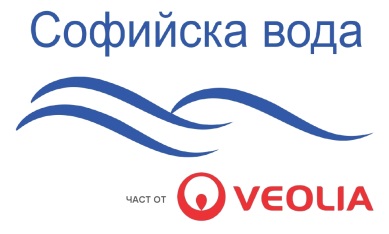 Обява за събиране на оферти по чл.20, ал.3 от ЗОПОт:Христо ЗанговОбява за събиране на оферти по чл.20, ал.3 от ЗОПТел.:02 8122495Обява за събиране на оферти по чл.20, ал.3 от ЗОПФакс: 02 8122588/589Обява за събиране на оферти по чл.20, ал.3 от ЗОПE-mail:hrzangov@sofiyskavoda.bg Обява за събиране на оферти по чл.20, ал.3 от ЗОПДaта:28.11.2016 г.Име на техническия ръководителОбразование (вкл. номер и издател на диплома за завършено образование) или професионална квалификация(вкл. номер и издател на удостоверение или свидетелство за правоспособност)Професионален  опит/години/Име на служителяПозиция, която ще изпълнява лицето съобразно изискванията на възложителя (кранист, ел. техник, пътен строител, машинист, шофьор и т.н.)Професионална квалификациявкл. номер и издател на удостоверение или свидетелство за правоспособностПрофесионален  опит/години/Наименование на обекта и № на договора, дата на сключване и срок (съгласно договора)Място на изпълнениеПериод на строителство на обектаВид СМР(„само канал” или„само водопровод” или „водопровод и канал”)Дължина и диаметър на изградения уличен канал/уличен канализационен колектор/водопроводСтойност на СМР по отделно за водопровод и каналВъзложител1234567/………………………………./……………………………..….………………………………………………………………………Изпълнител /……………………………./Арно Валто Де МулиакИзпълнителен директор“Софийска вода” АДВъзложителN по редНаименование на показателяНормативендокумент,съгласнокойто трябва да сепроведеизпитванетоСтойност в зависимост от категорията надвижение и предназначението на пласта в пътната конструкцияN по редНаименование на показателяНормативендокумент,съгласнокойто трябва да сепроведеизпитванетоСтойност в зависимост от категорията надвижение и предназначението на пласта в пътната конструкцияГеометрични изискванияФорма на зърната, размер и плътност на зърнатаФракции;Зърнометричен състав;Плътност на зърната.БДС EN 933-1Съгласно изисквания за зърнометричен състав и/или общи изисквания на Национално приложение (NА) на БДС EN 13242:2002+А1:2007Геометрични изискванияСъдържание на фина фракция (частици с диаметър, по-малък от 0,063 mm)БДС EN 933-1Съгласно общите и допълнителните изисквания на Национално приложение (NА) на БДС EN 13242:2002+А1:2007 “СКАЛНИ МАТЕРИАЛИ ЗА НЕСВЪРЗАНИ И ХИДРАВЛИЧНО СВЪРЗАНИ СМЕСИ ЗА ИЗПОЛЗВАНЕ В СТРОИТЕЛНИ СЪОРЪЖЕНИЯ И ПЪТНО СТРОИТЕЛСТВО”Геометрични изискванияСъдържание на натрошени или отчупени зърнаБДС EN 933-5Съгласно общите и допълнителните изисквания на Национално приложение (NА) на БДС EN 13242:2002+А1:2007 “СКАЛНИ МАТЕРИАЛИ ЗА НЕСВЪРЗАНИ И ХИДРАВЛИЧНО СВЪРЗАНИ СМЕСИ ЗА ИЗПОЛЗВАНЕ В СТРОИТЕЛНИ СЪОРЪЖЕНИЯ И ПЪТНО СТРОИТЕЛСТВО”Геометрични изискванияСъдържание на напълно заоблени зърнаБДС EN 933-5Съгласно общите и допълнителните изисквания на Национално приложение (NА) на БДС EN 13242:2002+А1:2007 “СКАЛНИ МАТЕРИАЛИ ЗА НЕСВЪРЗАНИ И ХИДРАВЛИЧНО СВЪРЗАНИ СМЕСИ ЗА ИЗПОЛЗВАНЕ В СТРОИТЕЛНИ СЪОРЪЖЕНИЯ И ПЪТНО СТРОИТЕЛСТВО”Геометрични изискванияКоефициент на плоски зърнаБДС EN 933-3Съгласно общите и допълнителните изисквания на Национално приложение (NА) на БДС EN 13242:2002+А1:2007 “СКАЛНИ МАТЕРИАЛИ ЗА НЕСВЪРЗАНИ И ХИДРАВЛИЧНО СВЪРЗАНИ СМЕСИ ЗА ИЗПОЛЗВАНЕ В СТРОИТЕЛНИ СЪОРЪЖЕНИЯ И ПЪТНО СТРОИТЕЛСТВО”Геометрични изискванияКоефициент на форматаБДС EN 933-4Съгласно общите и допълнителните изисквания на Национално приложение (NА) на БДС EN 13242:2002+А1:2007 “СКАЛНИ МАТЕРИАЛИ ЗА НЕСВЪРЗАНИ И ХИДРАВЛИЧНО СВЪРЗАНИ СМЕСИ ЗА ИЗПОЛЗВАНЕ В СТРОИТЕЛНИ СЪОРЪЖЕНИЯ И ПЪТНО СТРОИТЕЛСТВО”Геометрични изискванияПясъчен еквивалентБДС EN 933-8Съгласно общите и допълнителните изисквания на Национално приложение (NА) на БДС EN 13242:2002+А1:2007 “СКАЛНИ МАТЕРИАЛИ ЗА НЕСВЪРЗАНИ И ХИДРАВЛИЧНО СВЪРЗАНИ СМЕСИ ЗА ИЗПОЛЗВАНЕ В СТРОИТЕЛНИ СЪОРЪЖЕНИЯ И ПЪТНО СТРОИТЕЛСТВО”Физични изискванияУстойчивост на дробимост чрез коефициента Лос АнжелосБДС EN 1097-2Съгласно общите и допълнителните изисквания на Национално приложение (NА) на БДС EN 13242:2002+А1:2007 “СКАЛНИ МАТЕРИАЛИ ЗА НЕСВЪРЗАНИ И ХИДРАВЛИЧНО СВЪРЗАНИ СМЕСИ ЗА ИЗПОЛЗВАНЕ В СТРОИТЕЛНИ СЪОРЪЖЕНИЯ И ПЪТНО СТРОИТЕЛСТВО”Физични изискванияУстойчивост на износванеБДС EN 1097-1Съгласно общите и допълнителните изисквания на Национално приложение (NА) на БДС EN 13242:2002+А1:2007 “СКАЛНИ МАТЕРИАЛИ ЗА НЕСВЪРЗАНИ И ХИДРАВЛИЧНО СВЪРЗАНИ СМЕСИ ЗА ИЗПОЛЗВАНЕ В СТРОИТЕЛНИ СЪОРЪЖЕНИЯ И ПЪТНО СТРОИТЕЛСТВО”Физични изискванияАбсорбция на вода/всмукванеБДС EN 1097-6Съгласно общите и допълнителните изисквания на Национално приложение (NА) на БДС EN 13242:2002+А1:2007 “СКАЛНИ МАТЕРИАЛИ ЗА НЕСВЪРЗАНИ И ХИДРАВЛИЧНО СВЪРЗАНИ СМЕСИ ЗА ИЗПОЛЗВАНЕ В СТРОИТЕЛНИ СЪОРЪЖЕНИЯ И ПЪТНО СТРОИТЕЛСТВО”Химични изискванияСъстав, съдържание:Класификация на едри рециклирани добавъчни материали;Водоразстворими соли - Хлориди, сулфати; Киселинноразтворими сулфати;Обща сяра;Компоненти, които променят скоростта на свързване и втвърдяване на хидравлично свързани материали.БДС EN 1744-1Съгласно общите и допълнителните изисквания на Национално приложение (NА) на БДС EN 13242:2002+А1:2007 “СКАЛНИ МАТЕРИАЛИ ЗА НЕСВЪРЗАНИ И ХИДРАВЛИЧНО СВЪРЗАНИ СМЕСИ ЗА ИЗПОЛЗВАНЕ В СТРОИТЕЛНИ СЪОРЪЖЕНИЯ И ПЪТНО СТРОИТЕЛСТВО”Химични изискванияРадиоактивно излъчванеСъгласно общите и допълнителните изисквания на Национално приложение (NА) на БДС EN 13242:2002+А1:2007 “СКАЛНИ МАТЕРИАЛИ ЗА НЕСВЪРЗАНИ И ХИДРАВЛИЧНО СВЪРЗАНИ СМЕСИ ЗА ИЗПОЛЗВАНЕ В СТРОИТЕЛНИ СЪОРЪЖЕНИЯ И ПЪТНО СТРОИТЕЛСТВО”Химични изискванияОпасни вещества:Отделяне на тежки метали;Отделяне на други опасни вещества – полиароматни въглероди и други.Идентификация на изходния материал;Управление на производството;Съгласно общите и допълнителните изисквания на Национално приложение (NА) на БДС EN 13242:2002+А1:2007 “СКАЛНИ МАТЕРИАЛИ ЗА НЕСВЪРЗАНИ И ХИДРАВЛИЧНО СВЪРЗАНИ СМЕСИ ЗА ИЗПОЛЗВАНЕ В СТРОИТЕЛНИ СЪОРЪЖЕНИЯ И ПЪТНО СТРОИТЕЛСТВО”Изисквания за дълготрайностУстойчивост на изветрянеБДС EN 1367-3Съгласно общите и допълнителните изисквания на Национално приложение (NА) на БДС EN 13242:2002+А1:2007 “СКАЛНИ МАТЕРИАЛИ ЗА НЕСВЪРЗАНИ И ХИДРАВЛИЧНО СВЪРЗАНИ СМЕСИ ЗА ИЗПОЛЗВАНЕ В СТРОИТЕЛНИ СЪОРЪЖЕНИЯ И ПЪТНО СТРОИТЕЛСТВО”Изисквания за дълготрайностМразоустойчивостБДС EN 1367-2Съгласно общите и допълнителните изисквания на Национално приложение (NА) на БДС EN 13242:2002+А1:2007 “СКАЛНИ МАТЕРИАЛИ ЗА НЕСВЪРЗАНИ И ХИДРАВЛИЧНО СВЪРЗАНИ СМЕСИ ЗА ИЗПОЛЗВАНЕ В СТРОИТЕЛНИ СЪОРЪЖЕНИЯ И ПЪТНО СТРОИТЕЛСТВО”Земно механични показатели на стр. почвиКалифорнийски показател за носимоспособност CBR след 4-дневно киснене на почвени проби, уплътнени до плътност, равна на 98 % от максималната обемна плътност на скелета, съгласно БДС EN 13286-2 (CBRmin)“Норми запроектиране напътища”,“Норми запроектиране напътища”Фракция ммОтвор на ситата, mm6331,51684210-63Преминали количества в%100905075306015-350- ПриоритетВреме за започване на работана обекта не по-късно от:14ч.224 ч.33 работни дни45 работни дниТочки от Раздел В: Специфични условия на договоранеустойка при 1-во нарушение (лв.)неустойка при 2-ро нарушение (лв.)неустойка при 3-то и всяко следващо нарушение (лв.)точка1.12.1 и 1.12.250010003000Точки  1.12.3, 1.12.4, 1.12.5, 1.12.6, 1.12.7, 1.12.8, 1.12.9 и 1.12.10100020004000/………………………………./……………………………..….………………………………………………………………………Изпълнител /……………………………./Арно Валто Де МулиакИзпълнителен директор“Софийска вода” АДВъзложител/………………………………./……………………………..….………………………………………………………………………Изпълнител /……………………………./Арно Валто Де МулиакИзпълнителен директор“Софийска вода” АДВъзложителИме и адрес на контрактора:Лице за контакт:Лице за контакт:Тел. No: , GSM: E-Mail:Тел. No: , GSM: E-Mail:                                                  Факс No:Предмет на договораПредмет на договораВодоснабдяване и канализация на с. Войняговци, СО - район "Нови Искър": Изграждане на битова канализация и реконструкция на уличен водопровод от етернитови тръби по ул. „Вършец“ от ул. „Стара планина“ до ул. „Росица“ и по ул. „Горска поляна“ от ул. „Вършец“ до ул. „Роза“ – с. ВойняговциБр. служители:Бр. служители:1. ДЕКЛАРИРАМ :1. ДЕКЛАРИРАМ :1. ДЕКЛАРИРАМ : Извършил съм оценка на риска  съгласно изискванията на Наредба №5/99, ДВ бр.47/99г. За реда начина и периодичността на оценка на риска. Извършил съм оценка на риска  съгласно изискванията на Наредба №5/99, ДВ бр.47/99г. За реда начина и периодичността на оценка на риска.Безопасните методи и начини при осъществяване на дейността си са разписани в утвърдените от мен инструкции за безопасна работаБезопасните методи и начини при осъществяване на дейността си са разписани в утвърдените от мен инструкции за безопасна работаПерсоналът ми  зает с дейността предмет на  договора притежава изискващата се от съответната национална нормативна уредба квалификация и компетентност, както и специфични умения в зависимост от извършваната дейност.Персоналът ми  зает с дейността предмет на  договора притежава изискващата се от съответната национална нормативна уредба квалификация и компетентност, както и специфични умения в зависимост от извършваната дейност.При използване на опасни вещества спазвам изискванията на Закона за защита от вредното въздействие на химическите вещества и препарати и подзаконовите му актовеПри използване на опасни вещества спазвам изискванията на Закона за защита от вредното въздействие на химическите вещества и препарати и подзаконовите му актовеДейности свързани с разрушаване /демонтаж на етернитови водопроводи ще се извършва само с  лица посочени в Разрешението   по чл.73 от Закона за здравето ДВ, бр.70/2004Дейности свързани с разрушаване /демонтаж на етернитови водопроводи ще се извършва само с  лица посочени в Разрешението   по чл.73 от Закона за здравето ДВ, бр.70/2004Дейности свързани с обслужване ремонт или реконструкция на водоснабдителни съоръжения  и обекти и санитарно охранителните зони ,  ще  извършвам  само с  персонал  притежащи здравни книжки – (Наредба №15, ДВ бр.57/2006 г. За здравните изисквания на лица работещи във ....и водоснабдителни обекти) .Дейности свързани с обслужване ремонт или реконструкция на водоснабдителни съоръжения  и обекти и санитарно охранителните зони ,  ще  извършвам  само с  персонал  притежащи здравни книжки – (Наредба №15, ДВ бр.57/2006 г. За здравните изисквания на лица работещи във ....и водоснабдителни обекти) .Брой злополуки през последните две години:докладвани ................./загуба на време ...................за ..... год.докладвани ................/загуба на време ....................за ……….год.Брой злополуки през последните две години:докладвани ................./загуба на време ...................за ..... год.докладвани ................/загуба на време ....................за ……….год.Ще докажа с документи горните твърдения в определения от Възложителя срок преди подписване на договора:По т.1:Kарти за оценка на риска на основни професии за извършваната дейностПо т.3:Kопие от свидетелства на правоспособност на заварчик на лицата, които ще изпълняват огневи работиДекларация, че персоналът ми е обучен съгласно изискванията на Наредба №9 от 23.09.2004г. за осигуряване на здравословни и безопасни условия на труд при експлоатация на водоснабдителни и канализационни системи – Приложение №1 към чл.1, ал.3 (работа в ограничени пространства)Копие от свидетелство за правоспособност на машинист на ПСМКопие от свидетелство за правоспособност на машинист на товароподемен кранПо т.5:Копие от разрешението от РЗИ съгласно чл.73 от Закона за здраветоКопие от удостоверения за проведено обучение на лицата, които ще бъдат експонирани на прах, който съдържа азбест, съгласно чл. 18 от Наредба №9 / 04.08.2006г. за защита на работещите от рискове, свързани с експозиция на азбест, при работа По т. 6:Копие от  здравни книжки на лицата, които ще извършват СМР по водопровод.Контрактор:Име........................................................................................................................................Позиция ............................................/ подпис................................../дата ..........................Ще докажа с документи горните твърдения в определения от Възложителя срок преди подписване на договора:По т.1:Kарти за оценка на риска на основни професии за извършваната дейностПо т.3:Kопие от свидетелства на правоспособност на заварчик на лицата, които ще изпълняват огневи работиДекларация, че персоналът ми е обучен съгласно изискванията на Наредба №9 от 23.09.2004г. за осигуряване на здравословни и безопасни условия на труд при експлоатация на водоснабдителни и канализационни системи – Приложение №1 към чл.1, ал.3 (работа в ограничени пространства)Копие от свидетелство за правоспособност на машинист на ПСМКопие от свидетелство за правоспособност на машинист на товароподемен кранПо т.5:Копие от разрешението от РЗИ съгласно чл.73 от Закона за здраветоКопие от удостоверения за проведено обучение на лицата, които ще бъдат експонирани на прах, който съдържа азбест, съгласно чл. 18 от Наредба №9 / 04.08.2006г. за защита на работещите от рискове, свързани с експозиция на азбест, при работа По т. 6:Копие от  здравни книжки на лицата, които ще извършват СМР по водопровод.Контрактор:Име........................................................................................................................................Позиция ............................................/ подпис................................../дата ..........................Ще докажа с документи горните твърдения в определения от Възложителя срок преди подписване на договора:По т.1:Kарти за оценка на риска на основни професии за извършваната дейностПо т.3:Kопие от свидетелства на правоспособност на заварчик на лицата, които ще изпълняват огневи работиДекларация, че персоналът ми е обучен съгласно изискванията на Наредба №9 от 23.09.2004г. за осигуряване на здравословни и безопасни условия на труд при експлоатация на водоснабдителни и канализационни системи – Приложение №1 към чл.1, ал.3 (работа в ограничени пространства)Копие от свидетелство за правоспособност на машинист на ПСМКопие от свидетелство за правоспособност на машинист на товароподемен кранПо т.5:Копие от разрешението от РЗИ съгласно чл.73 от Закона за здраветоКопие от удостоверения за проведено обучение на лицата, които ще бъдат експонирани на прах, който съдържа азбест, съгласно чл. 18 от Наредба №9 / 04.08.2006г. за защита на работещите от рискове, свързани с експозиция на азбест, при работа По т. 6:Копие от  здравни книжки на лицата, които ще извършват СМР по водопровод.Контрактор:Име........................................................................................................................................Позиция ............................................/ подпис................................../дата ..........................